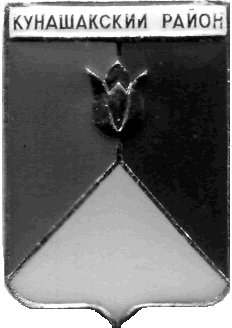 
СОБРАНИЕ ДЕПУТАТОВКУНАШАКСКОГО МУНИЦИПАЛЬНОГО РАЙОНАЧЕЛЯБИНСКОЙ ОБЛАСТИРЕШЕНИЕ1 заседание« 31 » января 2023 г. № 1О внесении изменений в решение Собрания депутатов Кунашакскогомуниципального района от 23.12.2022г.№ 79   «О районном бюджете на 2023год и на плановый период 2024 и 2025годов»В соответствии с Бюджетным Кодексом РФ, Федеральным Законом
от 06.10.2003г. № 131-ФЗ «Об общих принципах организации местного самоуправления в Российской Федерации», Уставом Кунашакского муниципального района, Положением о бюджетном процессе в Кунашакском муниципальном районе, утвержденным решением Собрания депутатов 
от 20.05.2020 года № 58, Собрание депутатов Кунашакского муниципального района	РЕШАЕТ:1. Внести в решение Собрания депутатов Кунашакского муниципального района от 23.12.2022 г. № 79 «О районном бюджете на 2023 год и на плановый период 2024 и 2025 годов» (далее – решение) изменения, согласно приложению.  2. Настоящее решение вступает в силу со дня его подписания и подлежит опубликованию в средствах массовой информации.3. Контроль исполнения данного решения возложить на комиссию по бюджету, налогам и предпринимательству Собрания депутатов Кунашакского муниципального района.ПредседательСобрания депутатов									  Н.В. ГусеваПриложениек решению Собрания депутатовКунашакского муниципального районаот « 31 »  января 2023г. № 1Изменения в решение Собрания депутатов Кунашакского муниципального района от 23.12.2022 г. № 79 «О районном бюджете на 2023 год и на плановый период 2024 и 2025 годов»Пункт 1 изложить в следующей редакции:«1. Утвердить основные характеристики районного бюджета на 2023 год:1) прогнозируемый общий объем доходов районного бюджета в сумме 1 606111,500 тыс.рублей, в том числе безвозмездные поступления от других бюджетов бюджетной системы Российской Федерации в сумме 1 252 990,200 тыс.рублей;2) общий объем расходов районного бюджета в сумме 1 673 362,220 тыс. рублей, в том числе за счет остатков на расчетном счете на 01.01.2023 г. в сумме 67 250,720 тыс.рублей;- объем дефицита районного бюджета в сумме67 250,720 тыс. рублей.2)	Пункт 2 изложить в следующей редакции:Утвердить основные характеристики районного бюджета на плановый период 2024 и 2025 годов:1) прогнозируемый общий объем доходов районного бюджета на 2024 год в сумме 1 500 251 300,00 рублей, в том числе безвозмездные поступления от других бюджетов бюджетной системы Российской Федерации в сумме 1 124 340 600,00 рублей, и на 2025 год в сумме 1 504 370 400,00 рублей, в том числе безвозмездные поступления от других бюджетов бюджетной системы Российской Федерации в сумме 1 105 715 900,00 рублей;2) общий объем расходов районного бюджета на 2024 год в сумме                  1 500 251 300,00 рублей, в том числе условно утвержденные расходы в сумме 16 254 418,00рублей и на 2025 год в сумме 1 504 370 400,00 рублей, в том числе условно утвержденные расходы в сумме 32 490 025,00 рублей.В пункте 5 приложения 2,3,4,5,6,7 изложить в следующей редакции, согласно приложению 1,2,3,4,5,6.Глава района 										С.Н. АминовПриложение 1Приложение 1Приложение 1Приложение 1Приложение 1Приложение 1Приложение 1Приложение 1Приложение 1Приложение 1Распределение бюджетных ассигнований по целевым статьям (государственным, муниципальным программам и непрограммным направлениям деятельности), группам видов расходов, разделам и подразделам классификации расходов бюджетов на 2023 годРаспределение бюджетных ассигнований по целевым статьям (государственным, муниципальным программам и непрограммным направлениям деятельности), группам видов расходов, разделам и подразделам классификации расходов бюджетов на 2023 годРаспределение бюджетных ассигнований по целевым статьям (государственным, муниципальным программам и непрограммным направлениям деятельности), группам видов расходов, разделам и подразделам классификации расходов бюджетов на 2023 годРаспределение бюджетных ассигнований по целевым статьям (государственным, муниципальным программам и непрограммным направлениям деятельности), группам видов расходов, разделам и подразделам классификации расходов бюджетов на 2023 годРаспределение бюджетных ассигнований по целевым статьям (государственным, муниципальным программам и непрограммным направлениям деятельности), группам видов расходов, разделам и подразделам классификации расходов бюджетов на 2023 годРаспределение бюджетных ассигнований по целевым статьям (государственным, муниципальным программам и непрограммным направлениям деятельности), группам видов расходов, разделам и подразделам классификации расходов бюджетов на 2023 годРаспределение бюджетных ассигнований по целевым статьям (государственным, муниципальным программам и непрограммным направлениям деятельности), группам видов расходов, разделам и подразделам классификации расходов бюджетов на 2023 годРаспределение бюджетных ассигнований по целевым статьям (государственным, муниципальным программам и непрограммным направлениям деятельности), группам видов расходов, разделам и подразделам классификации расходов бюджетов на 2023 годРаспределение бюджетных ассигнований по целевым статьям (государственным, муниципальным программам и непрограммным направлениям деятельности), группам видов расходов, разделам и подразделам классификации расходов бюджетов на 2023 годРаспределение бюджетных ассигнований по целевым статьям (государственным, муниципальным программам и непрограммным направлениям деятельности), группам видов расходов, разделам и подразделам классификации расходов бюджетов на 2023 годРаспределение бюджетных ассигнований по целевым статьям (государственным, муниципальным программам и непрограммным направлениям деятельности), группам видов расходов, разделам и подразделам классификации расходов бюджетов на 2023 годРаспределение бюджетных ассигнований по целевым статьям (государственным, муниципальным программам и непрограммным направлениям деятельности), группам видов расходов, разделам и подразделам классификации расходов бюджетов на 2023 годРаспределение бюджетных ассигнований по целевым статьям (государственным, муниципальным программам и непрограммным направлениям деятельности), группам видов расходов, разделам и подразделам классификации расходов бюджетов на 2023 годРаспределение бюджетных ассигнований по целевым статьям (государственным, муниципальным программам и непрограммным направлениям деятельности), группам видов расходов, разделам и подразделам классификации расходов бюджетов на 2023 годРаспределение бюджетных ассигнований по целевым статьям (государственным, муниципальным программам и непрограммным направлениям деятельности), группам видов расходов, разделам и подразделам классификации расходов бюджетов на 2023 годРаспределение бюджетных ассигнований по целевым статьям (государственным, муниципальным программам и непрограммным направлениям деятельности), группам видов расходов, разделам и подразделам классификации расходов бюджетов на 2023 годРаспределение бюджетных ассигнований по целевым статьям (государственным, муниципальным программам и непрограммным направлениям деятельности), группам видов расходов, разделам и подразделам классификации расходов бюджетов на 2023 годРаспределение бюджетных ассигнований по целевым статьям (государственным, муниципальным программам и непрограммным направлениям деятельности), группам видов расходов, разделам и подразделам классификации расходов бюджетов на 2023 годРаспределение бюджетных ассигнований по целевым статьям (государственным, муниципальным программам и непрограммным направлениям деятельности), группам видов расходов, разделам и подразделам классификации расходов бюджетов на 2023 годРаспределение бюджетных ассигнований по целевым статьям (государственным, муниципальным программам и непрограммным направлениям деятельности), группам видов расходов, разделам и подразделам классификации расходов бюджетов на 2023 годРаспределение бюджетных ассигнований по целевым статьям (государственным, муниципальным программам и непрограммным направлениям деятельности), группам видов расходов, разделам и подразделам классификации расходов бюджетов на 2023 годРаспределение бюджетных ассигнований по целевым статьям (государственным, муниципальным программам и непрограммным направлениям деятельности), группам видов расходов, разделам и подразделам классификации расходов бюджетов на 2023 годРаспределение бюджетных ассигнований по целевым статьям (государственным, муниципальным программам и непрограммным направлениям деятельности), группам видов расходов, разделам и подразделам классификации расходов бюджетов на 2023 годРаспределение бюджетных ассигнований по целевым статьям (государственным, муниципальным программам и непрограммным направлениям деятельности), группам видов расходов, разделам и подразделам классификации расходов бюджетов на 2023 годРаспределение бюджетных ассигнований по целевым статьям (государственным, муниципальным программам и непрограммным направлениям деятельности), группам видов расходов, разделам и подразделам классификации расходов бюджетов на 2023 годРаспределение бюджетных ассигнований по целевым статьям (государственным, муниципальным программам и непрограммным направлениям деятельности), группам видов расходов, разделам и подразделам классификации расходов бюджетов на 2023 годРаспределение бюджетных ассигнований по целевым статьям (государственным, муниципальным программам и непрограммным направлениям деятельности), группам видов расходов, разделам и подразделам классификации расходов бюджетов на 2023 годРаспределение бюджетных ассигнований по целевым статьям (государственным, муниципальным программам и непрограммным направлениям деятельности), группам видов расходов, разделам и подразделам классификации расходов бюджетов на 2023 годРаспределение бюджетных ассигнований по целевым статьям (государственным, муниципальным программам и непрограммным направлениям деятельности), группам видов расходов, разделам и подразделам классификации расходов бюджетов на 2023 годРаспределение бюджетных ассигнований по целевым статьям (государственным, муниципальным программам и непрограммным направлениям деятельности), группам видов расходов, разделам и подразделам классификации расходов бюджетов на 2023 годРаспределение бюджетных ассигнований по целевым статьям (государственным, муниципальным программам и непрограммным направлениям деятельности), группам видов расходов, разделам и подразделам классификации расходов бюджетов на 2023 годРаспределение бюджетных ассигнований по целевым статьям (государственным, муниципальным программам и непрограммным направлениям деятельности), группам видов расходов, разделам и подразделам классификации расходов бюджетов на 2023 годРаспределение бюджетных ассигнований по целевым статьям (государственным, муниципальным программам и непрограммным направлениям деятельности), группам видов расходов, разделам и подразделам классификации расходов бюджетов на 2023 годРаспределение бюджетных ассигнований по целевым статьям (государственным, муниципальным программам и непрограммным направлениям деятельности), группам видов расходов, разделам и подразделам классификации расходов бюджетов на 2023 годРаспределение бюджетных ассигнований по целевым статьям (государственным, муниципальным программам и непрограммным направлениям деятельности), группам видов расходов, разделам и подразделам классификации расходов бюджетов на 2023 годРаспределение бюджетных ассигнований по целевым статьям (государственным, муниципальным программам и непрограммным направлениям деятельности), группам видов расходов, разделам и подразделам классификации расходов бюджетов на 2023 годРаспределение бюджетных ассигнований по целевым статьям (государственным, муниципальным программам и непрограммным направлениям деятельности), группам видов расходов, разделам и подразделам классификации расходов бюджетов на 2023 годРаспределение бюджетных ассигнований по целевым статьям (государственным, муниципальным программам и непрограммным направлениям деятельности), группам видов расходов, разделам и подразделам классификации расходов бюджетов на 2023 годРаспределение бюджетных ассигнований по целевым статьям (государственным, муниципальным программам и непрограммным направлениям деятельности), группам видов расходов, разделам и подразделам классификации расходов бюджетов на 2023 годРаспределение бюджетных ассигнований по целевым статьям (государственным, муниципальным программам и непрограммным направлениям деятельности), группам видов расходов, разделам и подразделам классификации расходов бюджетов на 2023 годРаспределение бюджетных ассигнований по целевым статьям (государственным, муниципальным программам и непрограммным направлениям деятельности), группам видов расходов, разделам и подразделам классификации расходов бюджетов на 2023 годРаспределение бюджетных ассигнований по целевым статьям (государственным, муниципальным программам и непрограммным направлениям деятельности), группам видов расходов, разделам и подразделам классификации расходов бюджетов на 2023 годРаспределение бюджетных ассигнований по целевым статьям (государственным, муниципальным программам и непрограммным направлениям деятельности), группам видов расходов, разделам и подразделам классификации расходов бюджетов на 2023 годРаспределение бюджетных ассигнований по целевым статьям (государственным, муниципальным программам и непрограммным направлениям деятельности), группам видов расходов, разделам и подразделам классификации расходов бюджетов на 2023 годРаспределение бюджетных ассигнований по целевым статьям (государственным, муниципальным программам и непрограммным направлениям деятельности), группам видов расходов, разделам и подразделам классификации расходов бюджетов на 2023 годРаспределение бюджетных ассигнований по целевым статьям (государственным, муниципальным программам и непрограммным направлениям деятельности), группам видов расходов, разделам и подразделам классификации расходов бюджетов на 2023 годРаспределение бюджетных ассигнований по целевым статьям (государственным, муниципальным программам и непрограммным направлениям деятельности), группам видов расходов, разделам и подразделам классификации расходов бюджетов на 2023 годРаспределение бюджетных ассигнований по целевым статьям (государственным, муниципальным программам и непрограммным направлениям деятельности), группам видов расходов, разделам и подразделам классификации расходов бюджетов на 2023 годРаспределение бюджетных ассигнований по целевым статьям (государственным, муниципальным программам и непрограммным направлениям деятельности), группам видов расходов, разделам и подразделам классификации расходов бюджетов на 2023 годРаспределение бюджетных ассигнований по целевым статьям (государственным, муниципальным программам и непрограммным направлениям деятельности), группам видов расходов, разделам и подразделам классификации расходов бюджетов на 2023 год(тыс. рублей)(тыс. рублей)(тыс. рублей)(тыс. рублей)(тыс. рублей)(тыс. рублей)(тыс. рублей)(тыс. рублей)(тыс. рублей)(тыс. рублей)НаименованиеЦелевая
статьяГруппа вида расходовРазделПодразделСуммаИзмененияИзменения за счет остатков на 01.01.2023г.Изменения за счет областных и федеральных средств и прочих поступленийВсегоВСЕГО1 604 712,9000,0000,00068 649,3201 673 362,220Государственная программа Челябинской области «Комплексное развитие сельских территорий в Челябинской области»02 0 00 000001 333,700514,3900,0000,0001 848,090Реализация мероприятий по благоустройству сельских территорий (Закупка товаров, работ и услуг для обеспечения государственных (муниципальных) нужд) 02 0 00 L576620005031 333,700514,3900,0000,0001 848,090Государственная программа Челябинской области "Развитие образования в Челябинской области"03 0 00 00000309 425,90035,0000,0001 398,600310 859,500Организация отдыха детей в каникулярное время  (Закупка товаров, работ и услуг для обеспечения государственных (муниципальных) нужд)03 1 00 0301020007070,0000,0000,0000,0000,000Организация отдыха детей в каникулярное время (Предоставление субсидий бюджетным, автономным учреждениям и иным некоммерческим организациям)03 1 00 0301060007074 524,0000,0000,0000,0004 524,000Компенсация затрат родителей (законных представителей) детей-инвалидов в части организации обучения по основным общеобразовательным программам на дому (Социальное обеспечение и иные выплаты населению)03 1 00 0302030010038 416,2000,0000,0000,0008 416,200Обеспечение питанием детей из малообеспеченных семей и детей с нарушениями здоровья, обучающихся в муниципальных общеобразовательных организациях (Закупка товаров, работ и услуг для обеспечения государственных (муниципальных) нужд)03 1 00 0303020007026 075,200-826,9650,0000,0005 248,235Обеспечение питанием детей из малообеспеченных семей и детей с нарушениями здоровья, обучающихся в муниципальных общеобразовательных организациях (Предоставление субсидий бюджетным, автономным учреждениям и иным некоммерческим организациям)03 1 00 0303060007020,000826,9650,0000,000826,965Приобретение транспортных средств для организации перевозки обучающихся (Закупка товаров, работ и услуг для обеспечения государственных (муниципальных) нужд)03 1 00 0304020007020,0000,0000,0000,0000,000Организация работы комиссий по делам несовершеннолетних и защите их прав (Расходы на выплаты персоналу в целях обеспечения выполнения функций государственными (муниципальными) органами, казенными учреждениями, органами управления государственными внебюджетными фондами)03 1 00 0306010001131 022,2000,0000,0000,0001 022,200Организация работы комиссий по делам несовершеннолетних и защите их прав (Закупка товаров, работ и услуг для обеспечения государственных (муниципальных) нужд)03 1 00 03060200011352,3000,0000,0000,00052,300Организация предоставления психолого-педагогической, медицинской и социальной помощи обучающимся, испытывающим трудности в освоении основных общеобразовательных программ, своем развитии и социальной адаптации (Закупка товаров, работ и услуг для обеспечения государственных (муниципальных) нужд)03 1 00 03070200070278,3000,0000,0000,00078,300Обеспечение государственных гарантий реализации прав на получение общедоступного и бесплатного дошкольного, начального общего, основного общего, среднего общего образования и обеспечение дополнительного образования детей в муниципальных общеобразовательных организациях (Расходы на выплаты персоналу в целях обеспечения выполнения функций государственными (муниципальными) органами, казенными учреждениями, органами управления государственными внебюджетными фондами)03 1 00 031201000702222 753,4000,0000,0000,000222 753,400Обеспечение государственных гарантий реализации прав на получение общедоступного и бесплатного дошкольного, начального общего, основного общего, среднего общего образования и обеспечение дополнительного образования детей в муниципальных общеобразовательных организациях (Закупка товаров, работ и услуг для обеспечения государственных (муниципальных) нужд)03 1 00 0312020007022 986,030-0,0010,0000,0002 986,029Обеспечение государственных гарантий реализации прав на получение общедоступного и бесплатного дошкольного, начального общего, основного общего, среднего общего образования и обеспечение дополнительного образования детей в муниципальных общеобразовательных организациях (Предоставление субсидий бюджетным, автономным учреждениям и иным некоммерческим организациям)03 1 00 03120600070222 841,1700,0010,0000,00022 841,171Обеспечение молоком (молочной продукцией) обучающихся по программам начального общего образования в муниципальных общеобразовательных организациях (Закупка товаров, работ и услуг для обеспечения государственных (муниципальных) нужд)03 1 00 0330020007021 661,200-128,1960,0000,0001 533,004Обеспечение молоком (молочной продукцией) обучающихся по программам начального общего образования в муниципальных общеобразовательных организациях (Предоставление субсидий бюджетным, автономным учреждениям и иным некоммерческим организациям)03 1 00 0330060007020,000128,1960,0000,000128,196Проведение капитального ремонта зданий и сооружений муниципальных организаций отдыха и оздоровления детей (Предоставление субсидий бюджетным, автономным учреждениям и иным некоммерческим организациям)03 1 00 0331060007070,0000,0000,0000,0000,000Проведение ремонтных работ по замене оконных блоков в муниципальных общеобразовательных организациях (Закупка товаров, работ и услуг для обеспечения государственных (муниципальных) нужд)03 1 00 033302000702755,6000,0000,0000,000755,600Организация бесплатного горячего питания обучающихся, получающих начальное общее образование в муниципальных образовательных организациях (Закупка товаров, работ и услуг для обеспечения государственных (муниципальных) нужд)03 1 00 L3040200070214 064,800-1 073,8390,0000,00012 990,961Организация бесплатного горячего питания обучающихся, получающих начальное общее образование в муниципальных образовательных организациях (Предоставление субсидий бюджетным, автономным учреждениям и иным некоммерческим организациям)03 1 00 L304060007020,0001 088,8390,0000,0001 088,839Обеспечение выплат ежемесячного денежного вознаграждения за классное руководство педагогическим работникам муниципальных образовательных организаций, реализующих образовательные программы начального общего, основного общего и среднего общего образования, в том числе адаптированные основные общеобразовательные программы (Расходы на выплаты персоналу в целях обеспечения выполнения функций государственными (муниципальными) органами, казенными учреждениями, органами управления государственными внебюджетными фондами)03 1 00 53035100070217 634,0400,0000,0000,00017 634,040Обеспечение выплат ежемесячного денежного вознаграждения за классное руководство педагогическим работникам муниципальных образовательных организаций, реализующих образовательные программы начального общего, основного общего и среднего общего образования, в том числе адаптированные основные общеобразовательные программы (Предоставление субсидий бюджетным, автономным учреждениям и иным некоммерческим организациям)03 1 00 5303560007021 796,7600,0000,0000,0001 796,760Обеспечение бесплатным двухразовым горячим питанием обучающихся в муниципальных образовательных организациях, расположенных на территории Челябинской области, по образовательным программам основного общего, среднего общего образования, один из родителей которых призван на военную службу по мобилизации в Вооруженные Силы Российской Федерации (Закупка товаров, работ и услуг для обеспечения государственных (муниципальных) нужд)03 1 88 0361020007020,0000,0000,0001 219,2921 219,292Обеспечение бесплатным двухразовым горячим питанием обучающихся в муниципальных образовательных организациях, расположенных на территории Челябинской области, по образовательным программам основного общего, среднего общего образования, один из родителей которых призван на военную службу по мобилизации в Вооруженные Силы Российской Федерации (Предоставление субсидий бюджетным, автономным учреждениям и иным некоммерческим организациям)03 1 88 0361060007020,0000,0000,000179,308179,308Оборудование пунктов проведения экзаменов государственной итоговой аттестации по образовательным программам среднего общего образования (Закупка товаров, работ и услуг для обеспечения государственных (муниципальных) нужд)03 2 E1 03050200070284,1000,0000,0000,00084,100Создание и обеспечение функционирования центров образования естественно-научной и технологической направленностей в общеобразовательных организациях, расположенных в сельской местности и малых городах (Закупка товаров, работ и услуг для обеспечения государственных (муниципальных) нужд)03 2 E1 5169020007022 195,100-2 195,1000,0000,0000,000Создание и обеспечение функционирования центров образования естественно-научной и технологической направленностей в общеобразовательных организациях, расположенных в сельской местности и малых городах (Закупка товаров, работ и услуг для обеспечения государственных (муниципальных) нужд)03 2 E1 5172120007020,0002 205,1000,0000,0002 205,100Обновление материально-технической базы организаций дополнительного образования, реализующих дополнительные образовательные программы технической и естественнонаучной направленностей  (Закупка товаров, работ и услуг для обеспечения государственных (муниципальных) нужд)03 3 E2 031902000703435,5000,0000,0000,000435,500Создание новых мест в образовательных организациях различных типов для реализации дополнительных общеразвивающих программ всех направленностей (Закупка товаров, работ и услуг для обеспечения государственных (муниципальных) нужд)03 3 E2 549102000703581,500-581,5000,0000,0000,000Оснащение (обновление материально-технической базы) оборудованием, средствами обучения и воспитания образовательных организаций различных типов для реализации дополнительных общеразвивающих программ, для создания информационных систем в образовательных организациях(Закупка товаров, работ и услуг для обеспечения государственных (муниципальных) нужд)03 3 E2 5171020007030,000591,5000,0000,000591,500Внедрение целевой модели цифровой образовательной среды в общеобразовательных организациях, расположенных на территории Челябинской области (Закупка товаров, работ и услуг для обеспечения государственных (муниципальных) нужд)03 5 E4 5210020007020,0000,0000,0000,0000,000Проведение мероприятий по обеспечению деятельности советников директора по воспитанию и взаимодействию с детскими общественными объединениями в общеобразовательных организациях (Расходы на выплаты персоналу в целях обеспечения выполнения функций государственными (муниципальными) органами, казенными учреждениями, органами управления государственными внебюджетными фондами)03 7 EВ 5179010007020,0001 329,3000,0000,0001 329,300Проведение мероприятий по обеспечению деятельности советников директора по воспитанию и взаимодействию с детскими общественными объединениями в общеобразовательных организациях  (Предоставление субсидий бюджетным, автономным учреждениям и иным некоммерческим организациям)03 7 EВ 5179060007020,000139,2000,0000,000139,200Обеспечение деятельности советников директора по воспитанию и взаимодействию с детскими общественными объединениями в общеобразовательных организациях  (Расходы на выплаты персоналу в целях обеспечения выполнения функций государственными (муниципальными) органами, казенными учреждениями, органами управления государственными внебюджетными фондами)03 7 EВ 5179F10007021 329,300-1 329,3000,0000,0000,000Обеспечение деятельности советников директора по воспитанию и взаимодействию с детскими общественными объединениями в общеобразовательных организациях  (Предоставление субсидий бюджетным, автономным учреждениям и иным некоммерческим организациям)03 7 EВ 5179F6000702139,200-139,2000,0000,0000,000Государственная программа Челябинской области «Поддержка и развитие дошкольного образования в Челябинской области» на 2015–2025 годы04 0 00 0000071 572,7000,0000,0000,00071 572,700Компенсация части платы, взимаемой с родителей (законных представителей) за присмотр и уход за детьми в образовательных организациях, реализующих образовательную программу дошкольного образования, расположенных на территории Челябинской области (Социальное обеспечение и иные выплаты населению)04 0 00 0405030010043 211,2000,0000,0000,0003 211,200Привлечение детей из малообеспеченных, неблагополучных семей, а также семей, оказавшихся в трудной жизненной ситуации, в расположенные на территории Челябинской области муниципальные дошкольные образовательные организации через предоставление компенсации части родительской платы (Закупка товаров, работ и услуг для обеспечения государственных (муниципальных) нужд)04 1 00 040602001004626,4000,0000,0000,000626,400Обеспечение государственных гарантий реализации прав на получение общедоступного и бесплатного дошкольного образования в муниципальных дошкольных образовательных организациях (Расходы на выплаты персоналу в целях обеспечения выполнения функций государственными (муниципальными) органами, казенными учреждениями, органами управления государственными внебюджетными фондами)04 1 00 04010100070165 383,4000,0000,0000,00065 383,400Обеспечение государственных гарантий реализации прав на получение общедоступного и бесплатного дошкольного образования в муниципальных дошкольных образовательных организациях (Закупка товаров, работ и услуг для обеспечения государственных (муниципальных) нужд)04 1 00 0401020007011 386,2000,0000,0000,0001 386,200Создание в расположенных на территории Челябинской области муниципальных образовательных организациях, реализующих образовательную программу дошкольного образования, условий для получения детьми дошкольного возраста с ограниченными возможностями здоровья качественного образования и коррекции развития (Закупка товаров, работ и услуг для обеспечения государственных (муниципальных) нужд)04 1 00 040202000701267,8000,0000,0000,000267,800Оснащение современным оборудованием образовательных организаций, реализующих образовательные программы дошкольного образования, для получения детьми качественного образования (Закупка товаров, работ и услуг для обеспечения государственных (муниципальных) нужд)04 1 00 040302000701697,7000,0000,0000,000697,700Проведение капитального ремонта зданий и сооружений муниципальных организаций дошкольного образования (Закупка товаров, работ и услуг для обеспечения государственных (муниципальных) нужд)04 1 00 0408020007010,0000,0000,0000,0000,000Государственная программа Челябинской области «Развитие дорожного хозяйства и транспортной доступности в Челябинской области»06 0 00 0000051 612,0000,0000,0000,00051 612,000Капитальный ремонт, ремонт и содержание автомобильных дорог общего пользования местного значения (Закупка товаров, работ и услуг для обеспечения государственных (муниципальных) нужд)06 1 00 06050200040948 467,3000,0000,0000,00048 467,300Организация регулярных перевозок пассажиров и багажа автомобильным транспортом по муниципальным маршрутам регулярных перевозок по регулируемым тарифам06 6 00 0616020004083 144,7000,0000,0000,0003 144,700Государственная программа Челябинской области «Доступная среда»08 0 00 000000,0000,0000,0000,0000,000Приобретение технических средств реабилитации для пунктов проката в муниципальных учреждениях системы социальной защиты населения (Закупка товаров, работ и услуг для обеспечения государственных (муниципальных) нужд)08 2 00 0808020010060,0000,0000,0000,0000,000Государственная программа Челябинской области "Управление государственными финансами и государственным долгом Челябинской области" 10 0 00 0000021 413,0000,0000,0000,00021 413,000Осуществление государственных полномочий по расчету и предоставлению дотаций сельским поселениям за счет средств областного бюджета (Межбюджетные трансферты)10 3 00 10220500140121 413,0000,0000,0000,00021 413,000Государственная программа Челябинской области "Развитие архивного дела в Челябинской области"12 0 00 00000101,5000,0000,0000,000101,500Подпрограмма "Организация приема и обеспечение сохранности принятых на государственное хранение в государственный и муниципальные архивы Челябинской области архивных документов "12 1 00 00000101,5000,0000,0000,000101,500Комплектование, учет, использование и хранение архивных документов, отнесенных к государственной собственности Челябинской области (Закупка товаров, работ и услуг для обеспечения государственных (муниципальных) нужд)12 1 00 120102000804101,5000,0000,0000,000101,500Государственная программа Челябинской области "Обеспечение доступным и комфортным жильем граждан Российской Федерации" в Челябинской области 14 0 00 0000013 423,0000,0000,0000,00013 423,000Строительство газопроводов и газовых сетей (Капитальные вложения в объекты недвижимого имущества государственной (муниципальной) собственности)14 2 00 1405040005057 221,800-7 221,8000,0000,0000,000Строительство газопроводов и газовых сетей, в том числе проектно-изыскательские работы (Капитальные вложения в объекты недвижимого имущества государственной (муниципальной) собственности)14 2 77 1405040005050,0007 221,8000,0000,0007 221,800Модернизация, реконструкция, капитальный ремонт и строительство котельных, систем водоснабжения, водоотведения, систем электроснабжения, теплоснабжения, включая центральные тепловые пункты, в том числе проектно-изыскательские работы (Закупка товаров, работ и услуг для обеспечения государственных (муниципальных) нужд)14 2 00 1406020005022 128,800-1 500,0000,0000,000628,800Модернизация, реконструкция, капитальный ремонт и строительство котельных, систем водоснабжения, водоотведения, систем электроснабжения, теплоснабжения, включая центральные тепловые пункты, в том числе проектно-изыскательские работы (Закупка товаров, работ и услуг для обеспечения государственных (муниципальных) нужд)14 2 77 1406020005020,0001 500,0000,0000,0001 500,000Предоставление молодым семьям - участникам подпрограммы социальных выплат на приобретение (строительство) жилья (Социальное обеспечение и иные выплаты населению)14 4 00 L497030010044 072,4000,0000,0000,0004 072,400Государственная программа Челябинской области «Капитальное строительство в Челябинской области»15 0 00 0000044 820,0000,0000,0000,00044 820,000Капитальные вложения в объекты физической культуры и спорта(Капитальные вложения в объекты недвижимого имущества государственной (муниципальной) собственности)15 0 00 00040400070244 820,0000,0000,0000,00044 820,000Государственная программа Челябинской области «Чистая вода» на территории Челябинской области16 0 00 000000,0000,0000,0000,0000,000Строительство, модернизация, реконструкция и капитальный ремонт объектов систем водоснабжения, водоотведения и очистки сточных вод, а также очистных сооружений канализации (Закупка товаров, работ и услуг для обеспечения государственных (муниципальных) нужд)16 0 00 1601020005020,0000,0000,0000,0000,000Государственная программа Челябинской области "Развитие физической культуры и спорта в Челябинской области" 20 0 00 000005 155,1000,0000,0000,0005 155,100Приобретение спортивного инвентаря и оборудования для физкультурно-спортивных организаций (Закупка товаров, работ и услуг для государственных (муниципальных) нужд)20 1 00 200442001102315,0000,0000,0000,000315,000Оплата услуг специалистов по организации физкультурно-оздоровительной и спортивно-массовой работы с населением от 6 до 18 лет (Закупка товаров, работ и услуг для обеспечения
государственных (муниципальных) нужд)20 1 00 200452001102528,3000,0000,0000,000528,300Оплата услуг специалистов по организации обучения детей плаванию по программе "Плавание для всех" (Предоставление субсидий бюджетным, автономным учреждениям и иным некоммерческим организациям)20 1 00 2008060011 02322,6000,0000,0000,000322,600Оплата услуг специалистов по организации физкультурно-оздоровительной и спортивно-массовой работы с населением, занятым в экономике, и гражданами старшего поколения (Закупка товаров, работ и услуг для обеспечения
государственных (муниципальных) нужд)20 3 00 2004Д2001102352,2000,0000,0000,000352,200Оплата услуг специалистов по организации физкультурно-оздоровительной и спортивно-массовой работы с лицами с ограниченными возможностями здоровья (Закупка товаров, работ и услуг для обеспечения
государственных (муниципальных) нужд)20 2 00 200472001102176,1000,0000,0000,000176,100Финансовая поддержка муниципальных учреждений спортивной подготовки на этапах спортивной специализации, в том числе для приобретения спортивного инвентаря и оборудования  (Предоставление субсидий бюджетным, автономным учреждениям и иным некоммерческим организациям)20 2 00 200486001102100,1000,0000,0000,000100,100Субсидия на повышение квалификации тренеров, тренеров-преподавателей муниципальных учреждений, реализующих программы спортивной подготовки и дополнительные образовательные программы спортивной подготовки (Предоставление субсидий бюджетным, автономным учреждениям и иным некоммерческим организациям)20 2 00 20090600110210,0000,0000,0000,00010,000Расходы на доведение средней заработной платы инструкторов по спорту и тренеров, работающих в сельской местности и малых городах Челябинской области с населением до 50 тысяч человек, до среднемесячного дохода от трудовой деятельности в Челябинской области (Расходы на выплаты персоналу в целях обеспечения выполнения функций государственными (муниципальными) органами, казенными учреждениями, органами управления государственными внебюджетными фондами)20 4 00 2004И10011021 005,7730,0000,0000,0001 005,773Расходы на доведение средней заработной платы инструкторов по спорту и тренеров, работающих в сельской местности и малых городах Челябинской области с населением до 50 тысяч человек, до среднемесячного дохода от трудовой деятельности в Челябинской области (Предоставление субсидий бюджетным, автономным учреждениям и иным некоммерческим организациям)20 4 00 2004И60011021 794,2270,0000,0000,0001 794,227Выплата заработной платы тренерам, дополнительно привлеченным к работе в сельской местности и малых городах Челябинской области с населением до 50 тысяч человек (Предоставление субсидий бюджетным, автономным учреждениям и иным некоммерческим организациям)20 4 00 2004К6001102550,8000,0000,0000,000550,800Государственная программа Челябинской области "Повышение эффективности реализации молодежной политики в Челябинской области" на 2020 - 2022 годы21 0 00 00000323,0000,0000,0000,000323,000Организация и проведение мероприятий с детьми и молодежью (Закупка товаров, работ и услуг для государственных (муниципальных) нужд)21 1 E8 210102000707293,0000,0000,0000,000293,000Организация и проведение мероприятий с детьми и молодежью (Социальное обеспечение и иные выплаты населению)21 1 E8 21010300070730,0000,0000,0000,00030,000Государственная программа Челябинской области «Развитие социальной защиты населения в Челябинской области» 28 0 00 00000299 103,6000,0000,0000,000299 103,600Подпрограмма "Дети Южного Урала"28 1 00 00000135 632,5000,0000,0000,000135 632,500Реализация полномочий Российской Федерации по выплате государственных пособий лицам, не подлежащим обязательному социальному страхованию на случай временной нетрудоспособности и в связи с материнством, и лицам, уволенным в связи с ликвидацией организаций (прекращением деятельности, полномочий физическими лицами), в соответствии с Федеральным законом от 19 мая 1995 года № 81-ФЗ «О государственных пособиях гражданам, имеющим детей»(Социальное обеспечение и иные выплаты населению)28 1 00 5380030010040,0000,0000,0000,0000,000Социальная поддержка детей-сирот и детей, оставшихся без попечения родителей, находящихся в муниципальных образовательных организациях для детей-сирот и детей, оставшихся без попечения родителей (Предоставление субсидий бюджетным, автономным учреждениям и иным некоммерческим организациям)28 1 00 28100600100423 911,4000,0000,0000,00023 911,400Обеспечение предоставления жилых помещений детям-сиротам и детям, оставшимся без попечения родителей, лицам из их числа по договорам найма специализированных жилых помещений за счет средств областного бюджета (Капитальные вложения в объекты недвижимого имущества)28 1 00 28130400100445 133,100-11 877,1000,0000,00033 256,000Содержание ребенка в семье опекуна и приемной семье, а также вознаграждение, причитающееся приемному родителю в соответствии с Законом Челябинской области "О мерах социальной поддержки детей-сирот и детей, оставшихся без попечения родителей, вознаграждении, причитающемся приемному родителю, и социальных гарантиях приемной семье" (Закупка товаров, работ и услуг для государственных (муниципальных) нужд)28 1 00 281402001004500,0000,0000,0000,000500,000Содержание ребенка в семье опекуна и приемной семье, а также вознаграждение, причитающееся приемному родителю в соответствии с Законом Челябинской области "О мерах социальной поддержки детей-сирот и детей, оставшихся без попечения родителей, вознаграждении, причитающемся приемному родителю, и социальных гарантиях приемной семье" (Социальное обеспечение и иные выплаты населению)28 1 00 28140300100439 740,6000,0000,0000,00039 740,600Ежемесячная денежная выплата на оплату жилья и коммунальных услуг многодетной семье в соответствии с Законом Челябинской области «О статусе и дополнительных мерах социальной поддержки многодетной семьи в Челябинской области» (Закупка товаров, работ и услуг для государственных (муниципальных) нужд)28 1 00 282202001004120,0000,0000,0000,000120,000Ежемесячная денежная выплата на оплату жилья и коммунальных услуг многодетной семье в соответствии с Законом Челябинской области «О статусе и дополнительных мерах социальной поддержки многодетной семьи в Челябинской области» (Социальное обеспечение и иные выплаты населению)28 1 00 2822030010047 792,1000,0000,0000,0007 792,100Пособие на ребенка в соответствии с Законом Челябинской области «О пособии на ребенка» (Закупка товаров, работ и услуг для государственных (муниципальных) нужд)28 1 00 281902001004200,0000,0000,0000,000200,000Пособие на ребенка в соответствии с Законом Челябинской области «О пособии на ребенка» (Социальное обеспечение и иные выплаты населению)28 1 00 28190300100414 403,6000,0000,0000,00014 403,600Выплата областного единовременного пособия при рождении ребенка в соответствии с Законом Челябинской области «Об областном единовременном пособии при рождении ребенка" (Закупка товаров, работ и услуг для государственных (муниципальных) нужд)28 1 Р1 28180200100420,0000,0000,0000,00020,000Выплата областного единовременного пособия при рождении ребенка в соответствии с Законом Челябинской области «Об областном единовременном пособии при рождении ребенка" (Социальное обеспечение и иные выплаты населению)28 1 Р1 2818030010041 568,1000,0000,0000,0001 568,100Организация и осуществление деятельности по опеке и попечительству (Расходы на выплаты персоналу в целях обеспечения выполнения функций государственными (муниципальными) органами, казенными учреждениями, органами управления государственными внебюджетными фондами)28 1 00 2811010010061 959,5000,0000,0000,0001 959,500Организация и осуществление деятельности по опеке и попечительству (Закупка товаров, работ и услуг для государственных (муниципальных) нужд)28 1 00 281102001006147,2000,0000,0000,000147,200Субвенция местным бюджетам на реализацию переданных государственных полномочий по приему, регистрации заявлений и документов, необходимых для предоставления областного материнского (семейного) капитала, принятию решения о предоставлении (об отказе в предоставлении) семьям, имеющим детей, областного материнского (семейного) капитала, формированию электронных реестров для зачисления денежных средств на счета физических лиц в кредитных организациях и электронных реестров для зачисления денежных средств на счета организаций в кредитных организациях (Закупка товаров, работ и услуг для государственных (муниципальных) нужд)28 1 00 286702001006136,9000,0000,0000,000136,900Субвенции местным бюджетам на предоставление жилых помещений детям-сиротам и детям, оставшимся без попечения родителей, лицам из их числа по договорам найма специализированных жилых помещений Капитальные вложения в объекты недвижимого имущества государственной (муниципальной) собственности28 1 00 L082040010040,00011 877,1000,0000,00011 877,100Подпрограмма "Повышение качества жизни граждан пожилого возраста и иных категорий граждан"28 2 00 00000108 485,7000,0000,0000,000108 485,700Ежемесячная денежная выплата в соответствии с Законом Челябинской области "О мерах социальной поддержки ветеранов в Челябинской области" (Закупка товаров, работ и услуг для государственных (муниципальных) нужд)28 2 00 283002001003250,0000,0000,0000,000250,000Ежемесячная денежная выплата в соответствии с Законом Челябинской области "О мерах социальной поддержки ветеранов в Челябинской области" (Социальное обеспечение и иные выплаты населению)28 2 00 28300300100312 675,0000,0000,0000,00012 675,000Ежемесячная денежная выплата в соответствии с Законом Челябинской области "О мерах социальной поддержки жертв политических репрессий в Челябинской области"  (Закупка товаров, работ и услуг для государственных (муниципальных) нужд)28 2 00 28310200100315,0000,0000,0000,00015,000Ежемесячная денежная выплата в соответствии с Законом Челябинской области "О мерах социальной поддержки жертв политических репрессий в Челябинской области" (Социальное обеспечение и иные выплаты населению)28 2 00 283103001003668,1000,0000,0000,000668,100Ежемесячная денежная выплата в соответствии с Законом Челябинской области "О звании "Ветеран труда Челябинской области"   (Закупка товаров, работ и услуг для государственных (муниципальных) нужд)28 2 00 283202001003150,0000,0000,0000,000150,000Ежемесячная денежная выплата в соответствии с Законом Челябинской области "О звании "Ветеран труда Челябинской области" (Социальное обеспечение и иные выплаты населению)28 2 00 2832030010037 568,0000,0000,0000,0007 568,000Компенсация расходов на оплату жилых помещений и коммунальных услуг в соответствии с Законом Челябинской области "О дополнительных мерах социальной поддержки отдельных категорий граждан в Челябинской области" (Закупка товаров, работ и услуг для государственных (муниципальных) нужд)28 2 00 2833020010030,5000,0000,0000,0000,500Компенсация расходов на оплату жилых помещений и коммунальных услуг в соответствии с Законом Челябинской области "О дополнительных мерах социальной поддержки отдельных категорий граждан в Челябинской области" (Социальное обеспечение и иные выплаты населению)28 2 00 28330300100338,7000,0000,0000,00038,700Компенсационные выплаты за пользование услугами связи в соответствии с Законом Челябинской области "О дополнительных мерах социальной поддержки отдельных категорий граждан в Челябинской области" (Закупка товаров, работ и услуг для государственных (муниципальных) нужд)28 2 00 2834020010030,0500,0000,0000,0000,050Компенсационные выплаты за пользование услугами связи в соответствии с Законом Челябинской области "О дополнительных мерах социальной поддержки отдельных категорий граждан в Челябинской области" (Социальное обеспечение и иные выплаты населению)28 2 00 2834030010033,1500,0000,0000,0003,150Компенсация расходов на уплату взноса на капитальный ремонт общего имущества в многоквартирном доме в соответствии с Законом Челябинской области "О дополнительных мерах социальной поддержки отдельных категорий граждан в Челябинской области"  (Закупка товаров, работ и услуг для государственных (муниципальных) нужд)28 2 00 28350200100310,0000,0000,0000,00010,000Компенсация расходов на уплату взноса на капитальный ремонт общего имущества в многоквартирном доме в соответствии с Законом Челябинской области "О дополнительных мерах социальной поддержки отдельных категорий граждан в Челябинской области"  (Социальное обеспечение и иные выплаты населению)28 2 00 283503001003311,7000,0000,0000,000311,700Предоставление гражданам субсидий на оплату жилого помещения и коммунальных услуг (Закупка товаров, работ и услуг для государственных (муниципальных) нужд)28 2 00 283702001003150,0000,0000,0000,000150,000Предоставление гражданам субсидий на оплату жилого помещения и коммунальных услуг (Социальное обеспечение и иные выплаты населению)28 2 00 28370300100317 065,3000,0000,0000,00017 065,300Реализация переданных государственных полномочий по назначению малоимущим семьям, малоимущим одиноко проживающим гражданам государственной социальной помощи. В том числе на основании социального контракта (Закупка товаров, работ и услуг для государственных (муниципальных) нужд)28 2 00 28540200100644,5000,0000,0000,00044,500Реализация переданных государственных полномочий по назначению  гражданам единовременной социальной выплаты на оплату приобретения внутридомового газового оборудования и оплату работ по его установке и формированию электронных реестров (Закупка товаров, работ и услуг для государственных (муниципальных) нужд)28 2 00 285802001006330,000-330,0000,0000,0000,000Реализация переданных государственных полномочий по назначению  гражданам единовременной социальной выплаты на оплату приобретения внутридомового газового оборудования и оплату работ по его установке и формированию электронных реестров (Закупка товаров, работ и услуг для государственных (муниципальных) нужд)28 2 77 2858020010060,000330,0000,0000,000330,000Реализация полномочий Российской Федерации по предоставлению отдельных мер социальной поддержки гражданам, подвергшимся воздействию радиации (Социальное обеспечение и иные выплаты населению)28 2 00 5137030010030,0000,0000,0000,0000,000Реализация полномочий Российской Федерации по осуществлению ежегодной денежной выплаты лицам, награжденным нагрудным знаком "Почетный донор России" (Закупка товаров, работ и услуг для государственных (муниципальных) нужд)28 2 00 5220020010038,0000,0000,0000,0008,000Реализация полномочий Российской Федерации по осуществлению ежегодной денежной выплаты лицам, награжденным нагрудным знаком "Почетный донор России" (Социальное обеспечение и иные выплаты населению)28 2 00 522003001003556,0000,0000,0000,000556,000Реализация полномочий Российской Федерации на оплату жилищно-коммунальных услуг отдельным категориям граждан (Закупка товаров, работ и услуг для государственных (муниципальных) нужд)28 2 00 525002001003250,0000,0000,0000,000250,000Реализация полномочий Российской Федерации на оплату жилищно-коммунальных услуг отдельным категориям граждан (Социальное обеспечение и иные выплаты населению)28 2 00 52500300100321 713,6000,0000,0000,00021 713,600Реализация полномочий Российской Федерации по выплате инвалидам компенсаций страховых премий по договорам обязательного страхования гражданской ответственности владельцев транспортных средств в соответствии с Федеральным законом от 25 апреля 2002 года № 40-ФЗ "Об обязательном страховании гражданской ответственности владельцев транспортных средств" (Социальное обеспечение и иные выплаты населению)28 2 00 5280030010030,0000,0000,0000,0000,000Осуществление мер социальной поддержки граждан, работающих и проживающих в сельских населенных пунктах и рабочих поселках Челябинской области  (Расходы на выплаты персоналу в целях обеспечения выполнения функций государственными (муниципальными) органами, казенными учреждениями, органами управления государственными внебюджетными фондами)28 2 00 2838010010031 900,0000,0000,0000,0001 900,000Осуществление мер социальной поддержки граждан, работающих и проживающих в сельских населенных пунктах и рабочих поселках Челябинской области  (Закупка товаров, работ и услуг для государственных (муниципальных) нужд)28 2 00 283802001003250,0000,0000,0000,000250,000Осуществление мер социальной поддержки граждан, работающих и проживающих в сельских населенных пунктах и рабочих поселках Челябинской области (Социальное обеспечение и иные выплаты населению)28 2 00 28380300100340 674,0000,0000,0000,00040 674,000Возмещение стоимости услуг по погребению и выплата социального пособия на погребение в соответствии с Законом Челябинской области "О возмещении стоимости услуг по погребению и выплате социального пособия на погребение" (Закупка товаров, работ и услуг для государственных (муниципальных) нужд)28 2 00 28390200100310,0000,0000,0000,00010,000Возмещение стоимости услуг по погребению и выплата социального пособия на погребение в соответствии с Законом Челябинской области "О возмещении стоимости услуг по погребению и выплате социального пособия на погребение" (Социальное обеспечение и иные выплаты населению)28 2 00 283903001003405,8000,0000,0000,000405,800Адресная субсидия гражданам в связи с ростом платы за коммунальные услуги (Социальное обеспечение и иные выплаты населению)28 2 00 2840030010030,0000,0000,0000,0000,000Меры социальной поддержки в соответствии с Законом Челябинской области «О дополнительных мерах социальной поддержки детей погибших участников Великой Отечественной войны и приравненных к ним лиц» (ежемесячные денежные выплаты и возмещение расходов, связанных с проездом к местам захоронения) (Закупка товаров, работ и услуг для государственных (муниципальных) нужд)28 2 00 28410200100350,0000,0000,0000,00050,000Меры социальной поддержки в соответствии с Законом Челябинской области «О дополнительных мерах социальной поддержки детей погибших участников Великой Отечественной войны и приравненных к ним лиц» (ежемесячные денежные выплаты и возмещение расходов, связанных с проездом к местам захоронения) (Социальное обеспечение и иные выплаты населению)28 2 00 2841030010033 236,3000,0000,0000,0003 236,300Реализация переданных государственных полномочий по приему, регистрации заявлений и документов, необходимых для предоставления дополнительных мер социальной поддержки отдельным категориям граждан в связи с проведением специальной военной операции на территориях ДНР, ЛНР и Украины, и формированию электронных реестров для зачисления денежных средств на счета физических лиц, открытых в кредитных организациях  (Закупка товаров, работ и услуг для государственных (муниципальных) нужд)28 2 88 280602001006152,0000,0000,0000,000152,000Подпрограмма "Функционирование системы социального обслуживания и социальной поддержки отдельных категорий граждан28 4 00 0000054 985,4000,0000,0000,00054 985,400Реализация переданных государственных полномочий по социальному обслуживанию граждан (Предоставление субсидий бюджетным, автономным учреждениям и иным некоммерческим организациям)28 4 00 28000600100244 668,3000,0000,0000,00044 668,300Организация работы органов управления социальной защиты населения муниципальных образований  (Расходы на выплаты персоналу в целях обеспечения выполнения функций государственными (муниципальными) органами, казенными учреждениями, органами управления государственными внебюджетными фондами)28 4 00 2808010010069 166,4000,0000,0000,0009 166,400Организация работы органов управления социальной защиты населения муниципальных образований (Закупка товаров, работ и услуг для государственных (муниципальных) нужд)28 4 00 2808020010061 150,7000,0000,0000,0001 150,700Организация работы органов управления социальной защиты населения муниципальных образований  (Иные бюджетные ассигнования)28 4 00 2808080010060,0000,0000,0000,0000,000Государственная программа Челябинской области «Профилактика безнадзорности и правонарушений несовершеннолетних в Челябинской области»29 0 00 00000138,3000,0000,0000,000138,300Организация профильных смен для детей, состоящих на профилактическом учете (Предоставление субсидий бюджетным, автономным учреждениям и иным некоммерческим организациям)29 0 00 290106000707138,3000,0000,0000,000138,300Государственная программа Челябинской области «Охрана окружающей среды Челябинской области»43 0 00 000007 683,1000,0000,0000,0007 683,100Рекультивация земельных участков, нарушенных размещением твердых коммунальных отходов, и ликвидация объектов накопленного экологического вреда(Закупка товаров, работ и услуг для государственных (муниципальных) нужд)43 2 G1 4303020006053 351,0000,0000,0000,0003 351,000Ликвидация несанкционированных свалок, отходов (Закупка товаров, работ и услуг для государственных (муниципальных) нужд)43 2 G1 4320020006054 332,1000,0000,0000,0004 332,100Государственная программа Челябинской области "Благоустройство населенных пунктов Челябинской области"45 0 00 0000010 524,0900,0000,0000,00010 524,090Субсидии местным бюджетам для со финансирования расходных обязательств, возникающих при выполнении полномочий органов местного самоуправления по вопросам местного значения45 0 01 0000010 524,0900,0000,0000,00010 524,090Реализация программ Формирование комфортной городской среды" (Закупка товаров, работ и услуг для обеспечения государственных (муниципальных) нужд)45 0 F2 55550200050310 524,0900,0000,0000,00010 524,090Государственная программа Челябинской области «Обеспечение общественной безопасности в Челябинской области»46 0 00 000002 843,4000,0000,0000,0002 843,400Осуществление первичного воинского учета на территориях, где отсутствуют военные комиссариаты (Межбюджетные трансферты)46 3 00 5118050002032 437,1000,0000,0000,0002 437,100Организация тушения ландшафтных (природных) пожаров (за исключением тушения лесных пожаров и других ландшафтных (природных) пожаров на землях лесного фонда, землях обороны и безопасности, землях особо охраняемых природных территорий, осуществляемого в соответствии с частью 5 статьи 51 Лесного кодекса Российской Федерации)силами и средствами Челябинской областной подсистемы единой государственной системы предупреждения и ликвидации чрезвычайных ситуаций в соответствии с полномочиями, установленными Федеральным законом "О защите населения и территорий от чрезвычайных ситуаций природного и техногенного характера"(Закупка товаров, работ и услуг для обеспечения государственных (муниципальных) нужд)46 2 00 460302000310406,3000,0000,0000,000406,300Государственная программа Челябинской области «Развитие сельского хозяйства в Челябинской области»61 0 00 00000860,0000,0000,0000,000860,000Осуществление органами местного самоуправления переданных государственных полномочий по организации мероприятий при осуществлении деятельности по обращению с животными без владельцев (Закупка товаров, работ и услуг для обеспечения государственных (муниципальных) нужд)61 8 00 610802000405632,7000,0000,0000,000632,700Разработка и внедрение цифровых технологий, направленных на рациональное использование земель сельскохозяйственного назначения (Закупка товаров, работ и услуг для обеспечения государственных (муниципальных) нужд)61 6 00 610202000405227,3000,0000,0000,000227,300Государственная программа Челябинской области "Улучшение условий и охраны труда в Челябинской области "67 0 00 00000537,3000,0000,0000,000537,300Реализация переданных государственных полномочий в области охраны труда (Расходы на выплаты персоналу в целях обеспечения выполнения функций государственными (муниципальными) органами, казенными учреждениями, органами управления государственными внебюджетными фондами)67 6 00 670401000401396,7000,0000,0000,000396,700Реализация переданных государственных полномочий в области охраны труда (Закупка товаров, работ и услуг для государственных (муниципальных) нужд)67 6 00 670402000401140,6000,0000,0000,000140,600Государственная программа Челябинской области "Развитие культуры и туризма в Челябинской области "68 0 00 000006 259,4000,0000,0000,0006 259,400Модернизация библиотек в части комплектования книжных фондов библиотек муниципальных образований и государственных общедоступных библиотек (Закупка товаров, работ и услуг для государственных (муниципальных) нужд)68 1 00 L519120008 01137,0000,0000,0000,000137,000Укрепление материально-технической базы и оснащение оборудованием детских школ искусств (Закупка товаров, работ и услуг для государственных (муниципальных) нужд)68 6 00 681002000703666,1000,0000,0000,000666,100Обеспечение развития и укрепления материально-технической базы домов культуры в населенных пунктах с числом жителей до 50 тысяч человек (Закупка товаров, работ и услуг для государственных (муниципальных) нужд)68 6 00 L467020008013 222,6000,0000,0000,0003 222,600 Укрепление материально-технической базы и оснащение оборудованием детских музыкальных, художественных, хореографических школ и школ искусств (Закупка товаров, работ и услуг для государственных (муниципальных) нужд)68 6 А1 5519М20007032 233,7000,0000,0000,0002 233,700Повышение уровня и качества жизни населения Кунашакского муниципального района79 0 00 00000506 952,061-852,1860,00059 869,726565 969,601Повышение эффективности системы управления муниципальным образованием79 0 00 1000011 933,1380,0000,0002 948,08414 881,222Обеспечение исполнения муниципальных функций в рамках полномочий муниципального образования79 0 00 1100010 150,1380,0000,0002 948,08413 098,222МП "Улучшение условий и охраны труда в Кунашакском муниципальном районе на 2022-2024 годы" (Закупка товаров, работ и услуг для обеспечения государственных (муниципальных) нужд)79 0 00 11010200011320,0000,0000,0000,00020,000МП "Управление муниципальным имуществом  и земельными ресурсами на 2021-2023 годы" (Закупка товаров, работ и услуг для обеспечения государственных (муниципальных) нужд)79 0 00 11020200011310 000,0000,0000,0000,00010 000,000МП "Управление муниципальным имуществом  и земельными ресурсами на 2021-2023 годы" Капитальные вложения в объекты недвижимого имущества государственной (муниципальной) собственности79 0 00 1102040001130,0000,0000,0002 948,0842 948,084МП «Описание местоположения границ  населенных пунктов Кунашакского муниципального района на 2023-2025 годы» (Закупка товаров, работ и услуг для обеспечения государственных (муниципальных) нужд)79 0 00 1103020001137,3000,0000,0000,0007,300МП "Переселение граждан из аварийного жилищного фонда на территории Кунашакского муниципального района в 2022-2024 годах" (Капитальные вложения в объекты недвижимого имущества государственной (муниципальной) собственности)79 1 F3 6748S4000501122,8380,0000,0000,000122,838Повышение эффективности и результативности деятельности муниципальных служащих79 0 00 12000150,0000,0000,0000,000150,000МП "Развитие муниципальной службы в Кунашакском муниципальном районе на 2021-2023 годы"(Закупка товаров, работ и услуг для обеспечения государственных (муниципальных) нужд)79 0 00 120102000113100,0000,0000,0000,000100,000МП "Противодействия коррупции на территории Кунашакского муниципального района на 2023-2025 годы" (Закупка товаров, работ и услуг для обеспечения государственных (муниципальных) нужд)79 0 00 12020200011350,0000,0000,0000,00050,000Информационное освещение деятельности органов государственной власти Челябинской области и поддержка средств массовой информации79 0 00 130001 633,0000,0000,0000,0001 633,000МП "Развитие средств массовой информации в Кунашакском муниципальном районе на 2023-2025 годы" (Закупка товаров, работ и услуг для обеспечения государственных (муниципальных) нужд)79 0 00 130102001202375,0000,0000,0000,000375,000МП "Развитие средств массовой информации в Кунашакском муниципальном районе на 2023-2025 годы" (Предоставление субсидий бюджетным, автономным учреждениям и иным некоммерческим организациям)79 0 00 1301060012021 258,0000,0000,0000,0001 258,000Обеспечение устойчивых темпов экономического развития79 0 00 200002 393,3000,0000,0000,0002 393,300Обеспечение благоприятных условий для развития малого и среднего предпринимательства, повышение его роли в социально-экономическом развитии района, стимулирование экономической активности субъектов малого и среднего предпринимательства в Кунашакском муниципальном районе79 0 00 21000500,0000,0000,0000,000500,000МП "Развитие малого и среднего предпринимательства, сельского хозяйства и рыбоводства в Кунашакском муниципальном районе на 2023-2025 годы" (Закупка товаров, работ и услуг для обеспечения государственных (муниципальных) нужд)79 0 00 210202000113500,0000,0000,0000,000500,000МП "Развитие малого и среднего предпринимательства, сельского хозяйства и рыбоводства в Кунашакском муниципальном районе на 2023-2025 годы" (Социальное обеспечение и иные выплаты населению)79 0 00 2102030001130,0000,0000,0000,0000,000Муниципальная программа "Развитие информационного общества в Кунашакском муниципальном районе на 2020-2030 годы"(Закупка товаров, работ и услуг для обеспечения государственных (муниципальных) нужд)79 0 00 2301020001 13200,0000,0000,0000,000200,000Создание условий для стабильного функционирования пассажирского автомобильного транспорта, обеспечения качества и равной доступности услуг общественного транспорта для всех категорий населения79 0 00 220001 693,3000,0000,0000,0001 693,300Муниципальная программа «Развитие общественного пассажирского транспорта в Кунашакском муниципальном районе на 2023-2025 годы» (Закупка товаров, работ и услуг для обеспечения государственных (муниципальных) нужд)79 0 00 2201020004081 693,3000,0000,0000,0001 693,300Развитие человеческого капитала79 0 00 30000492 625,623-852,1860,00056 921,642548 695,079Развитие образования79 0 00 31000278 124,239-337,7960,00016 368,692294 155,135МП "Развитие образования в Кунашакском муниципальном районе на 2023-2027 годы""79 0 00 31010278 124,239-337,7960,00016 368,692294 155,135подпрограмма "Развитие дошкольного образования Кунашакского муниципального района"(Расходы на выплаты персоналу в целях обеспечения выполнения функций государственными (муниципальными) органами, казенными учреждениями, органами управления государственными внебюджетными фондами)79 1 00 31010100070118 432,9140,0000,0000,00018 432,914подпрограмма "Развитие дошкольного образования Кунашакского муниципального района"(Закупка товаров, работ и услуг для обеспечения государственных (муниципальных) нужд)79 1 00 31010200070124 354,309-3 666,6370,0001 559,79222 247,464подпрограмма "Развитие дошкольного образования Кунашакского муниципального района"  (Иные бюджетные ассигнования)79 1 00 3101080007011 185,8160,0000,0000,0001 185,816Создание в расположенных на территории Челябинской области муниципальных образовательных организациях, реализующих образовательную программу дошкольного образования, условий для получения детьми дошкольного возраста с ограниченными возможностями здоровья качественного образования и коррекции развития (Закупка товаров, работ и услуг для обеспечения государственных (муниципальных) нужд)79 1 00 S402020007010,00040,0000,0000,00040,000Со финансирование субсидии оснащение современным оборудованием образовательных организаций, реализующих образовательные программы дошкольного образования, для получения детьми качественного образования (Закупка товаров, работ и услуг для обеспечения государственных (муниципальных) нужд)79 1 00 S403020007010,00040,0000,0000,00040,000подпрограмма "Развитие общего образования Кунашакского муниципального района" (Расходы на выплаты персоналу в целях обеспечения выполнения функций государственными (муниципальными) органами, казенными учреждениями, органами управления государственными внебюджетными фондами)79 2 00 31010100070277 700,35951,9510,0000,00077 752,310подпрограмма "Развитие общего образования Кунашакского муниципального района"  (Закупка товаров, работ и услуг для обеспечения государственных (муниципальных) нужд)79 2 00 31010200070275 588,009-16 919,7230,0007 007,25165 675,537Подпрограмма "Развитие общего образования Кунашакского муниципального района"  (Закупка товаров, работ и услуг для обеспечения государственных (муниципальных) нужд)79 2 00 3101020007090,000325,0000,0000,000325,000Подпрограмма "Развитие общего образования Кунашакского муниципального района" (Предоставление субсидий бюджетным, автономным учреждениям и иным некоммерческим организациям)79 2 00 31010600070225 605,369-2 646,1450,0002 628,56925 587,793Подпрограмма "Развитие общего образования Кунашакского муниципального района" (Иные бюджетные ассигнования)79 2 00 3101080007026 788,9770,0000,0004 536,51611 325,493Обновление материально-технической базы для формирования у обучающихся современных технологических и гуманитарных навыков (Закупка товаров, работ и услуг для обеспечения государственных (муниципальных) нужд)79 2 Е1 5172120007020,0000,0000,0000,0000,000Оборудование пунктов проведения экзаменов государственной итоговой аттестации по образовательным программам среднего общего образования (со финансирование с МБ)(Закупка товаров, работ и услуг для обеспечения государственных (муниципальных) нужд)79 2 E1 S305020007090,00051,1000,0000,00051,100Создание новых мест в общеобразовательных организациях, расположенных на территории Челябинской области (со финансирование с МБ) (Закупка товаров, работ и услуг для обеспечения государственных (муниципальных) нужд)79 2 00 S1020200070244,8650,0000,0000,00044,865Подпрограмма "Развитие дополнительного образования Кунашакского муниципального района"  (Расходы на выплаты персоналу в целях обеспечения выполнения функций государственными (муниципальными) органами, казенными учреждениями, органами управления государственными внебюджетными фондами) 79 3 00 31010100070315 610,6930,0000,0000,00015 610,693Подпрограмма "Развитие дополнительного образования Кунашакского муниципального района" (Закупка товаров, работ и услуг для обеспечения государственных (муниципальных) нужд)79 3 00 310102000703147,810-11,0000,0000,000136,810Муниципальная подпрограмма Проведение мероприятий в соответствии с Календарным планом МУ ДО Центр дополнительного образования (Закупка товаров, работ и услуг для обеспечения государственных (муниципальных) нужд)79 3 01 310102000703700,0000,0000,0000,000700,000Со финансирование субсидии обновление материально-технической базы организаций дополнительного образования, реализующих дополнительные образовательные программы технической и естественно-научной направленности(Закупка товаров, работ и услуг для обеспечения государственных (муниципальных) нужд)79 3 E2 S319020007030,0001,0000,0000,0001,000Со финансирование субсидии создание новых мест в образовательных организациях различных типов для реализации дополнительных общеразвивающих программ всех направленностей (Закупка товаров, работ и услуг для обеспечения государственных (муниципальных) нужд)79 3 E2 S491020007030,0000,0000,0000,0000,000Подпрограмма "Организация питания детей в муниципальных образовательных учреждениях" (Закупка товаров, работ и услуг для обеспечения государственных (муниципальных) нужд)79 4 00 3101020007020,0008 903,0960,0000,0008 903,096Подпрограмма "Организация питания детей в муниципальных образовательных учреждениях" (Предоставление субсидий бюджетным, автономным учреждениям и иным некоммерческим организациям)79 4 00 3101060007020,000630,2790,0000,000630,279Обеспечение молоком (молочной продукцией) обучающихся муниципальных общеобразовательных организаций, обучающихся по программам начального общего образования (Закупка товаров, работ и услуг для обеспечения государственных (муниципальных) нужд)79 4 00 S330020007020,000501,0970,0000,000501,097Обеспечение молоком (молочной продукцией) обучающихся муниципальных общеобразовательных организаций, обучающихся по программам начального общего образования (Предоставление субсидий бюджетным, автономным учреждениям и иным некоммерческим организациям)79 4 00 S330060007020,00041,9030,0000,00041,903Подпрограмма "Отдых, оздоровление, занятость детей и молодежи Кунашакского муниципального района" (Предоставление субсидий бюджетным, автономным учреждениям и иным некоммерческим организациям)79 5 00 3101060007076 163,428-793,6000,000506,8595 876,687Организация отдыха детей в каникулярное время (со финансирование с МБ) (Предоставление субсидий бюджетным, автономным учреждениям и иным некоммерческим организациям)79 5 00 S301060007070,000782,6000,0000,000782,600Подпрограмма "Отдых, оздоровление, занятость детей и молодежи Кунашакского муниципального района"  (Закупка товаров, работ и услуг для обеспечения государственных (муниципальных) нужд)79 5 00 3101020007090,0000,0000,0000,0000,000Подпрограмма "Прочие мероприятия в области образования "  (Расходы на выплаты персоналу в целях обеспечения выполнения функций государственными (муниципальными) органами, казенными учреждениями, органами управления государственными внебюджетными фондами)79 6 00 31010100070918 710,226-302,7960,0000,00018 407,430Подпрограмма "Прочие мероприятия в области образования "(Закупка товаров, работ и услуг для обеспечения государственных (муниципальных) нужд)79 6 00 3101020007093 502,964-419,7150,000129,7053 212,954Подпрограмма "Прочие мероприятия в области образования " (Иные бюджетные ассигнования)79 6 00 31010800070918,5000,0000,0000,00018,500Муниципальная подпрограмма "Проведение мероприятий в соответствии с Календарным планом  "Управления образования" (Закупка товаров, работ и услуг для обеспечения государственных (муниципальных) нужд)79 6 01 3101020007091 000,0000,0000,0000,0001 000,000Подпрограмма "Комплексная безопасность образовательных учреждений Кунашакского муниципального района"(Закупка товаров, работ и услуг для обеспечения государственных (муниципальных) нужд)79 9 00 3101020007010,0003 586,6370,0000,0003 586,637Подпрограмма "Комплексная безопасность образовательных учреждений Кунашакского муниципального района"(Закупка товаров, работ и услуг для обеспечения государственных (муниципальных) нужд)79 9 00 3101020007020,0006 255,3760,0000,0006 255,376Подпрограмма "Комплексная безопасность образовательных учреждений Кунашакского муниципального района" (Предоставление субсидий бюджетным, автономным учреждениям и иным некоммерческим организациям)79 9 00 3101060007020,0001 215,8660,0000,0001 215,866Подпрограмма "Комплексная безопасность образовательных учреждений Кунашакского муниципального района" (Предоставление субсидий бюджетным, автономным учреждениям и иным некоммерческим организациям)79 9 00 3101060007070,00011,0000,0000,00011,000Подпрограмма "Комплексная безопасность образовательных учреждений Кунашакского муниципального района"(Закупка товаров, работ и услуг для обеспечения государственных (муниципальных) нужд)79 9 00 3101020007090,00043,6150,0000,00043,615Подпрограмма "Профилактика безнадзорности и правонарушений несовершеннолетних"  (Закупка товаров, работ и услуг для обеспечения государственных (муниципальных) нужд)79 А 00 31010200070970,0000,0000,0000,00070,000Подпрограмма "Капитальный ремонт образовательных организаций Кунашакского муниципального района"  (Закупка товаров, работ и услуг для обеспечения государственных (муниципальных) нужд)79 Б 00 3101020007020,0001 050,0000,0000,0001 050,000Подпрограмма "Капитальный ремонт образовательных организаций Кунашакского муниципального района"  (Предоставление субсидий бюджетным, автономным учреждениям и иным некоммерческим организациям)79 Б 00 3101060007020,000800,0000,0000,000800,000Подпрограмма "Капитальный ремонт образовательных организаций Кунашакского муниципального района"  (Закупка товаров, работ и услуг для обеспечения государственных (муниципальных) нужд)79 Б 00 3101020007092 500,0000,0000,0000,0002 500,000Проведение ремонтных работ по замене оконных блоков в муниципальных общеобразовательных организациях (Закупка товаров, работ и услуг для обеспечения государственных (муниципальных) нужд)79 Б 00 S333020007020,00091,3000,0000,00091,300Обеспечение безопасности жизнедеятельности граждан79 0 00 3200060 173,6000,0000,0009 108,91569 282,515МП "Комплексные меры по профилактике наркомании в Кунашакском муниципальном районе  на 2023-2025 годы" (Закупка товаров, работ и услуг для обеспечения государственных (муниципальных) нужд)79 0 00 32010200011350,0000,0000,0000,00050,000МП "Профилактика терроризма и экстремизма на территории  Кунашакского района на 2021-2023 годы" (Закупка товаров, работ и услуг для обеспечения государственных (муниципальных) нужд)79 0 00 32020200011370,0000,0000,0000,00070,000МП "Повышение безопасности дорожного движения в Кунашакском муниципальном районе на 2023-2027 годы"79 0 00 3204051 121,6000,0000,0009 108,91560 230,515Подпрограмма "Создание безопасных условий для движения пешеходов в Кунашакском муниципальном районе " (Закупка товаров, работ и услуг для обеспечения государственных (муниципальных) нужд)79 1 00 3204020004090,0000,0000,0000,0000,000Подпрограмма "Содержание, ремонт и капитальный ремонт автомобильных дорог общего пользования районного значения в Кунашакском муниципальном районе " (Закупка товаров, работ и услуг для обеспечения государственных (муниципальных) нужд)79 2 00 32040200040917 721,6000,0000,0009 108,91526 830,515Подпрограмма "Содержание, ремонт и капитальный ремонт автомобильных дорог общего пользования районного значения в Кунашакском муниципальном районе " (Предоставление субсидий бюджетным, автономным учреждениям и иным некоммерческим организациям)79 2 00 32040600040933 400,0000,0000,0000,00033 400,000МП "Обеспечение общественного порядка и противодействие преступности в Кунашакском  районе на 2021-2023 годы" (Закупка товаров, работ и услуг для обеспечения государственных (муниципальных) нужд)79 0 00 320502000113332,0000,0000,0000,000332,000МП "Развитие гражданской обороны, защита населения и территории Кунашакского муниципального района от чрезвычайных ситуаций природного и техногенного характера, обеспечения пожарной безопасности на 2021-2023 годы" (Межбюджетные трансферты)79 0 00 3206050003107 013,0000,0000,0000,0007 013,000МП "Развитие гражданской обороны, защита населения и территории Кунашакского муниципального района от чрезвычайных ситуаций природного и техногенного характера, обеспечения пожарной безопасности на 2021-2023 годы"  (Закупка товаров, работ и услуг для обеспечения государственных (муниципальных) нужд)79 0 00 3206020003091 587,0000,0000,0000,0001 587,000Обеспечение качественного и доступного здравоохранения79 0 00 330002 500,0000,0000,0000,0002 500,000МП "Развитие здравоохранения Кунашакского муниципального района на 2023-2025 годы" (Закупка товаров, работ и услуг для обеспечения государственных (муниципальных) нужд)79 0 00 3301020009092 500,0000,0000,0000,0002 500,000Повышение эффективности мер по социальной защите в поддержке  населения79 0 00 340002 100,0000,0000,0001 500,0003 600,000МП "Развитие социальной защиты населения Кунашакского муниципального района" на 2023-2025 годы" (Закупка товаров, работ и услуг для обеспечения государственных (муниципальных) нужд)79 0 00 3401020010068,8000,0000,0000,0008,800МП "Развитие социальной защиты населения Кунашакского муниципального района" на 2023-2025 годы" (Социальное обеспечение и иные выплаты населению)79 0 00 340103001006300,0000,0000,0000,000300,000МП "Развитие социальной защиты населения Кунашакского муниципального района" на 2023-2025 годы" (Предоставление субсидий бюджетным, автономным учреждениям и иным некоммерческим организациям)79 0 00 3401060010061 791,2000,0000,0001 500,0003 291,200Обеспечение населения Кунашакского муниципального района комфортными условиями проживания79 0 00 3500013 204,315-514,3900,00012 473,97525 163,900МП "Доступное и комфортное жилье - гражданам России" в Кунашакском муниципальном районе Челябинской области на 2023-2027 гг."79 0 00 3501012 689,9250,0000,00012 473,97525 163,900Подпрограмма "Газификация в Кунашакском муниципальном районе" (Закупка товаров, работ и услуг для обеспечения государственных (муниципальных) нужд)79 1 00 350102000505500,0000,0000,0000,000500,000Подпрограмма "Газификация в Кунашакском муниципальном районе" (Капитальные вложения в объекты недвижимого имущества государственной (муниципальной) собственности)79 1 00 3501040005058 500,0000,0000,0006 266,46914 766,469Подпрограмма "Оказание молодым семьям государственной поддержки для улучшения жилищных условий в Кунашакском муниципальном районе" (Социальное обеспечение и иные выплаты населению)79 2 00 3501030010040,0000,0000,0000,0000,000Подпрограмма "Комплексное развитие систем коммунальной инфраструктуры" (Закупка товаров, работ и услуг для обеспечения государственных (муниципальных) нужд)79 3 00 3501020005052 509,1450,0000,000369,5062 878,651Создание и содержание мест (площадок) накопления твердых коммунальных отходов, приобретение контейнеров для сбора и вывоза твердых коммунальных отходов с территории Кунашакского муниципального района. (Закупка товаров, работ и услуг для обеспечения государственных (муниципальных) нужд)79 7 00 350102000605500,000-0,0010,0000,000499,999Подпрограмма "Подготовка земельных участков для освоения в целях жилищного строительства в Кунашакском муниципальном районе Челябинской области"79 6 00 3501020005050,0000,0000,0000,0000,000Подпрограмма "Ликвидация объектов накопленного экологического вреда (свалок ТКО) на территории Кунашакского муниципального района" (Закупка товаров, работ и услуг для обеспечения государственных (муниципальных) нужд)79 5 G1 S32002000605504,4120,0000,0000,000504,412Подпрограмма "Ликвидация объектов накопленного экологического вреда (свалок ТКО) на территории Кунашакского муниципального района" (Закупка товаров, работ и услуг для обеспечения государственных (муниципальных) нужд)79 8 G1 S30302000605176,3680,0010,0000,000176,369Подпрограмма "Капитальное строительство и ремонт в Кунашакском муниципальном районе " (Закупка товаров, работ и услуг для обеспечения государственных (муниципальных) нужд)79 9 00 3501020005050,0000,0000,000420,000420,000Подпрограмма "Капитальное строительство и ремонт в Кунашакском муниципальном районе " (Капитальные вложения в объекты недвижимого имущества государственной (муниципальной) собственности)79 9 00 3501040005050,0000,0000,0005 418,0005 418,000МП «Комплексное развитие сельских территорий в Кунашакском муниципальном районе  на 2023-2027 годы» (Закупка товаров, работ и услуг для обеспечения государственных (муниципальных) нужд)79 0 00 350202000502514,390-514,3900,0000,0000,000Укрепление здоровья и физического воспитания детей и взрослого населения Кунашакского района79 0 00 3600048 401,4240,0000,0003 844,45452 245,878МП "Развитие физической культуры и спорта в Кунашакском муниципальном районе" на 2023-2025 годы79 0 00 3601048 401,4240,0000,0003 844,45452 245,878МП "Развитие физической культуры и спорта в Кунашакском муниципальном районе" на 2023-2025 годы (Расходы на выплаты персоналу в целях обеспечения выполнения функций государственными (муниципальными) органами, казенными учреждениями, органами управления государственными внебюджетными фондами)79 0 00 3601010011025 575,9820,0000,0000,0005 575,982МП "Развитие физической культуры и спорта в Кунашакском муниципальном районе" на 2023-2025 годы (Закупка товаров, работ и услуг для обеспечения государственных (муниципальных) нужд)79 0 00 360102001102528,0720,0000,0001 610,3362 138,408МП "Развитие физической культуры и спорта в Кунашакском муниципальном районе" на 2023-2025 годы (Предоставление субсидий бюджетным, автономным учреждениям и иным некоммерческим организациям)79 0 00 36010600110140 758,470-6 445,6510,0002 234,11836 546,937МП "Развитие физической культуры и спорта в Кунашакском муниципальном районе" на 2023-2025 годы (Предоставление субсидий бюджетным, автономным учреждениям и иным некоммерческим организациям)79 0 00 3601060011020,0006 445,6510,0000,0006 445,651МП "Развитие физической культуры и спорта в Кунашакском муниципальном районе" на 2023-2025 годы (Иные бюджетные ассигнования)79 0 00 36010800110278,9000,0000,0000,00078,900Оплата услуг специалистов по организации физкультурно-оздоровительной работы и спортивно-массовой работы с детьми и подростками в возрасте от 6 до 18 лет (Закупка товаров, работ и услуг для обеспечения государственных (муниципальных) нужд)79 1 00 S0045200110210,0000,0000,0000,00010,000Приобретение спортивного инвентаря и оборудования для физкультурно-спортивных организаций (Закупка товаров, работ и услуг для государственных (муниципальных) нужд)79 2 00 S0044200110210,0000,0000,0000,00010,000Муниципальная подпрограмма "Проведение мероприятий в соответствии с Календарным планом МУ "Управление спорта" (Расходы на выплаты персоналу в целях обеспечения выполнения функций государственными (муниципальными) органами, казенными учреждениями, органами управления государственными внебюджетными фондами)79 2 00 3601010011020,000177,5000,0000,000177,500Муниципальная подпрограмма "Проведение мероприятий в соответствии с Календарным планом МУ "Управление спорта" Закупка товаров, работ и услуг для обеспечения
государственных (муниципальных) нужд79 2 00 360102001102900,000-277,5000,0000,000622,500Муниципальная подпрограмма "Проведение мероприятий в соответствии с Календарным планом МУ "Управление спорта" Социальное обеспечение и иные выплаты населению79 2 00 3601030011020,000100,0000,0000,000100,000Муниципальная подпрограмма "Проведение мероприятий в соответствии с Календарным планом МУ "Управление спорта" (Предоставление субсидий бюджетным, автономным учреждениям и иным некоммерческим организациям)79 2 00 360106001102500,0000,0000,0000,000500,000Оплата услуг специалистов по организации физкультурно-оздоровительной и спортивно-массовой работы с населением занятым в экономике, и гражданами старшего поколения (Закупка товаров, работ и услуг для обеспечения государственных (муниципальных) нужд)79 3 00 S004Г200110210,0000,0000,0000,00010,000Оплата услуг специалистов по организации физкультурно-оздоровительной работы и спортивно-массовой работы с лицами с ограниченными возможностями здоровья (Закупка товаров, работ и услуг для обеспечения государственных (муниципальных) нужд)79 5 00 S0047200110210,0000,0000,0000,00010,000Расходы на доведение средней заработной платы инструкторов по спорту и тренеров, работающих в сельской местности и малых городах Челябинской области с населением до 50 тысяч человек, до среднемесячного дохода от трудовой деятельности в Челябинской области (Расходы на выплаты персоналу в целях обеспечения выполнения функций государственными (муниципальными) органами, казенными учреждениями, органами управления государственными внебюджетными фондами)798 00 S004И100110210,0000,0000,0000,00010,000Выплата заработной платы тренерам, дополнительно привлеченным к работе в сельской местности и малых городах Челябинской области с населением до 50 тысяч человек (Предоставление субсидий бюджетным, автономным учреждениям и иным некоммерческим организациям)79 9 00 S004К600110210,0000,0000,0000,00010,000Обеспечение творческого и культурного развития личности, участия населения в культурной жизни Кунашакского муниципального района79 0 00 3700087 622,0450,0000,00013 625,606101 247,651МП "Повышение эффективности реализации молодежной политики Кунашакского муниципального района на 2023-2025 годы"50,0000,0000,0000,00050,000Подпрограмма "Патриотическое воспитание молодых граждан Кунашакского муниципального района" (со финансирование) (Закупка товаров, работ и услуг для обеспечения государственных (муниципальных) нужд)79 1 E8 S1010200070750,0000,0000,0000,00050,000МП "Развитие культуры Кунашакского муниципального района на 2021-2023 годы"79 0 00 3702087 572,0450,0000,00013 625,606101 197,651Подпрограмма "Совершенствовании библиотечного обслуживания Кунашакского муниципального района" (Расходы на выплаты персоналу в целях обеспечения выполнения функций государственными (муниципальными) органами, казенными учреждениями, органами управления государственными внебюджетными фондами)79 1 00 37020100080120 699,700256,4150,0000,00020 956,115Подпрограмма "Совершенствовании библиотечного обслуживания Кунашакского муниципального района" (Закупка товаров, работ и услуг для обеспечения государственных (муниципальных) нужд)79 1 00 3702020008012 030,646-256,4160,000570,9492 345,179Подпрограмма "Совершенствовании библиотечного обслуживания Кунашакского муниципального района"  (Иные бюджетные ассигнования)79 1 00 37020800080143,3570,0000,0000,00043,357Подпрограмма "Развитие дополнительного образования МКУДО ДШИ с.Халитово, МКУДО с. Кунашак" (Расходы на выплаты персоналу в целях обеспечения выполнения функций государственными (муниципальными) органами, казенными учреждениями, органами управления государственными внебюджетными фондами)79 2 00 37020100070311 606,7830,0000,0000,00011 606,783Подпрограмма "Развитие дополнительного образования МКУДО ДШИ с.Халитово, МКУДО с. Кунашак" (Закупка товаров, работ и услуг для обеспечения государственных (муниципальных) нужд)79 2 00 3702020007031 418,2610,0010,000237,8441 656,106Подпрограмма "Развитие дополнительного образования МКУДО ДШИ с.Халитово, МКУДО с. Кунашак" (Иные бюджетные ассигнования)79 2 00 37020800070319,9250,0000,0000,00019,925Подпрограмма "Развитие музейной деятельности районного историко-краеведческого музея"  (Расходы на выплаты персоналу в целях обеспечения выполнения функций государственными (муниципальными) органами, казенными учреждениями, органами управления государственными внебюджетными фондами)79 3 00 3702010008011 902,8090,0000,0000,0001 902,809Подпрограмма "Развитие музейной деятельности районного историко-краеведческого музея"  (Закупка товаров, работ и услуг для обеспечения государственных (муниципальных) нужд)79 3 00 370202000801397,7600,0000,000165,999563,759Подпрограмма "Развитие творческой деятельности, обеспечение и улучшение материально-технической базы, пожарной безопасности районного Дома культуры и сельских Домов культуры"  (Расходы на выплаты персоналу в целях обеспечения выполнения функций государственными (муниципальными) органами, казенными учреждениями, органами управления государственными внебюджетными фондами)79 4 00 37020100080129 656,4690,0000,0000,00029 656,469Подпрограмма "Развитие творческой деятельности, обеспечение и улучшение материально-технической базы, пожарной безопасности районного Дома культуры и сельских Домов культуры" (Закупка товаров, работ и услуг для обеспечения государственных (муниципальных) нужд)79 4 00 3702020008018 056,4930,0000,0002 512,04010 568,533Подпрограмма "Развитие творческой деятельности, обеспечение и улучшение материально-технической базы, пожарной безопасности районного Дома культуры и сельских Домов культуры" (Предоставление субсидий бюджетным, автономным учреждениям и иным некоммерческим организациям)79 4 00 3702060008019 424,9220,0000,000106,8789 531,800Подпрограмма "Развитие творческой деятельности, обеспечение и улучшение материально-технической базы, пожарной безопасности районного Дома культуры и сельских Домов культуры" Капитальные вложения в объекты недвижимого имущества государственной (муниципальной) собственности79 4 00 3702040008010,0000,0000,0009 600,0009 600,000Подпрограмма "Развитие творческой деятельности, обеспечение и улучшение материально-технической базы, пожарной безопасности районного Дома культуры и сельских Домов культуры" Капитальные вложения в объекты недвижимого имущества государственной (муниципальной) собственности79 4 00 3702040008040,0000,0000,000431,896431,896Подпрограмма "Развитие творческой деятельности, обеспечение и улучшение материально-технической базы, пожарной безопасности районного Дома культуры и сельских Домов культуры" (Иные бюджетные ассигнования)79 4 00 370208000801164,9200,0000,0000,000164,920Подпрограмма "Проведение культурно-массовых мероприятий в соответствии с Календарным планом Управления культуры, спорта, молодежной политики и информации администрации Кунашакского муниципального района" (Закупка товаров, работ и услуг для обеспечения государственных (муниципальных) нужд)79 5 00 3702020008012 000,0000,0000,0000,0002 000,000Подпрограмма "Подпрограмма "Развитие туризма в Кунашакском районе"(Закупка товаров, работ и услуг для обеспечения государственных (муниципальных) нужд)79 7 00 370202000801150,0000,0000,0000,000150,000Модернизация системы коммунальной инфраструктуры79 0 00 38000500,0000,0000,0000,000500,000МП «Энергосбережение на территории Кунашакского муниципального района Челябинской области на  2021-2023 годы» (Закупка товаров, работ и услуг для обеспечения государственных (муниципальных) нужд)79 0 00 380202000505500,0000,0000,0000,000500,000Областная адресная программа «Переселение в 2019-2025 годах граждан из аварийного жилищного фонда в городах и районах Челябинской области»85 0 00 00000103 310,4000,0000,0000,000103 310,400Обеспечение мероприятий по переселению граждан из аварийного жилищного фонда за счет средств публично-правовой компании "Фонд развития территорий" (Капитальные вложения в объекты недвижимого имущества)85 0 F3 6748340005010,00079 580,1000,0000,00079 580,100Обеспечение мероприятий по переселению граждан из аварийного жилищного фонда за счет средств областного бюджета (Капитальные вложения в объекты недвижимого имущества)85 0 F3 674844000501103 310,400-79 580,1000,0000,00023 730,300Непрограммные направления деятельности99 0 00 00000147 321,349302,7960,0007 380,994155 005,139Осуществление переданных полномочий Российской Федерации на государственную регистрацию актов гражданского состояния (Расходы на выплаты персоналу в целях обеспечения выполнения функций государственными (муниципальными) органами, казенными учреждениями, органами управления государственными внебюджетными фондами)99 0 00 5930010003041 225,7800,0000,0000,0001 225,780Осуществление переданных полномочий Российской Федерации на государственную регистрацию актов гражданского состояния (Закупка товаров, работ и услуг для обеспечения государственных (муниципальных) нужд)99 0 00 593002000304246,5200,0000,0000,000246,520Осуществление переданных полномочий Российской Федерации на государственную регистрацию актов гражданского состояния (Иные бюджетные ассигнования)99 0 00 59300800030456,0000,0000,0000,00056,000Создание административных комиссий и определение перечня должностных лиц, уполномоченных составлять протоколы об административных правонарушениях, а также осуществление органами местного самоуправления муниципальных районов полномочий органов государственной власти Челябинской области по расчету и предоставлению субвенций бюджетам городских и сельских поселений на осуществление государственного полномочия по определению перечня должностных лиц, уполномоченных составлять протоколы об административных правонарушениях, предусмотренных Законом Челябинской области «Об административных комиссиях и о наделении органов местного самоуправления государственными полномочиями по созданию административных комиссий и определению перечня должностных лиц, уполномоченных составлять протоколы об административных правонарушениях» (Расходы на выплаты персоналу в целях обеспечения выполнения функций государственными (муниципальными) органами, казенными учреждениями, органами управления государственными внебюджетными фондами)99 0 00 990901000113130,1000,0000,0000,000130,100Реализация переданных государственных полномочий по установлению необходимости проведения капитального ремонта общего имущества в многоквартирном доме (Расходы на выплаты персоналу в целях обеспечения выполнения функций государственными (муниципальными) органами, казенными учреждениями, органами управления государственными внебюджетными фондами)99 0 00 99120100050560,8000,0000,0000,00060,800Реализация переданных государственных полномочий по установлению необходимости проведения капитального ремонта общего имущества в многоквартирном доме (Закупка товаров, работ и услуг для обеспечения государственных (муниципальных) нужд)99 0 00 9912020005056,6000,0000,0000,0006,600Распределение субсидий местным бюджетам на со финансирование расходных обязательств муниципальных образований Челябинской области, возникающих при осуществлении органами местного самоуправления муниципальных образований полномочий по решению вопросов местного значения, основанных на инициативных проектах, внесенных в местную администрацию в соответствии с Федеральным законом от 20 июля 2020 года № 236-ФЗ «О внесении изменений в Федеральный закон «Об общих принципах организации местного самоуправления в Российской Федерации» (Закупка товаров, работ и услуг для обеспечения государственных (муниципальных) нужд)99 0 00 99600200011312 262,000-12 262,0000,0000,0000,000Распределение субсидий местным бюджетам на со финансирование расходных обязательств муниципальных образований Челябинской области, возникающих при осуществлении органами местного самоуправления муниципальных образований полномочий по решению вопросов местного значения, основанных на инициативных проектах, внесенных в местную администрацию в соответствии с Федеральным законом от 20 июля 2020 года № 236-ФЗ «О внесении изменений в Федеральный закон «Об общих принципах организации местного самоуправления в Российской Федерации» (со финансирование с местного бюджета) (Закупка товаров, работ и услуг для обеспечения государственных (муниципальных) нужд)99 0 00 S9600200011312,300-12,3000,0000,0000,000На проведение работ по описанию местоположения границ территориальных зон Челябинской области (Закупка товаров, работ и услуг для обеспечения государственных (муниципальных) нужд)99 0 00 993302000113722,3000,0000,0000,000722,300Субвенции местным бюджетам для финансового обеспечения расходных обязательств муниципальных образований, возникающих при выполнении государственных полномочий Российской Федерации, субъектов Российской Федерации, переданных для осуществления органам местного самоуправления в установленном порядке99 0 02 000000,5000,0000,0000,0000,500Субвенции местным бюджетам на осуществление полномочий Российской Федерации по составлению (изменению) списков кандидатов в присяжные заседатели федеральных судов общей юрисдикции в Российской Федерации  (Закупка товаров, работ и услуг для обеспечения государственных (муниципальных) нужд)99 0 02 5120020001050,5000,0000,0000,0000,500Расходы общегосударственного характера99 0 04 00000102 003,876302,7960,0003 262,997105 569,669Резервные фонды местных администраций (Иные бюджетные ассигнования)99 0 04 0700580001111 000,0000,0000,0000,0001 000,000Выполнение других обязательств муниципальных образований  (Закупка товаров, работ и услуг для обеспечения государственных (муниципальных) нужд)99 0 04 0920320001132 405,735-70,0000,0000,0002 335,735Выполнение других обязательств муниципальных образований  (Иные бюджетные ассигнования)99 0 04 0920380001130,00070,0000,000682,152752,152Выполнение других обязательств муниципальных образований  (Иные бюджетные ассигнования)99 0 04 0920380005050,0000,0000,0001 846,4071 846,407Руководитель контрольно-счетной палаты муниципального образования и его заместители (Расходы на выплаты персоналу в целях обеспечения выполнения функций государственными (муниципальными) органами, казенными учреждениями, органами управления государственными внебюджетными фондами)99 0 04 2250010001061 483,8000,0000,0000,0001 483,800 Глава муниципального образования (Расходы на выплаты персоналу в целях обеспечения выполнения функций государственными (муниципальными) органами, казенными учреждениями, органами управления государственными внебюджетными фондами)99 0 04 2030010001022 177,7800,0000,0000,0002 177,780Председатель представительного органа муниципального образования (Расходы на выплаты персоналу в целях обеспечения выполнения функций государственными (муниципальными) органами, казенными учреждениями, органами управления государственными внебюджетными фондами)99 0 04 2110010001 031 607,0790,0000,0000,0001 607,079Финансовое обеспечение выполнения функций государственными органами (Расходы на выплаты персоналу в целях обеспечения выполнения функций государственными (муниципальными) органами, казенными учреждениями, органами управления государственными внебюджетными фондами)99 0 04 2040110001033 194,8950,0000,0000,0003 194,895Финансовое обеспечение выполнения функций государственными органами  (Закупка товаров, работ и услуг для обеспечения государственных (муниципальных) нужд)99 0 04 204012000103725,8040,0000,0000,000725,804Финансовое обеспечение выполнения функций государственными органами (Иные бюджетные ассигнования)99 0 04 20401800010316,0000,0000,0000,00016,000Финансовое обеспечение выполнения функций государственными органами (Расходы на выплаты персоналу в целях обеспечения выполнения функций государственными (муниципальными) органами, казенными учреждениями, органами управления государственными внебюджетными фондами)99 0 04 20401100010430 771,8690,0000,0000,00030 771,869Финансовое обеспечение выполнения функций государственными органами(Закупка товаров, работ и услуг для обеспечения государственных (муниципальных) нужд)99 0 04 2040120001044 610,3600,0000,000718,5255 328,885Финансовое обеспечение выполнения функций государственными органами  (Иные бюджетные ассигнования)99 0 04 20401800010496,4180,0000,0000,00096,418Финансовое обеспечение выполнения функций государственными органами (Расходы на выплаты персоналу в целях обеспечения выполнения функций государственными (муниципальными) органами, казенными учреждениями, органами управления государственными внебюджетными фондами)99 0 04 20401100010615 782,0630,0000,0000,00015 782,063Финансовое обеспечение выполнения функций государственными органами(Закупка товаров, работ и услуг для обеспечения государственных (муниципальных) нужд)99 0 04 2040120001061 811,7120,0000,0000,0001 811,712Финансовое обеспечение выполнения функций государственными органами  (Иные бюджетные ассигнования)99 0 04 2040180001061,7000,0000,0000,0001,700Финансовое обеспечение выполнения функций государственными органами (Расходы на выплаты персоналу в целях обеспечения выполнения функций государственными (муниципальными) органами, казенными учреждениями, органами управления государственными внебюджетными фондами)99 0 04 2040110008041 351,9640,0000,0000,0001 351,964Финансовое обеспечение выполнения функций государственными органами (Расходы на выплаты персоналу в целях обеспечения выполнения функций государственными (муниципальными) органами, казенными учреждениями, органами управления государственными внебюджетными фондами)99 0 04 20401100011312 543,7390,0000,0000,00012 543,739Финансовое обеспечение выполнения функций государственными органами (Закупка товаров, работ и услуг для обеспечения государственных (муниципальных) нужд)99 0 04 204012000113987,6820,0000,0000,000987,682Финансовое обеспечение выполнения функций государственными органами  (Иные бюджетные ассигнования)99 0 04 204018000113510,6690,0000,0000,000510,669Финансовое обеспечение выполнения функций государственными органами (Расходы на выплаты персоналу в целях обеспечения выполнения функций государственными (муниципальными) органами, казенными учреждениями, органами управления государственными внебюджетными фондами)99 0 04 20401100050514 856,5390,0000,0000,00014 856,539Финансовое обеспечение выполнения функций государственными органами(Закупка товаров, работ и услуг для обеспечения государственных (муниципальных) нужд)99 0 04 2040120005051 768,4710,0000,00015,9131 784,384Финансовое обеспечение выполнения функций государственными органами  (Иные бюджетные ассигнования)99 0 04 2040180005051,9130,0000,0000,0001,913Финансовое обеспечение выполнения функций государственными органами (Расходы на выплаты персоналу в целях обеспечения выполнения функций государственными (муниципальными) органами, казенными учреждениями, органами управления государственными внебюджетными фондами)99 0 04 2040110007091 766,178302,7960,0000,0002 068,974Финансовое обеспечение выполнения функций государственными органами (Расходы на выплаты персоналу в целях обеспечения выполнения функций государственными (муниципальными) органами, казенными учреждениями, органами управления государственными внебюджетными фондами)99 0 04 2040110010061 108,2070,0000,0000,0001 108,207Финансовое обеспечение выполнения функций государственными органами (Расходы на выплаты персоналу в целях обеспечения выполнения функций государственными (муниципальными) органами, казенными учреждениями, органами управления государственными внебюджетными фондами)99 0 04 204011001105705,1680,0000,0000,000705,168Финансовое обеспечение выполнения функций контрольно-счетными органами (Расходы на выплаты персоналу в целях обеспечения выполнения функций государственными (муниципальными) органами, казенными учреждениями, органами управления государственными внебюджетными фондами)99 0 04 204021000106611,9270,0000,0000,000611,927Финансовое обеспечение выполнения функций контрольно-счетными органами (Закупка товаров, работ и услуг для обеспечения государственных (муниципальных) нужд)99 0 04 204022000106106,2040,0000,0000,000106,204Реализация иных государственных функций в области социальной политики99 0 06 000004 378,9300,0000,0000,0004 378,930Доплаты к пенсиям государственных служащих субъектов Российской Федерации  и муниципальных служащих   (Закупка товаров, работ и услуг для обеспечения государственных (муниципальных) нужд)99 0 06 49101200100359,3110,0000,0000,00059,311Доплаты к пенсиям государственных служащих субъектов Российской Федерации  и муниципальных служащих  (Социальное обеспечение и иные выплаты населению)99 0 06 4910130010034 054,6190,0000,0000,0004 054,619Оказание других видов социальной помощи (Социальное обеспечение и иные выплаты населению)99 0 06 505873001003265,0000,0000,0000,000265,000Межбюджетные трансферты бюджетам субъектов Российской Федерации и муниципальных образований общего характера99 0 07 0000013 912,5000,0000,000100,00014 012,500Межбюджетные трансферты, передаваемые бюджетам поселений на осуществление части полномочий по решению вопросов местного значения в соответствии с заключенными соглашениями (Межбюджетные трансферты)99 0 07 0601050005051 813,3000,0000,0000,0001 813,300Прочие межбюджетные трансферты на частичное финансирование расходов на выплату заработной платы работникам органов местного самоуправления и муниципальных учреждений, оплату топливно- энергетических ресурсов, услуг водоснабжения, водоотведения, потребляемых муниципальными учреждениями (Межбюджетные трансферты)99 0 07 06150500140312 099,2000,0000,000100,00012 199,200Дотации местным бюджетам99 0 12 000004 287,5000,0000,0000,0004 287,500Выравнивание бюджетной обеспеченности поселений (Межбюджетные трансферты)99 0 12 7113050014014 287,5000,0000,0000,0004 287,500Поддержка коммунального хозяйства99 0 35 000000,0000,0000,0004 000,0004 000,000Мероприятия в области коммунального хозяйства (Иные бюджетные ассигнования)99 0 35 3510280005050,0000,0000,0004 000,0004 000,000Мероприятия в области благоустройства99 0 60 00000200,0000,0000,0000,000200,000Прочие мероприятия по благоустройству (содержание свалки) (Закупка товаров, работ и услуг для обеспечения государственных (муниципальных) нужд)99 0 60 600052000503200,0000,0000,0000,000200,000Финансовое обеспечение мероприятий, связанных с предотвращением влияния ухудшения геополитической и экономической ситуации на развитие отраслей экономики99 0 77 000000,00012 274,3000,0000,00012 274,300Реализация инициативных проектов(Закупка товаров, работ и услуг для обеспечения государственных (муниципальных) нужд)99 0 77 9960020001130,00012 262,0000,0000,00012 262,000Реализация инициативных проектов(Закупка товаров, работ и услуг для обеспечения государственных (муниципальных) нужд)99 0 77 S960020001130,00012,3000,0000,00012,300Уплата налога на имущество организаций и земельного налога99 0 89 00000176,3200,0000,0000,000176,320Финансовое обеспечение выполнения функций государственными органами (Иные бюджетные ассигнования)99 0 89 204018000104176,3200,0000,0000,000176,320Финансовое обеспечение выполнения функций государственными органами (Иные бюджетные ассигнования)99 0 89 2040180001130,0000,0000,0000,0000,000Обеспечение деятельности подведомственных учреждений99 0 99 000007 639,3230,0000,00017,9977 657,320Средства массовой информации (Предоставление субсидий бюджетным, автономным учреждениям и иным некоммерческим организациям)99 0 10 444006001201503,3580,0000,0000,000503,358Учебно-методические кабинеты, централизованные бухгалтерии, группы хозяйственного обслуживания, учебные фильмотеки, межшкольные учебно-производственные комбинаты, логопедические пункты (Расходы на выплаты персоналу в целях обеспечения выполнения функций государственными (муниципальными) органами, казенными учреждениями, органами управления государственными внебюджетными фондами)99 0 99 4520110008046 615,2120,0000,0000,0006 615,212Учебно-методические кабинеты, централизованные бухгалтерии, группы хозяйственного обслуживания, учебные фильмотеки, межшкольные учебно-производственные комбинаты, логопедические пункты (Закупка товаров, работ и услуг для обеспечения государственных (муниципальных) нужд)99 0 99 452012000804502,3840,0000,00017,997520,381Учебно-методические кабинеты, централизованные бухгалтерии, группы хозяйственного обслуживания, учебные фильмотеки, межшкольные учебно-производственные комбинаты, логопедические пункты (Иные бюджетные ассигнования)99 0 99 45201800080418,3690,0000,0000,00018,369Приложение 2Приложение 2Распределение бюджетных ассигнований по целевым статьям (государственным, муниципальным программам и непрограммным направлениям деятельности), группам видов расходов, разделам и подразделам классификации расходов бюджетов на 2024-2025 годаРаспределение бюджетных ассигнований по целевым статьям (государственным, муниципальным программам и непрограммным направлениям деятельности), группам видов расходов, разделам и подразделам классификации расходов бюджетов на 2024-2025 годаРаспределение бюджетных ассигнований по целевым статьям (государственным, муниципальным программам и непрограммным направлениям деятельности), группам видов расходов, разделам и подразделам классификации расходов бюджетов на 2024-2025 годаРаспределение бюджетных ассигнований по целевым статьям (государственным, муниципальным программам и непрограммным направлениям деятельности), группам видов расходов, разделам и подразделам классификации расходов бюджетов на 2024-2025 годаРаспределение бюджетных ассигнований по целевым статьям (государственным, муниципальным программам и непрограммным направлениям деятельности), группам видов расходов, разделам и подразделам классификации расходов бюджетов на 2024-2025 годаРаспределение бюджетных ассигнований по целевым статьям (государственным, муниципальным программам и непрограммным направлениям деятельности), группам видов расходов, разделам и подразделам классификации расходов бюджетов на 2024-2025 годаРаспределение бюджетных ассигнований по целевым статьям (государственным, муниципальным программам и непрограммным направлениям деятельности), группам видов расходов, разделам и подразделам классификации расходов бюджетов на 2024-2025 годаРаспределение бюджетных ассигнований по целевым статьям (государственным, муниципальным программам и непрограммным направлениям деятельности), группам видов расходов, разделам и подразделам классификации расходов бюджетов на 2024-2025 годаРаспределение бюджетных ассигнований по целевым статьям (государственным, муниципальным программам и непрограммным направлениям деятельности), группам видов расходов, разделам и подразделам классификации расходов бюджетов на 2024-2025 годаРаспределение бюджетных ассигнований по целевым статьям (государственным, муниципальным программам и непрограммным направлениям деятельности), группам видов расходов, разделам и подразделам классификации расходов бюджетов на 2024-2025 годаРаспределение бюджетных ассигнований по целевым статьям (государственным, муниципальным программам и непрограммным направлениям деятельности), группам видов расходов, разделам и подразделам классификации расходов бюджетов на 2024-2025 годаРаспределение бюджетных ассигнований по целевым статьям (государственным, муниципальным программам и непрограммным направлениям деятельности), группам видов расходов, разделам и подразделам классификации расходов бюджетов на 2024-2025 годаРаспределение бюджетных ассигнований по целевым статьям (государственным, муниципальным программам и непрограммным направлениям деятельности), группам видов расходов, разделам и подразделам классификации расходов бюджетов на 2024-2025 годаРаспределение бюджетных ассигнований по целевым статьям (государственным, муниципальным программам и непрограммным направлениям деятельности), группам видов расходов, разделам и подразделам классификации расходов бюджетов на 2024-2025 годаРаспределение бюджетных ассигнований по целевым статьям (государственным, муниципальным программам и непрограммным направлениям деятельности), группам видов расходов, разделам и подразделам классификации расходов бюджетов на 2024-2025 годаРаспределение бюджетных ассигнований по целевым статьям (государственным, муниципальным программам и непрограммным направлениям деятельности), группам видов расходов, разделам и подразделам классификации расходов бюджетов на 2024-2025 годаРаспределение бюджетных ассигнований по целевым статьям (государственным, муниципальным программам и непрограммным направлениям деятельности), группам видов расходов, разделам и подразделам классификации расходов бюджетов на 2024-2025 годаРаспределение бюджетных ассигнований по целевым статьям (государственным, муниципальным программам и непрограммным направлениям деятельности), группам видов расходов, разделам и подразделам классификации расходов бюджетов на 2024-2025 годаРаспределение бюджетных ассигнований по целевым статьям (государственным, муниципальным программам и непрограммным направлениям деятельности), группам видов расходов, разделам и подразделам классификации расходов бюджетов на 2024-2025 годаРаспределение бюджетных ассигнований по целевым статьям (государственным, муниципальным программам и непрограммным направлениям деятельности), группам видов расходов, разделам и подразделам классификации расходов бюджетов на 2024-2025 годаРаспределение бюджетных ассигнований по целевым статьям (государственным, муниципальным программам и непрограммным направлениям деятельности), группам видов расходов, разделам и подразделам классификации расходов бюджетов на 2024-2025 годаРаспределение бюджетных ассигнований по целевым статьям (государственным, муниципальным программам и непрограммным направлениям деятельности), группам видов расходов, разделам и подразделам классификации расходов бюджетов на 2024-2025 годаРаспределение бюджетных ассигнований по целевым статьям (государственным, муниципальным программам и непрограммным направлениям деятельности), группам видов расходов, разделам и подразделам классификации расходов бюджетов на 2024-2025 годаРаспределение бюджетных ассигнований по целевым статьям (государственным, муниципальным программам и непрограммным направлениям деятельности), группам видов расходов, разделам и подразделам классификации расходов бюджетов на 2024-2025 годаРаспределение бюджетных ассигнований по целевым статьям (государственным, муниципальным программам и непрограммным направлениям деятельности), группам видов расходов, разделам и подразделам классификации расходов бюджетов на 2024-2025 годаРаспределение бюджетных ассигнований по целевым статьям (государственным, муниципальным программам и непрограммным направлениям деятельности), группам видов расходов, разделам и подразделам классификации расходов бюджетов на 2024-2025 годаРаспределение бюджетных ассигнований по целевым статьям (государственным, муниципальным программам и непрограммным направлениям деятельности), группам видов расходов, разделам и подразделам классификации расходов бюджетов на 2024-2025 годаРаспределение бюджетных ассигнований по целевым статьям (государственным, муниципальным программам и непрограммным направлениям деятельности), группам видов расходов, разделам и подразделам классификации расходов бюджетов на 2024-2025 годаРаспределение бюджетных ассигнований по целевым статьям (государственным, муниципальным программам и непрограммным направлениям деятельности), группам видов расходов, разделам и подразделам классификации расходов бюджетов на 2024-2025 годаРаспределение бюджетных ассигнований по целевым статьям (государственным, муниципальным программам и непрограммным направлениям деятельности), группам видов расходов, разделам и подразделам классификации расходов бюджетов на 2024-2025 годаРаспределение бюджетных ассигнований по целевым статьям (государственным, муниципальным программам и непрограммным направлениям деятельности), группам видов расходов, разделам и подразделам классификации расходов бюджетов на 2024-2025 годаРаспределение бюджетных ассигнований по целевым статьям (государственным, муниципальным программам и непрограммным направлениям деятельности), группам видов расходов, разделам и подразделам классификации расходов бюджетов на 2024-2025 годаРаспределение бюджетных ассигнований по целевым статьям (государственным, муниципальным программам и непрограммным направлениям деятельности), группам видов расходов, разделам и подразделам классификации расходов бюджетов на 2024-2025 годаРаспределение бюджетных ассигнований по целевым статьям (государственным, муниципальным программам и непрограммным направлениям деятельности), группам видов расходов, разделам и подразделам классификации расходов бюджетов на 2024-2025 годаРаспределение бюджетных ассигнований по целевым статьям (государственным, муниципальным программам и непрограммным направлениям деятельности), группам видов расходов, разделам и подразделам классификации расходов бюджетов на 2024-2025 года(тыс. рублей)(тыс. рублей)НаименованиеЦелевая
статьяГруппа вида расходовРазделПодраздел2024 год2025 годВСЕГО1 500 251,3001 504 370,400Государственная программа Челябинской области «Комплексное развитие сельских территорий в Челябинской области»02 0 00 000000,0000,000Реализация мероприятий по благоустройству сельских территорий (Закупка товаров, работ и услуг для обеспечения государственных (муниципальных) нужд) 02 0 00 L576620005030,0000,000Государственная программа Челябинской области "Развитие образования в Челябинской области"03 0 00 00000314 121,900308 682,600Организация отдыха детей в каникулярное время  (Закупка товаров, работ и услуг для обеспечения государственных (муниципальных) нужд)03 1 00 0301020007070,0000,000Организация отдыха детей в каникулярное время (Предоставление субсидий бюджетным, автономным учреждениям и иным некоммерческим организациям)03 1 00 0301060007074 524,0004 524,000Компенсация затрат родителей (законных представителей) детей-инвалидов в части организации обучения по основным общеобразовательным программам на дому (Социальное обеспечение и иные выплаты населению)03 1 00 0302030010038 416,2008 416,200Обеспечение питанием детей из малообеспеченных семей и детей с нарушениями здоровья, обучающихся в муниципальных общеобразовательных организациях (Закупка товаров, работ и услуг для обеспечения государственных (муниципальных) нужд)03 1 00 0303020007025 248,2355 248,235Обеспечение питанием детей из малообеспеченных семей и детей с нарушениями здоровья, обучающихся в муниципальных общеобразовательных организациях (Предоставление субсидий бюджетным, автономным учреждениям и иным некоммерческим организациям)03 1 00 030306000702826,965826,965Организация работы комиссий по делам несовершеннолетних и защите их прав (Расходы на выплаты персоналу в целях обеспечения выполнения функций государственными (муниципальными) органами, казенными учреждениями, органами управления государственными внебюджетными фондами)03 1 00 0306010001131 022,2001 022,200Организация работы комиссий по делам несовершеннолетних и защите их прав (Закупка товаров, работ и услуг для обеспечения государственных (муниципальных) нужд)03 1 00 03060200011352,30052,300Организация предоставления психолого-педагогической, медицинской и социальной помощи обучающимся, испытывающим трудности в освоении основных общеобразовательных программ, своем развитии и социальной адаптации (Закупка товаров, работ и услуг для обеспечения государственных (муниципальных) нужд)03 1 00 03070200070278,60079,000Обеспечение государственных гарантий реализации прав на получение общедоступного и бесплатного дошкольного, начального общего, основного общего, среднего общего образования и обеспечение дополнительного образования детей в муниципальных общеобразовательных организациях (Расходы на выплаты персоналу в целях обеспечения выполнения функций государственными (муниципальными) органами, казенными учреждениями, органами управления государственными внебюджетными фондами)03 1 00 031201000702248 673,100248 769,200Обеспечение государственных гарантий реализации прав на получение общедоступного и бесплатного дошкольного, начального общего, основного общего, среднего общего образования и обеспечение дополнительного образования детей в муниципальных общеобразовательных организациях (Предоставление субсидий бюджетным, автономным учреждениям и иным некоммерческим организациям)03 1 00 0312060007020,0000,000Обеспечение молоком (молочной продукцией) обучающихся по программам начального общего образования в муниципальных общеобразовательных организациях (Закупка товаров, работ и услуг для обеспечения государственных (муниципальных) нужд)03 1 00 0330020007021 533,0041 533,004Обеспечение молоком (молочной продукцией) обучающихся по программам начального общего образования в муниципальных общеобразовательных организациях (Предоставление субсидий бюджетным, автономным учреждениям и иным некоммерческим организациям)03 1 00 033006000702128,196128,196Проведение капитального ремонта зданий и сооружений муниципальных организаций отдыха и оздоровления детей (Предоставление субсидий бюджетным, автономным учреждениям и иным некоммерческим организациям)03 1 00 0331060007072 878,6002 893,800Проведение ремонтных работ по замене оконных блоков в муниципальных общеобразовательных организациях (Закупка товаров, работ и услуг для обеспечения государственных (муниципальных) нужд)03 1 00 033302000702857,900921,300Организация бесплатного горячего питания обучающихся, получающих начальное общее образование в муниципальных образовательных организациях (Закупка товаров, работ и услуг для обеспечения государственных (муниципальных) нужд)03 1 00 L3040200070212 977,06712 302,067Организация бесплатного горячего питания обучающихся, получающих начальное общее образование в муниципальных образовательных организациях (Предоставление субсидий бюджетным, автономным учреждениям и иным некоммерческим организациям)03 1 00 L304060007021 087,7331 087,733Обеспечение выплат ежемесячного денежного вознаграждения за классное руководство педагогическим работникам муниципальных образовательных организаций, реализующих образовательные программы начального общего, основного общего и среднего общего образования, в том числе адаптированные основные общеобразовательные программы (Расходы на выплаты персоналу в целях обеспечения выполнения функций государственными (муниципальными) органами, казенными учреждениями, органами управления государственными внебюджетными фондами)03 1 00 53035100070217 634,04017 634,040Обеспечение выплат ежемесячного денежного вознаграждения за классное руководство педагогическим работникам муниципальных образовательных организаций, реализующих образовательные программы начального общего, основного общего и среднего общего образования, в том числе адаптированные основные общеобразовательные программы (Предоставление субсидий бюджетным, автономным учреждениям и иным некоммерческим организациям)03 1 00 5303560007021 796,7601 796,760Оборудование пунктов проведения экзаменов государственной итоговой аттестации по образовательным программам среднего общего образования (Закупка товаров, работ и услуг для обеспечения государственных (муниципальных) нужд)03 2 E1 03050200070284,1000,000Создание и обеспечение функционирования центров образования естественно-научной и технологической направленностей в общеобразовательных организациях, расположенных в сельской местности и малых городах (Закупка товаров, работ и услуг для обеспечения государственных (муниципальных) нужд)03 2 E1 5169020007020,0000,000Создание и обеспечение функционирования центров образования естественно-научной и технологической направленностей в общеобразовательных организациях, расположенных в сельской местности и малых городах (Закупка товаров, работ и услуг для обеспечения государственных (муниципальных) нужд)03 2 E1 5172120007024 419,8000,000Обновление материально-технической базы организаций дополнительного образования, реализующих дополнительные образовательные программы технической и естественнонаучной направленностей  (Закупка товаров, работ и услуг для обеспечения государственных (муниципальных) нужд)03 3 E2 031902000703435,5000,000Создание новых мест в образовательных организациях различных типов для реализации дополнительных общеразвивающих программ всех направленностей (Закупка товаров, работ и услуг для обеспечения государственных (муниципальных) нужд)03 3 E2 5491020007030,0000,000Внедрение целевой модели цифровой образовательной среды в общеобразовательных организациях, расположенных на территории Челябинской области (Закупка товаров, работ и услуг для обеспечения государственных (муниципальных) нужд)03 5 E4 5210020007020,0000,000Обеспечение деятельности советников директора по воспитанию и взаимодействию с детскими общественными объединениями в общеобразовательных организациях Расходы на выплаты персоналу в целях обеспечения выполнения функций государственными (муниципальными) органами, казенными учреждениями, органами управления государственными внебюджетными фондами03 7 EВ 5179010007021 308,4001 308,400Проведение мероприятий по обеспечению деятельности советников директора по воспитанию и взаимодействию с детскими общественными объединениями в общеобразовательных организациях (Предоставление субсидий бюджетным, автономным учреждениям и иным некоммерческим организациям)03 7 EВ 517906000702139,200139,200Обеспечение деятельности советников директора по воспитанию и взаимодействию с детскими общественными объединениями в общеобразовательных организациях Расходы на выплаты персоналу в целях обеспечения выполнения функций государственными (муниципальными) органами, казенными учреждениями, органами управления государственными внебюджетными фондами03 7 EВ 5179F10007020,0000,000Государственная программа Челябинской области «Поддержка и развитие дошкольного образования в Челябинской области» на 2015–2025 годы04 0 00 0000071 629,40071 688,300Компенсация части платы, взимаемой с родителей (законных представителей) за присмотр и уход за детьми в образовательных организациях, реализующих образовательную программу дошкольного образования, расположенных на территории Челябинской области (Социальное обеспечение и иные выплаты населению)04 0 00 0405030010043 211,2003 211,200Привлечение детей из малообеспеченных, неблагополучных семей, а также семей, оказавшихся в трудной жизненной ситуации, в расположенные на территории Челябинской области муниципальные дошкольные образовательные организации через предоставление компенсации части родительской платы (Закупка товаров, работ и услуг для обеспечения государственных (муниципальных) нужд)04 1 00 040602001004626,400626,400Обеспечение государственных гарантий реализации прав на получение общедоступного и бесплатного дошкольного образования в муниципальных дошкольных образовательных организациях (Расходы на выплаты персоналу в целях обеспечения выполнения функций государственными (муниципальными) органами, казенными учреждениями, органами управления государственными внебюджетными фондами)04 1 00 04010100070166 826,30066 885,200Создание в расположенных на территории Челябинской области муниципальных образовательных организациях, реализующих образовательную программу дошкольного образования, условий для получения детьми дошкольного возраста с ограниченными возможностями здоровья качественного образования и коррекции развития (Закупка товаров, работ и услуг для обеспечения государственных (муниципальных) нужд)04 1 00 040202000701267,800267,800Оснащение современным оборудованием образовательных организаций, реализующих образовательные программы дошкольного образования, для получения детьми качественного образования (Закупка товаров, работ и услуг для обеспечения государственных (муниципальных) нужд)04 1 00 040302000701697,700697,700Проведение капитального ремонта зданий и сооружений муниципальных организаций дошкольного образования (Закупка товаров, работ и услуг для обеспечения государственных (муниципальных) нужд)04 1 00 0408020007010,0000,000Государственная программа Челябинской области «Развитие дорожного хозяйства и транспортной доступности в Челябинской области»06 0 00 0000051 612,00051 309,300Капитальный ремонт, ремонт и содержание автомобильных дорог общего пользования местного значения (Закупка товаров, работ и услуг для обеспечения государственных (муниципальных) нужд)06 1 00 06050200040948 467,30048 164,600Организация регулярных перевозок пассажиров и багажа автомобильным транспортом по муниципальным маршрутам регулярных перевозок по регулируемым тарифам06 6 00 0616020004083 144,7003 144,700Государственная программа Челябинской области "Управление государственными финансами и государственным долгом Челябинской области" 10 0 00 0000017 130,40017 130,400Осуществление государственных полномочий по расчету и предоставлению дотаций сельским поселениям за счет средств областного бюджета (Межбюджетные трансферты)10 3 00 10220500140117 130,40017 130,400Государственная программа Челябинской области "Развитие архивного дела в Челябинской области"12 0 00 00000101,500101,500Подпрограмма "Организация приема и обеспечение сохранности принятых на государственное хранение в государственный и муниципальные архивы Челябинской области архивных документов"12 1 00 00000101,500101,500Комплектование, учет, использование и хранение архивных документов, отнесенных к государственной собственности Челябинской области (Закупка товаров, работ и услуг для обеспечения государственных (муниципальных) нужд)12 1 00 120102000804101,500101,500Государственная программа Челябинской области "Обеспечение доступным и комфортным жильем граждан Российской Федерации" в Челябинской области 14 0 00 0000055 505,40055 510,600Строительство газопроводов и газовых сетей, в том числе проектно-изыскательские работы (Капитальные вложения в объекты недвижимого имущества государственной (муниципальной) собственности)14 2 00 14050400050523 151,80023 151,800Модернизация, реконструкция, капитальный ремонт и строительство котельных, систем водоснабжения, водоотведения, систем электроснабжения, теплоснабжения, включая центральные тепловые пункты, в том числе проектно-изыскательские работы (Закупка товаров, работ и услуг для обеспечения государственных (муниципальных) нужд)14 2 00 14060200050225 697,00025 697,000Предоставление молодым семьям - участникам подпрограммы социальных выплат на приобретение (строительство) жилья (Социальное обеспечение и иные выплаты населению)14 4 00 L497030010046 656,6006 661,800Государственная программа Челябинской области «Чистая вода» на территории Челябинской области16 0 00 000000,0000,000Строительство, модернизация, реконструкция и капитальный ремонт объектов систем водоснабжения, водоотведения и очистки сточных вод, а также очистных сооружений канализации (Закупка товаров, работ и услуг для обеспечения государственных (муниципальных) нужд)16 0 00 1601020005020,0000,000Государственная программа Челябинской области "Развитие физической культуры и спорта в Челябинской области" 20 0 00 000005 155,10017 681,500Строительство, ремонт, реконструкция и оснащение спортивных объектов, универсальных спортивных площадок, лыже роллерных трасс и троп здоровья в местах массового отдыха населения (Закупка товаров, работ и услуг для государственных (муниципальных) нужд)20 1 00 2004320011020,00012 526,400Приобретение спортивного инвентаря и оборудования для физкультурно-спортивных организаций (Закупка товаров, работ и услуг для государственных (муниципальных) нужд)20 1 00 200442001102315,000315,000Оплата услуг специалистов по организации физкультурно-оздоровительной и спортивно-массовой работы с населением от 6 до 18 лет (Закупка товаров, работ и услуг для обеспечения
государственных (муниципальных) нужд)20 1 00 200452001102528,300528,300Оплата услуг специалистов по организации обучения детей плаванию по программе "Плавание для всех" (Закупка товаров, работ и услуг для обеспечения
государственных (муниципальных) нужд)20 1 00 2008020011 02322,600322,600Оплата услуг специалистов по организации физкультурно-оздоровительной и спортивно-массовой работы с населением, занятым в экономике, и гражданами старшего поколения (Закупка товаров, работ и услуг для обеспечения
государственных (муниципальных) нужд)20 3 00 2004Д2001102352,200352,200Оплата услуг специалистов по организации физкультурно-оздоровительной и спортивно-массовой работы с лицами с ограниченными возможностями здоровья (Закупка товаров, работ и услуг для обеспечения
государственных (муниципальных) нужд)20 2 00 200472001102176,100176,100Финансовая поддержка муниципальных учреждений спортивной подготовки на этапах спортивной специализации, в том числе для приобретения спортивного инвентаря и оборудования  (Закупка товаров, работ и услуг для обеспечения
государственных (муниципальных) нужд)20 2 00 200482001102100,100100,100Субсидия на повышение квалификации тренеров, тренеров-преподавателей муниципальных учреждений, реализующих программы спортивной подготовки и дополнительные образовательные программы спортивной подготовки  (Закупка товаров, работ и услуг для обеспечения
государственных (муниципальных) нужд)20 2 00 20090200110210,00010,000Расходы на доведение средней заработной платы инструкторов по спорту и тренеров, работающих в сельской местности и малых городах Челябинской области с населением до 50 тысяч человек, до среднемесячного дохода от трудовой деятельности в Челябинской области20 4 00 2004И10011022 800,0002 800,000Выплата заработной платы тренерам, дополнительно привлеченным к работе в сельской местности и малых городах Челябинской области с населением до 50 тысяч человек20 4 00 2004К1001102550,800550,800Государственная программа Челябинской области "Повышение эффективности реализации молодежной политики в Челябинской области" 21 0 00 00000323,0000,000Организация и проведение мероприятий с детьми и молодежью (Закупка товаров, работ и услуг для государственных (муниципальных) нужд)21 1 E8 210102000707323,0000,000Государственная программа Челябинской области «Развитие социальной защиты населения в Челябинской области»28 0 00 00000303 233,900313 841,500Подпрограмма "Дети Южного Урала"28 1 00 00000136 605,300143 770,500Социальная поддержка детей-сирот и детей, оставшихся без попечения родителей, находящихся в муниципальных образовательных организациях для детей-сирот и детей, оставшихся без попечения родителей (Предоставление субсидий бюджетным, автономным учреждениям и иным некоммерческим организациям)28 1 00 28100600100423 985,40024 062,300Обеспечение предоставления жилых помещений детям-сиротам и детям, оставшимся без попечения родителей, лицам из их числа по договорам найма специализированных жилых помещений за счет средств областного бюджета (Капитальные вложения в объекты недвижимого имущества)28 1 00 28130400100433 256,00040 778,100Обеспечение предоставления жилых помещений детям-сиротам и детям, оставшимся без попечения родителей, лицам из их числа по договорам найма специализированных жилых помещений за счет средств областного бюджета (Капитальные вложения в объекты недвижимого имущества)28 1 00 L0820400100411 877,1009 897,600Содержание ребенка в семье опекуна и приемной семье, а также вознаграждение, причитающееся приемному родителю в соответствии с Законом Челябинской области "О мерах социальной поддержки детей-сирот и детей, оставшихся без попечения родителей, вознаграждении, причитающемся приемному родителю, и социальных гарантиях приемной семье" (Социальное обеспечение и иные выплаты населению)28 1 00 28140300100440 679,10041 133,000Ежемесячная денежная выплата на оплату жилья и коммунальных услуг многодетной семье в соответствии с Законом Челябинской области «О статусе и дополнительных мерах социальной поддержки многодетной семьи в Челябинской области» (Социальное обеспечение и иные выплаты населению)28 1 00 2822030010048 256,1008 565,700Пособие на ребенка в соответствии с Законом Челябинской области «О пособии на ребенка» (Социальное обеспечение и иные выплаты населению)28 1 00 28190300100414 719,90015 502,100Выплата областного единовременного пособия при рождении ребенка в соответствии с Законом Челябинской области «Об областном единовременном пособии при рождении ребенка" (Социальное обеспечение и иные выплаты населению)28 1 Р1 2818030010041 588,1001 588,100Организация и осуществление деятельности по опеке и попечительству (Расходы на выплаты персоналу в целях обеспечения выполнения функций государственными (муниципальными) органами, казенными учреждениями, органами управления государственными внебюджетными фондами)28 1 00 2811010010062 106,7002 106,700Организация и осуществление деятельности по опеке и попечительству (Закупка товаров, работ и услуг для государственных (муниципальных) нужд)28 1 00 2811020010060,0000,000Субвенция местным бюджетам на реализацию переданных государственных полномочий по приему, регистрации заявлений и документов, необходимых для предоставления областного материнского (семейного) капитала, принятию решения о предоставлении (об отказе в предоставлении) семьям, имеющим детей, областного материнского (семейного) капитала, формированию электронных реестров для зачисления денежных средств на счета физических лиц в кредитных организациях и электронных реестров для зачисления денежных средств на счета организаций в кредитных организациях (Закупка товаров, работ и услуг для государственных (муниципальных) нужд)28 1 00 286702001006136,900136,900Подпрограмма "Повышение качества жизни граждан пожилого возраста и иных категорий граждан"28 2 00 00000111 667,200115 091,800Ежемесячная денежная выплата в соответствии с Законом Челябинской области "О мерах социальной поддержки ветеранов в Челябинской области" (Социальное обеспечение и иные выплаты населению)28 2 00 28300300100313 442,00013 979,600Ежемесячная денежная выплата в соответствии с Законом Челябинской области "О мерах социальной поддержки жертв политических репрессий в Челябинской области" (Социальное обеспечение и иные выплаты населению)28 2 00 283103001003709,000735,900Ежемесячная денежная выплата в соответствии с Законом Челябинской области "О звании "Ветеран труда Челябинской области" (Социальное обеспечение и иные выплаты населению)28 2 00 2832030010038 026,8008 347,800Компенсация расходов на оплату жилых помещений и коммунальных услуг в соответствии с Законом Челябинской области "О дополнительных мерах социальной поддержки отдельных категорий граждан в Челябинской области" (Социальное обеспечение и иные выплаты населению)28 2 00 28330300100340,80042,400Компенсационные выплаты за пользование услугами связи в соответствии с Законом Челябинской области "О дополнительных мерах социальной поддержки отдельных категорий граждан в Челябинской области" (Социальное обеспечение и иные выплаты населению)28 2 00 2834030010033,2003,200Компенсация расходов на уплату взноса на капитальный ремонт общего имущества в многоквартирном доме в соответствии с Законом Челябинской области "О дополнительных мерах социальной поддержки отдельных категорий граждан в Челябинской области"  (Социальное обеспечение и иные выплаты населению)28 2 00 283503001003339,600339,600Предоставление гражданам субсидий на оплату жилого помещения и коммунальных услуг (Социальное обеспечение и иные выплаты населению)28 2 00 28370300100317 808,00018 560,900Реализация переданных государственных полномочий по назначению малоимущим семьям, малоимущим одиноко проживающим гражданам государственной социальной помощи. В том числе на основании социального контракта (Закупка товаров, работ и услуг для государственных (муниципальных) нужд)28 2 00 28540200100644,50044,500Реализация переданных государственных полномочий по назначению  гражданам единовременной социальной выплаты на оплату приобретения внутридомового газового оборудования и оплату работ по его установке и формированию электронных реестров (Закупка товаров, работ и услуг для государственных (муниципальных) нужд)28 2 00 2858020010060,0000,000Реализация переданных государственных полномочий по назначению  гражданам единовременной социальной выплаты на оплату приобретения внутридомового газового оборудования и оплату работ по его установке и формированию электронных реестров (Закупка товаров, работ и услуг для государственных (муниципальных) нужд)28 2 77 285802001006330,000330,000Реализация полномочий Российской Федерации по осуществлению ежегодной денежной выплаты лицам, награжденным нагрудным знаком "Почетный донор России" (Социальное обеспечение и иные выплаты населению)28 2 00 522003001003586,600610,000Реализация полномочий Российской Федерации на оплату жилищно-коммунальных услуг отдельным категориям граждан (Социальное обеспечение и иные выплаты населению)28 2 00 52500300100321 960,10021 960,100Осуществление мер социальной поддержки граждан, работающих и проживающих в сельских населенных пунктах и рабочих поселках Челябинской области (Социальное обеспечение и иные выплаты населению)28 2 00 28380300100344 391,50046 016,400Возмещение стоимости услуг по погребению и выплата социального пособия на погребение в соответствии с Законом Челябинской области "О возмещении стоимости услуг по погребению и выплате социального пособия на погребение" (Социальное обеспечение и иные выплаты населению)28 2 00 283903001003415,800415,800Реализация переданных государственных полномочий по приему, регистрации заявлений и документов, необходимых для предоставления дополнительных мер социальной поддержки отдельным категориям граждан в связи с проведением специальной военной операции на территориях ДНР, ЛНР и Украины, и формированию электронных реестров для зачисления денежных средств на счета физических лиц, открытых в кредитных организациях (Закупка товаров, работ и услуг для государственных (муниципальных) нужд)28 2 88 280602001006152,000152,000Меры социальной поддержки в соответствии с Законом Челябинской области «О дополнительных мерах социальной поддержки детей погибших участников Великой Отечественной войны и приравненных к ним лиц» (ежемесячные денежные выплаты и возмещение расходов, связанных с проездом к местам захоронения) (Социальное обеспечение и иные выплаты населению)28 2 00 2841030010033 417,3003 553,600Подпрограмма "Функционирование системы социального обслуживания и социальной поддержки отдельных категорий граждан28 4 00 0000054 961,40054 979,200Реализация переданных государственных полномочий по социальному обслуживанию граждан (Предоставление субсидий бюджетным, автономным учреждениям и иным некоммерческим организациям)28 4 00 28000600100244 644,30044 662,100Организация работы органов управления социальной защиты населения муниципальных образований  (Расходы на выплаты персоналу в целях обеспечения выполнения функций государственными (муниципальными) органами, казенными учреждениями, органами управления государственными внебюджетными фондами)28 4 00 28080100100610 317,10010 317,100Организация работы органов управления социальной защиты населения муниципальных образований (Закупка товаров, работ и услуг для государственных (муниципальных) нужд)28 4 00 2808020010060,0000,000Организация работы органов управления социальной защиты населения муниципальных образований  (Иные бюджетные ассигнования)28 4 00 2808080010060,0000,000Государственная программа Челябинской области «Профилактика безнадзорности и правонарушений несовершеннолетних в Челябинской области»29 0 00 00000138,300138,300Организация профильных смен для детей, состоящих на профилактическом учете (Предоставление субсидий бюджетным, автономным учреждениям и иным некоммерческим организациям)29 0 00 290106000707138,300138,300Государственная программа Челябинской области «Охрана окружающей среды Челябинской области»43 0 00 0000028 451,5000,000Рекультивация земельных участков, нарушенных размещением твердых коммунальных отходов, и ликвидация объектов накопленного экологического вреда(Закупка товаров, работ и услуг для государственных (муниципальных) нужд)43 2 G1 43030200060517 927,8000,000Ликвидация несанкционированных свалок, отходов (Закупка товаров, работ и услуг для государственных (муниципальных) нужд)43 2 G1 43200200060510 523,7000,000Государственная программа Челябинской области "Благоустройство населенных пунктов Челябинской области" 45 0 00 0000011 576,9900,000Субсидии местным бюджетам для со финансирования расходных обязательств, возникающих при выполнении полномочий органов местного самоуправления по вопросам местного значения45 0 01 0000011 576,9900,000Реализация программ Формирование комфортной городской среды" (Закупка товаров, работ и услуг для обеспечения государственных (муниципальных) нужд)45 0 F2 55550200050311 576,9900,000Государственная программа Челябинской области «Обеспечение общественной безопасности в Челябинской области»46 0 00 000005 686,5005 776,500Мероприятия по организации официальных пляжей в традиционно популярных местах неорганизованного отдыха людей вблизи водоемов (Закупка товаров, работ и услуг для обеспечения государственных (муниципальных) нужд)46 1 00 4621020003102 800,0002 800,000Осуществление первичного воинского учета на территориях, где отсутствуют военные комиссариаты (Межбюджетные трансферты)46 3 00 5118050002032 547,3002 637,300Организация тушения ландшафтных (природных) пожаров (за исключением тушения лесных пожаров и других ландшафтных (природных) пожаров на землях лесного фонда, землях обороны и безопасности, землях особо охраняемых природных территорий, осуществляемого в соответствии с частью 5 статьи 51 Лесного кодекса Российской Федерации)силами и средствами Челябинской областной подсистемы единой государственной системы предупреждения и ликвидации чрезвычайных ситуаций в соответствии с полномочиями, установленными Федеральным законом "О защите населения и территорий от чрезвычайных ситуаций природного и техногенного характера"(Закупка товаров, работ и услуг для обеспечения государственных (муниципальных) нужд)46 2 00 460302000310339,200339,200Государственная программа Челябинской области «Развитие сельского хозяйства в Челябинской области»61 0 00 00000860,0001 087,200Осуществление органами местного самоуправления переданных государственных полномочий по организации мероприятий при осуществлении деятельности по обращению с животными без владельцев (Закупка товаров, работ и услуг для обеспечения государственных (муниципальных) нужд)61 8 00 610802000405632,700632,700Разработка и внедрение цифровых технологий, направленных на рациональное использование земель сельскохозяйственного назначения (Закупка товаров, работ и услуг для обеспечения государственных (муниципальных) нужд)61 6 00 610202000405227,300454,500Государственная программа Челябинской области "Улучшение условий и охраны труда в Челябинской области "67 0 00 00000537,300537,300Реализация переданных государственных полномочий в области охраны труда (Расходы на выплаты персоналу в целях обеспечения выполнения функций государственными (муниципальными) органами, казенными учреждениями, органами управления государственными внебюджетными фондами)67 6 00 6704010004010,0000,000Реализация переданных государственных полномочий в области охраны труда (Закупка товаров, работ и услуг для государственных (муниципальных) нужд)67 6 00 670402000401537,300537,300Государственная программа Челябинской области "Развитие культуры и туризма в Челябинской области"68 0 00 000003 059,700137,200Модернизация библиотек в части комплектования книжных фондов библиотек муниципальных образований и государственных общедоступных библиотек (Закупка товаров, работ и услуг для государственных (муниципальных) нужд)68 1 00 L519120008 01137,000137,200Укрепление материально-технической базы и оснащение оборудованием детских школ искусств (Закупка товаров, работ и услуг для государственных (муниципальных) нужд)68 6 00 6810020007030,0000,000Обеспечение развития и укрепления материально-технической базы домов культуры в населенных пунктах с числом жителей до 50 тысяч человек (Закупка товаров, работ и услуг для государственных (муниципальных) нужд)68 6 00 L467020008012 922,7000,000 Укрепление материально-технической базы и оснащение оборудованием детских музыкальных, художественных, хореографических школ и школ искусств (Закупка товаров, работ и услуг для государственных (муниципальных) нужд)68 6 А1 5519М20007030,0000,000Повышение уровня и качества жизни населения Кунашакского муниципального района79 0 00 00000501 204,943531 363,233Повышение эффективности системы управления муниципальным образованием79 0 00 1000017 592,02318 235,592Обеспечение исполнения муниципальных функций в рамках полномочий муниципального образования79 0 00 1100015 809,02316 452,592МП "Улучшение условий и охраны труда в Кунашакском муниципальном районе на 2022-2024 годы" (Закупка товаров, работ и услуг для обеспечения государственных (муниципальных) нужд)79 0 00 11010200011320,00020,000МП "Управление муниципальным имуществом  и земельными ресурсами на 2021-2023 годы" (Закупка товаров, работ и услуг для обеспечения государственных (муниципальных) нужд)79 0 00 11020200011315 789,02316 432,592МП «Описание местоположения границ  населенных пунктов Кунашакского муниципального района на 2023-2025 годы» (Закупка товаров, работ и услуг для обеспечения государственных (муниципальных) нужд)79 0 00 1103020001130,0000,000Повышение эффективности и результативности деятельности муниципальных служащих79 0 00 12000150,000150,000МП "Развитие муниципальной службы в Кунашакском муниципальном районе на 2021-2023 годы"(Закупка товаров, работ и услуг для обеспечения государственных (муниципальных) нужд)79 0 00 120102000113100,000100,000МП "Противодействия коррупции на территории Кунашакского муниципального района на 2023-2025 годы" (Закупка товаров, работ и услуг для обеспечения государственных (муниципальных) нужд)79 0 00 12020200011350,00050,000Информационное освещение деятельности органов государственной власти Челябинской области и поддержка средств массовой информации79 0 00 130001 633,0001 633,000МП "Развитие средств массовой информации в Кунашакском муниципальном районе на 2023-2025 годы" (Предоставление субсидий бюджетным, автономным учреждениям и иным некоммерческим организациям)79 0 00 1301060012021 633,0001 633,000Обеспечение устойчивых темпов экономического развития79 0 00 200002 393,3002 393,300Обеспечение благоприятных условий для развития малого и среднего предпринимательства, повышение его роли в социально-экономическом развитии района, стимулирование экономической активности субъектов малого и среднего предпринимательства в Кунашакском муниципальном районе79 0 00 21000500,000500,000МП "Развитие малого и среднего предпринимательства, сельского хозяйства и рыбоводства в Кунашакском муниципальном районе на 2023-2025 годы" (Закупка товаров, работ и услуг для обеспечения государственных (муниципальных) нужд)79 0 00 210202000113500,000500,000МП "Развитие малого и среднего предпринимательства, сельского хозяйства и рыбоводства в Кунашакском муниципальном районе на 2023-2025 годы" (Социальное обеспечение и иные выплаты населению)79 0 00 2102030001130,0000,000Муниципальная программа "Развитие информационного общества в Кунашакском муниципальном районе на 2020-2030 годы"(Закупка товаров, работ и услуг для обеспечения государственных (муниципальных) нужд)79 0 00 2301020001 13200,000200,000Создание условий для стабильного функционирования пассажирского автомобильного транспорта, обеспечения качества и равной доступности услуг общественного транспорта для всех категорий населения79 0 00 220001 693,3001 693,300Муниципальная программа «Развитие общественного пассажирского транспорта в Кунашакском муниципальном районе на 2023-2025 годы» (Закупка товаров, работ и услуг для обеспечения государственных (муниципальных) нужд)79 0 00 2201020004081 693,3001 693,300Развитие человеческого капитала79 0 00 30000481 219,620510 734,341Развитие образования79 0 00 31000277 336,582305 962,712МП "Развитие образования в Кунашакском муниципальном районе на 2023-2027 годы""79 0 00 31010277 336,582305 962,712Подпрограмма "Развитие дошкольного образования Кунашакского муниципального района"(Расходы на выплаты персоналу в целях обеспечения выполнения функций государственными (муниципальными) органами, казенными учреждениями, органами управления государственными внебюджетными фондами)79 1 00 31010100070118 796,23118 796,231Подпрограмма "Развитие дошкольного образования Кунашакского муниципального района"(Закупка товаров, работ и услуг для обеспечения государственных (муниципальных) нужд)79 1 00 31010200070124 354,30935 301,975Подпрограмма "Развитие дошкольного образования Кунашакского муниципального района"  (Иные бюджетные ассигнования)79 1 00 3101080007011 185,8161 185,816Создание в расположенных на территории Челябинской области муниципальных образовательных организациях, реализующих образовательную программу дошкольного образования, условий для получения детьми дошкольного возраста с ограниченными возможностями здоровья качественного образования и коррекции развития (Закупка товаров, работ и услуг для обеспечения государственных (муниципальных) нужд)79 1 00 S402020007010,0000,000Подпрограмма "Развитие общего образования Кунашакского муниципального района" (Расходы на выплаты персоналу в целях обеспечения выполнения функций государственными (муниципальными) органами, казенными учреждениями, органами управления государственными внебюджетными фондами)79 2 00 31010100070279 232,87479 232,874Подпрограмма "Развитие общего образования Кунашакского муниципального района"  (Закупка товаров, работ и услуг для обеспечения государственных (муниципальных) нужд)79 2 00 31010200070267 909,54585 588,009Подпрограмма "Развитие общего образования Кунашакского муниципального района" (Предоставление субсидий бюджетным, автономным учреждениям и иным некоммерческим организациям)79 2 00 31010600070225 605,36925 605,369Подпрограмма "Развитие общего образования Кунашакского муниципального района" (Иные бюджетные ассигнования)79 2 00 31010800070211 455,14011 455,140Подпрограмма "Развитие дополнительного образования Кунашакского муниципального района"  (Расходы на выплаты персоналу в целях обеспечения выполнения функций государственными (муниципальными) органами, казенными учреждениями, органами управления государственными внебюджетными фондами) 79 3 00 31010100070315 918,38415 918,384Подпрограмма "Развитие дополнительного образования Кунашакского муниципального района" (Закупка товаров, работ и услуг для обеспечения государственных (муниципальных) нужд)79 3 00 310102000703147,810147,810Муниципальная подпрограмма Проведение мероприятий в соответствии с Календарным планом МУ ДО Центр дополнительного образования (Закупка товаров, работ и услуг для обеспечения государственных (муниципальных) нужд)79 3 01 310102000703700,000700,000Подпрограмма "Отдых, оздоровление, занятость детей и молодежи Кунашакского муниципального района" (Предоставление субсидий бюджетным, автономным учреждениям и иным некоммерческим организациям)79 5 00 3101060007076 163,4286 163,428Подпрограмма "Отдых, оздоровление, занятость детей и молодежи Кунашакского муниципального района"  (Закупка товаров, работ и услуг для обеспечения государственных (муниципальных) нужд)79 5 00 3101020007090,0000,000Подпрограмма "Прочие мероприятия в области образования "  (Расходы на выплаты персоналу в целях обеспечения выполнения функций государственными (муниципальными) органами, казенными учреждениями, органами управления государственными внебюджетными фондами)79 6 00 31010100070918 776,21218 776,212Подпрограмма "Прочие мероприятия в области образования "(Закупка товаров, работ и услуг для обеспечения государственных (муниципальных) нужд)79 6 00 3101020007093 502,9643 502,964Подпрограмма "Прочие мероприятия в области образования " (Иные бюджетные ассигнования)79 6 00 31010800070918,50018,500Муниципальная подпрограмма "Проведение мероприятий в соответствии с Календарным планом  "Управления образования" (Закупка товаров, работ и услуг для обеспечения государственных (муниципальных) нужд)79 6 01 3101020007091 000,0001 000,000Подпрограмма "Профилактика безнадзорности и правонарушений несовершеннолетних"  (Закупка товаров, работ и услуг для обеспечения государственных (муниципальных) нужд)79 А 00 31010200070970,00070,000Подпрограмма "Капитальный ремонт образовательных организаций Кунашакского муниципального района"  (Закупка товаров, работ и услуг для обеспечения государственных (муниципальных) нужд)79 Б 00 3101020007092 500,0002 500,000Обеспечение безопасности жизнедеятельности граждан79 0 00 3200064 480,50066 067,500МП "Комплексные меры по профилактике наркомании в Кунашакском муниципальном районе  на 2023-2025 годы" (Закупка товаров, работ и услуг для обеспечения государственных (муниципальных) нужд)79 0 00 32010200011350,00050,000МП "Профилактика терроризма и экстремизма на территории  Кунашакского района на 2021-2023 годы" (Закупка товаров, работ и услуг для обеспечения государственных (муниципальных) нужд)79 0 00 32020200011370,00070,000МП "Повышение безопасности дорожного движения в Кунашакском муниципальном районе на 2023-2027 годы"79 0 00 3204055 228,50056 815,500Подпрограмма "Создание безопасных условий для движения пешеходов в Кунашакском муниципальном районе" (Закупка товаров, работ и услуг для обеспечения государственных (муниципальных) нужд)79 1 00 3204020004090,0000,000Подпрограмма "Содержание, ремонт и капитальный ремонт автомобильных дорог общего пользования районного значения в Кунашакском муниципальном районе" (Закупка товаров, работ и услуг для обеспечения государственных (муниципальных) нужд)79 2 00 32040200040921 828,50023 415,500Подпрограмма "Содержание, ремонт и капитальный ремонт автомобильных дорог общего пользования районного значения в Кунашакском муниципальном районе" (Предоставление субсидий бюджетным, автономным учреждениям и иным некоммерческим организациям)79 2 00 32040600040933 400,00033 400,000МП "Обеспечение общественного порядка и противодействие преступности в Кунашакском  районе на 2021-2023 годы" (Закупка товаров, работ и услуг для обеспечения государственных (муниципальных) нужд)79 0 00 320502000113332,000332,000МП "Развитие гражданской обороны, защита населения и территории Кунашакского муниципального района от чрезвычайных ситуаций природного и техногенного характера, обеспечения пожарной безопасности на 2021-2023 годы" (Межбюджетные трансферты)79 0 00 3206050003107 013,0007 013,000МП "Развитие гражданской обороны, защита населения и территории Кунашакского муниципального района от чрезвычайных ситуаций природного и техногенного характера, обеспечения пожарной безопасности на 2021-2023 годы"  (Закупка товаров, работ и услуг для обеспечения государственных (муниципальных) нужд)79 0 00 3206020003091 787,0001 787,000Обеспечение качественного и доступного здравоохранения79 0 00 330001 000,0001 000,000МП "Развитие здравоохранения Кунашакского муниципального района на 2023-2025 годы" (Закупка товаров, работ и услуг для обеспечения государственных (муниципальных) нужд)79 0 00 3301020009091 000,0001 000,000Повышение эффективности мер по социальной защите в поддержке  населения79 0 00 340002 100,0002 100,000МП "Развитие социальной защиты населения Кунашакского муниципального района" на 2023-2025 годы" (Закупка товаров, работ и услуг для обеспечения государственных (муниципальных) нужд)79 0 00 3401020010062 100,0002 100,000МП "Развитие социальной защиты населения Кунашакского муниципального района" на 2023-2025 годы" (Социальное обеспечение и иные выплаты населению)79 0 00 3401030010060,0000,000МП "Развитие социальной защиты населения Кунашакского муниципального района" на 2023-2025 годы" (Предоставление субсидий бюджетным, автономным учреждениям и иным некоммерческим организациям)79 0 00 3401060010060,0000,000Обеспечение населения Кунашакского муниципального района комфортными условиями проживания79 0 00 3500010 048,4099 300,000МП "Доступное и комфортное жилье - гражданам России" в Кунашакском муниципальном районе Челябинской области на 2023-2027 гг."79 0 00 3501010 048,4099 300,000Подпрограмма "Газификация в Кунашакском муниципальном районе" (Закупка товаров, работ и услуг для обеспечения государственных (муниципальных) нужд)79 1 00 3501020005055 000,0005 000,000Подпрограмма "Оказание молодым семьям государственной поддержки для улучшения жилищных условий в Кунашакском муниципальном районе" (Социальное обеспечение и иные выплаты населению)79 2 00 3501030010040,0000,000Подпрограмма "Комплексное развитие систем коммунальной инфраструктуры" (Закупка товаров, работ и услуг для обеспечения государственных (муниципальных) нужд)79 3 00 3501020005052 500,0002 500,000Создание и содержание мест (площадок) накопления твердых коммунальных отходов, приобретение контейнеров для сбора и вывоза твердых коммунальных отходов с территории Кунашакского муниципального района (Закупка товаров, работ и услуг для обеспечения государственных (муниципальных) нужд)79 7 00 350102000605500,000500,000Подпрограмма "Подготовка земельных участков для освоения в целях жилищного строительства в Кунашакском муниципальном районе Челябинской области"79 6 00 3501020005050,0000,000Подпрограмма "Ликвидация объектов накопленного экологического вреда (свалок ТКО) на территории Кунашакского муниципального района" (Закупка товаров, работ и услуг для обеспечения государственных (муниципальных) нужд)79 5 G1 S32002000605104,8400,000Подпрограмма "Ликвидация объектов накопленного экологического вреда (свалок ТКО) на территории Кунашакского муниципального района" (Закупка товаров, работ и услуг для обеспечения государственных (муниципальных) нужд)79 8 G1 S30302000605943,569300,000Подпрограмма "Капитальное строительство и ремонт в Кунашакском муниципальном районе" (Капитальные вложения в объекты недвижимого имущества государственной (муниципальной) собственности)79 9 00 3501040005051 000,0001 000,000МП «Комплексное развитие сельских территорий в Кунашакском муниципальном районе  на 2023-2027 годы» (Закупка товаров, работ и услуг для обеспечения государственных (муниципальных) нужд)79 0 00 3502020005020,0000,000Укрепление здоровья и физического воспитания детей и взрослого населения Кунашакского района79 0 00 3600041 815,87641 915,876МП "Развитие физической культуры и спорта в Кунашакском муниципальном районе" на 2023-2025 годы79 0 00 3601041 815,87641 915,876МП "Развитие физической культуры и спорта в Кунашакском муниципальном районе" на 2023-2025 годы (Расходы на выплаты персоналу в целях обеспечения выполнения функций государственными (муниципальными) органами, казенными учреждениями, органами управления государственными внебюджетными фондами)79 0 00 3601010011025 685,8855 685,885МП "Развитие физической культуры и спорта в Кунашакском муниципальном районе" на 2023-2025 годы (Закупка товаров, работ и услуг для обеспечения государственных (муниципальных) нужд)79 0 00 360102001102528,072528,072МП "Развитие физической культуры и спорта в Кунашакском муниципальном районе" на 2023-2025 годы (Предоставление субсидий бюджетным, автономным учреждениям и иным некоммерческим организациям)79 0 00 36010600110127 517,36827 517,368МП "Развитие физической культуры и спорта в Кунашакском муниципальном районе" на 2023-2025 годы (Предоставление субсидий бюджетным, автономным учреждениям и иным некоммерческим организациям)79 0 00 3601060011026 445,6516 445,651МП "Развитие физической культуры и спорта в Кунашакском муниципальном районе" на 2023-2025 годы (Иные бюджетные ассигнования)79 0 00 36010800110278,90078,900Строительство, ремонт, реконструкция и оснащение спортивных объектов, универсальных спортивных площадок, лыже роллерных трасс и троп здоровья в местах массового отдыха населения (Закупка товаров, работ и услуг для государственных (муниципальных) нужд)79 2 00 S004320011020,000100,000Приобретение спортивного инвентаря и оборудования для физкультурно-спортивных организаций (Закупка товаров, работ и услуг для государственных (муниципальных) нужд)79 2 00 S0044200110210,00010,000Оплата услуг специалистов по организации физкультурно-оздоровительной работы и спортивно-массовой работы с детьми и подростками в возрасте от 6 до 18 лет (Закупка товаров, работ и услуг для обеспечения государственных (муниципальных) нужд)79 1 00 S0045200110210,00010,000Муниципальная подпрограмма "Проведение мероприятий в соответствии с Календарным планом МУ "Управление спорта" (Расходы на выплаты персоналу в целях обеспечения выполнения функций государственными (муниципальными) органами, казенными учреждениями, органами управления государственными внебюджетными фондами)79 2 00 360101001102177,500177,500Муниципальная подпрограмма "Проведение мероприятий в соответствии с Календарным планом МУ "Управление спорта" Закупка товаров, работ и услуг для обеспечения
государственных (муниципальных) нужд79 2 00 360102001102622,500622,500Муниципальная подпрограмма "Проведение мероприятий в соответствии с Календарным планом МУ "Управление спорта" Социальное обеспечение и иные выплаты населению79 2 00 360103001102100,000100,000Муниципальная подпрограмма "Проведение мероприятий в соответствии с Календарным планом МУ "Управление спорта" (Предоставление субсидий бюджетным, автономным учреждениям и иным некоммерческим организациям)79 2 00 360106001102600,000600,000Оплата услуг специалистов по организации физкультурно-оздоровительной и спортивно-массовой работы с населением занятым в экономике, и гражданами старшего поколения (Закупка товаров, работ и услуг для обеспечения государственных (муниципальных) нужд)79 3 00 S004Г200110210,00010,000Оплата услуг специалистов по организации физкультурно-оздоровительной работы и спортивно-массовой работы с лицами с ограниченными возможностями здоровья (Закупка товаров, работ и услуг для обеспечения государственных (муниципальных) нужд)79 5 00 S0047200110210,00010,000Расходы на доведение средней заработной платы инструкторов по спорту и тренеров, работающих в сельской местности и малых городах Челябинской области с населением до 50 тысяч человек, до среднемесячного дохода от трудовой деятельности в Челябинской области (Расходы на выплаты персоналу в целях обеспечения выполнения функций государственными (муниципальными) органами, казенными учреждениями, органами управления государственными внебюджетными фондами79 8 00 S004И100110210,00010,000Выплата заработной платы тренерам, дополнительно привлеченным к работе в сельской местности и малых городах Челябинской области с населением до 50 тысяч человек (Расходы на выплаты персоналу в целях обеспечения выполнения функций государственными (муниципальными) органами, казенными учреждениями, органами управления государственными внебюджетными фондами79 9 00 S004К100110210,00010,000Обеспечение творческого и культурного развития личности, участия населения в культурной жизни Кунашакского муниципального района79 0 00 3700083 938,25383 888,253МП "Повышение эффективности реализации молодежной политики в Кунашакском муниципальном районе на 2023-2025 годы"50,0000,000Подпрограмма "Патриотическое воспитание молодых граждан Кунашакского муниципального района" (со финансирование) (Закупка товаров, работ и услуг для обеспечения государственных (муниципальных) нужд)79 1 E8 S1010200070750,0000,000МП "Развитие культуры Кунашакского муниципального района на 2021-2023 годы"79 0 00 3702083 888,25383 888,253Подпрограмма "Совершенствование библиотечного обслуживания Кунашакского муниципального района" на 2021-2023 годы" (Расходы на выплаты персоналу в целях обеспечения выполнения функций государственными (муниципальными) органами, казенными учреждениями, органами управления государственными внебюджетными фондами)79 1 00 37020100080121 107,69621 107,696Подпрограмма "Совершенствование библиотечного обслуживания Кунашакского муниципального района" (Закупка товаров, работ и услуг для обеспечения государственных (муниципальных) нужд)79 1 00 3702020008011 030,6461 030,646Подпрограмма "Совершенствование библиотечного обслуживания Кунашакского муниципального района"  (Иные бюджетные ассигнования)79 1 00 37020800080143,35743,357Подпрограмма "Развитие дополнительного образования МКУДО ДШИ с.Халитово, МКУДО с. Кунашак" (Расходы на выплаты персоналу в целях обеспечения выполнения функций государственными (муниципальными) органами, казенными учреждениями, органами управления государственными внебюджетными фондами)79 2 00 37020100070311 835,55511 835,555Подпрограмма "Развитие дополнительного образования МКУДО ДШИ с.Халитово, МКУДО с. Кунашак" (Закупка товаров, работ и услуг для обеспечения государственных (муниципальных) нужд)79 2 00 3702020007031 108,2611 108,261Подпрограмма "Развитие дополнительного образования МКУДО ДШИ с.Халитово, МКУДО с. Кунашак" (Иные бюджетные ассигнования)79 2 00 37020800070319,92519,925Подпрограмма "Развитие музейной деятельности районного историко-краеведческого музея"  (Расходы на выплаты персоналу в целях обеспечения выполнения функций государственными (муниципальными) органами, казенными учреждениями, органами управления государственными внебюджетными фондами)79 3 00 3702010008011 940,3131 940,313Подпрограмма "Развитие музейной деятельности районного историко-краеведческого музея"  (Закупка товаров, работ и услуг для обеспечения государственных (муниципальных) нужд)79 3 00 370202000801397,760397,760Подпрограмма "Развитие творческой деятельности, обеспечение и улучшение материально-технической базы, пожарной безопасности районного Дома культуры и сельских Домов культуры"  (Расходы на выплаты персоналу в целях обеспечения выполнения функций государственными (муниципальными) органами, казенными учреждениями, органами управления государственными внебюджетными фондами)79 4 00 37020100080130 237,93730 237,937Подпрограмма "Развитие творческой деятельности, обеспечение и улучшение материально-технической базы, пожарной безопасности районного Дома культуры и сельских Домов культуры" (Закупка товаров, работ и услуг для обеспечения государственных (муниципальных) нужд)79 4 00 3702020008015 056,4935 056,493Подпрограмма "Развитие творческой деятельности, обеспечение и улучшение материально-технической базы, пожарной безопасности районного Дома культуры и сельских Домов культуры" (Предоставление субсидий бюджетным, автономным учреждениям и иным некоммерческим организациям)79 4 00 3702060008018 795,3908 795,390Подпрограмма "Развитие творческой деятельности, обеспечение и улучшение материально-технической базы, пожарной безопасности районного Дома культуры и сельских Домов культуры" (Иные бюджетные ассигнования)79 4 00 370208000801164,920164,920Подпрограмма "Проведение культурно-массовых мероприятий в соответствии с Календарным планом Управления культуры, спорта, молодежной политики и информации администрации Кунашакского муниципального района" (Закупка товаров, работ и услуг для обеспечения государственных (муниципальных) нужд)79 5 00 3702020008012 000,0002 000,000Подпрограмма "Подпрограмма "Развитие туризма в Кунашакском районе"(Закупка товаров, работ и услуг для обеспечения государственных (муниципальных) нужд)79 7 00 370202000801150,000150,000Модернизация системы коммунальной инфраструктуры79 0 00 38000500,000500,000МП «Энергосбережение на территории Кунашакского муниципального района Челябинской области на  2021-2023 годы» (Закупка товаров, работ и услуг для обеспечения государственных (муниципальных) нужд)79 0 00 380202000505500,000500,000Непрограммные направления деятельности99 0 00 00000129 923,467129 384,967Осуществление переданных полномочий Российской Федерации на государственную регистрацию актов гражданского состояния (Расходы на выплаты персоналу в целях обеспечения выполнения функций государственными (муниципальными) органами, казенными учреждениями, органами управления государственными внебюджетными фондами)99 0 00 5930010003041 639,2001 713,900Осуществление переданных полномочий Российской Федерации на государственную регистрацию актов гражданского состояния (Закупка товаров, работ и услуг для обеспечения государственных (муниципальных) нужд)99 0 00 5930020003040,0000,000Создание административных комиссий и определение перечня должностных лиц, уполномоченных составлять протоколы об административных правонарушениях, а также осуществление органами местного самоуправления муниципальных районов полномочий органов государственной власти Челябинской области по расчету и предоставлению субвенций бюджетам городских и сельских поселений на осуществление государственного полномочия по определению перечня должностных лиц, уполномоченных составлять протоколы об административных правонарушениях, предусмотренных Законом Челябинской области «Об административных комиссиях и о наделении органов местного самоуправления государственными полномочиями по созданию административных комиссий и определению перечня должностных лиц, уполномоченных составлять протоколы об административных правонарушениях» (Расходы на выплаты персоналу в целях обеспечения выполнения функций государственными (муниципальными) органами, казенными учреждениями, органами управления государственными внебюджетными фондами)99 0 00 990901000113130,100130,100Реализация инициативных проектов (Закупка товаров, работ и услуг для обеспечения государственных (муниципальных) нужд)99 0 77 99600200011311 648,90011 035,800Реализация инициативных проектов (Закупка товаров, работ и услуг для обеспечения государственных (муниципальных) нужд)99 0 77 S9600200011312,00012,000Реализация переданных государственных полномочий по установлению необходимости проведения капитального ремонта общего имущества в многоквартирном доме (Расходы на выплаты персоналу в целях обеспечения выполнения функций государственными (муниципальными) органами, казенными учреждениями, органами управления государственными внебюджетными фондами)99 0 00 99120100050567,40067,400Распределение субсидий местным бюджетам на со финансирование расходных обязательств муниципальных образований Челябинской области, возникающих при осуществлении органами местного самоуправления муниципальных образований полномочий по решению вопросов местного значения, основанных на инициативных проектах, внесенных в местную администрацию в соответствии с Федеральным законом от 20 июля 2020 года № 236-ФЗ «О внесении изменений в Федеральный закон «Об общих принципах организации местного самоуправления в Российской Федерации» (Закупка товаров, работ и услуг для обеспечения государственных (муниципальных) нужд)99 0 00 9960020001130,0000,000Распределение субсидий местным бюджетам на со финансирование расходных обязательств муниципальных образований Челябинской области, возникающих при осуществлении органами местного самоуправления муниципальных образований полномочий по решению вопросов местного значения, основанных на инициативных проектах, внесенных в местную администрацию в соответствии с Федеральным законом от 20 июля 2020 года № 236-ФЗ «О внесении изменений в Федеральный закон «Об общих принципах организации местного самоуправления в Российской Федерации» (со финансирование с местного бюджета) (Закупка товаров, работ и услуг для обеспечения государственных (муниципальных) нужд)99 0 00 S960020001130,0000,000На проведение работ по описанию местоположения границ территориальных зон Челябинской области (Закупка товаров, работ и услуг для обеспечения государственных (муниципальных) нужд)99 0 00 9933020001130,0000,000Субвенции местным бюджетам для финансового обеспечения расходных обязательств муниципальных образований, возникающих при выполнении государственных полномочий Российской Федерации, субъектов Российской Федерации, переданных для осуществления органам местного самоуправления в установленном порядке99 0 02 000000,6000,500Субвенции местным бюджетам на осуществление полномочий Российской Федерации по составлению (изменению) списков кандидатов в присяжные заседатели федеральных судов общей юрисдикции в Российской Федерации  (Закупка товаров, работ и услуг для обеспечения государственных (муниципальных) нужд)99 0 00 5120020001050,6000,500Расходы общегосударственного характера99 0 04 00000104 090,384104 090,384Резервные фонды местных администраций (Иные бюджетные ассигнования)99 0 04 0700580001111 000,0001 000,000Выполнение других обязательств муниципальных образований  (Закупка товаров, работ и услуг для обеспечения государственных (муниципальных) нужд)99 0 04 0920320001132 335,7352 335,735Выполнение других обязательств муниципальных образований  Иные бюджетные ассигнования99 0 04 09203800011370,00070,000Руководитель контрольно-счетной палаты муниципального образования и его заместители (Расходы на выплаты персоналу в целях обеспечения выполнения функций государственными (муниципальными) органами, казенными учреждениями, органами управления государственными внебюджетными фондами)99 0 04 2250010001061 483,8001 483,800 Глава муниципального образования (Расходы на выплаты персоналу в целях обеспечения выполнения функций государственными (муниципальными) органами, казенными учреждениями, органами управления государственными внебюджетными фондами)99 0 04 2030010001022 220,7042 220,704Председатель представительного органа муниципального образования (Расходы на выплаты персоналу в целях обеспечения выполнения функций государственными (муниципальными) органами, казенными учреждениями, органами управления государственными внебюджетными фондами)99 0 04 2110010001 031 607,0791 607,079Финансовое обеспечение выполнения функций государственными органами (Расходы на выплаты персоналу в целях обеспечения выполнения функций государственными (муниципальными) органами, казенными учреждениями, органами управления государственными внебюджетными фондами)99 0 04 2040110001033 289,5433 289,543Финансовое обеспечение выполнения функций государственными органами  (Закупка товаров, работ и услуг для обеспечения государственных (муниципальных) нужд)99 0 04 204012000103725,804725,804Финансовое обеспечение выполнения функций государственными органами (Иные бюджетные ассигнования)99 0 04 20401800010316,00016,000Финансовое обеспечение выполнения функций государственными органами (Расходы на выплаты персоналу в целях обеспечения выполнения функций государственными (муниципальными) органами, казенными учреждениями, органами управления государственными внебюджетными фондами)99 0 04 20401100010431 450,20931 450,209Финансовое обеспечение выполнения функций государственными органами(Закупка товаров, работ и услуг для обеспечения государственных (муниципальных) нужд)99 0 04 2040120001044 610,3604 610,360Финансовое обеспечение выполнения функций государственными органами  (Иные бюджетные ассигнования)99 0 04 20401800010496,41896,418Финансовое обеспечение выполнения функций государственными органами (Расходы на выплаты персоналу в целях обеспечения выполнения функций государственными (муниципальными) органами, казенными учреждениями, органами управления государственными внебюджетными фондами)99 0 04 20401100010616 093,13116 093,131Финансовое обеспечение выполнения функций государственными органами(Закупка товаров, работ и услуг для обеспечения государственных (муниципальных) нужд)99 0 04 2040120001061 811,7151 811,715Финансовое обеспечение выполнения функций государственными органами  (Иные бюджетные ассигнования)99 0 04 2040180001061,7001,700Финансовое обеспечение выполнения функций государственными органами (Расходы на выплаты персоналу в целях обеспечения выполнения функций государственными (муниципальными) органами, казенными учреждениями, органами управления государственными внебюджетными фондами)99 0 04 2040110008041 378,6111 378,611Финансовое обеспечение выполнения функций государственными органами (Расходы на выплаты персоналу в целях обеспечения выполнения функций государственными (муниципальными) органами, казенными учреждениями, органами управления государственными внебюджетными фондами)99 0 04 20401100011312 790,97712 790,977Финансовое обеспечение выполнения функций государственными органами (Закупка товаров, работ и услуг для обеспечения государственных (муниципальных) нужд)99 0 04 204012000113987,683987,683Финансовое обеспечение выполнения функций государственными органами  (Иные бюджетные ассигнования)99 0 04 204018000113510,669510,669Финансовое обеспечение выполнения функций государственными органами (Расходы на выплаты персоналу в целях обеспечения выполнения функций государственными (муниципальными) органами, казенными учреждениями, органами управления государственными внебюджетными фондами)99 0 04 20401100050515 149,36315 149,363Финансовое обеспечение выполнения функций государственными органами(Закупка товаров, работ и услуг для обеспечения государственных (муниципальных) нужд)99 0 04 2040120005051 768,4721 768,472Финансовое обеспечение выполнения функций государственными органами  (Иные бюджетные ассигнования)99 0 04 2040180005051,9131,913Финансовое обеспечение выполнения функций государственными органами (Расходы на выплаты персоналу в целях обеспечения выполнения функций государственными (муниципальными) органами, казенными учреждениями, органами управления государственными внебюджетными фондами)99 0 04 2040110007092 103,7862 103,786Финансовое обеспечение выполнения функций государственными органами (Расходы на выплаты персоналу в целях обеспечения выполнения функций государственными (муниципальными) органами, казенными учреждениями, органами управления государственными внебюджетными фондами)99 0 04 2040110010061 108,2071 108,207Финансовое обеспечение выполнения функций государственными органами (Расходы на выплаты персоналу в целях обеспечения выполнения функций государственными (муниципальными) органами, казенными учреждениями, органами управления государственными внебюджетными фондами)99 0 04 204011001105719,067719,067Финансовое обеспечение выполнения функций контрольно-счетными органами (Расходы на выплаты персоналу в целях обеспечения выполнения функций государственными (муниципальными) органами, казенными учреждениями, органами управления государственными внебюджетными фондами)99 0 04 204021000106653,234653,234Финансовое обеспечение выполнения функций контрольно-счетными органами (Закупка товаров, работ и услуг для обеспечения государственных (муниципальных) нужд)99 0 04 204022000106106,204106,204Реализация иных государственных функций в области социальной политики99 0 06 000004 378,9304 378,930Доплаты к пенсиям государственных служащих субъектов Российской Федерации  и муниципальных служащих  (Социальное обеспечение и иные выплаты населению)99 0 06 4910130010034 113,9304 113,930Оказание других видов социальной помощи (Социальное обеспечение и иные выплаты населению)99 0 06 505873001003265,000265,000Межбюджетные трансферты бюджетам субъектов Российской Федерации и муниципальных образований общего характера99 0 07 000000,0000,000Межбюджетные трансферты, передаваемые бюджетам поселений на осуществление части полномочий по решению вопросов местного значения в соответствии с заключенными соглашениями (Межбюджетные трансферты)99 0 07 0601050005050,0000,000Прочие межбюджетные трансферты на частичное финансирование расходов на выплату заработной платы работникам органов местного самоуправления и муниципальных учреждений, оплату топливно- энергетических ресурсов, услуг водоснабжения, водоотведения, потребляемых муниципальными учреждениями (Межбюджетные трансферты)99 0 07 0615050014030,0000,000Дотации местным бюджетам99 0 12 000000,0000,000Выравнивание бюджетной обеспеченности поселений (Межбюджетные трансферты)99 0 12 7113050014010,0000,000Мероприятия в области благоустройства99 0 60 000000,0000,000Прочие мероприятия по благоустройству (содержание свалки) (Закупка товаров, работ и услуг для обеспечения государственных (муниципальных) нужд)99 0 60 6000520005030,0000,000Уплата налога на имущество организаций и земельного налога99 0 89 00000176,320176,320Финансовое обеспечение выполнения функций государственными органами (Иные бюджетные ассигнования)99 0 89 204018000104176,320176,320Финансовое обеспечение выполнения функций государственными органами (Иные бюджетные ассигнования)99 0 89 2040180001130,0000,000Обеспечение деятельности подведомственных учреждений99 0 99 000007 779,6337 779,633Средства массовой информации (Предоставление субсидий бюджетным, автономным учреждениям и иным некоммерческим организациям)99 0 10 444006001201513,280513,280Учебно-методические кабинеты, централизованные бухгалтерии, группы хозяйственного обслуживания, учебные фильмотеки, межшкольные учебно-производственные комбинаты, логопедические пункты (Расходы на выплаты персоналу в целях обеспечения выполнения функций государственными (муниципальными) органами, казенными учреждениями, органами управления государственными внебюджетными фондами)99 0 99 4520110008046 745,6006 745,600Учебно-методические кабинеты, централизованные бухгалтерии, группы хозяйственного обслуживания, учебные фильмотеки, межшкольные учебно-производственные комбинаты, логопедические пункты (Закупка товаров, работ и услуг для обеспечения государственных (муниципальных) нужд)99 0 99 452012000804502,384502,384Учебно-методические кабинеты, централизованные бухгалтерии, группы хозяйственного обслуживания, учебные фильмотеки, межшкольные учебно-производственные комбинаты, логопедические пункты (Иные бюджетные ассигнования)99 0 99 45201800080418,36918,369Приложение 3Приложение 3Приложение 3Приложение 3Приложение 3Приложение 3Приложение 3Ведомственная структура расходов районного бюджета на 2023 годВедомственная структура расходов районного бюджета на 2023 годВедомственная структура расходов районного бюджета на 2023 годВедомственная структура расходов районного бюджета на 2023 годВедомственная структура расходов районного бюджета на 2023 годВедомственная структура расходов районного бюджета на 2023 годВедомственная структура расходов районного бюджета на 2023 годВедомственная структура расходов районного бюджета на 2023 годВедомственная структура расходов районного бюджета на 2023 годВедомственная структура расходов районного бюджета на 2023 годтыс. рублей)тыс. рублей)тыс. рублей)тыс. рублей)тыс. рублей)тыс. рублей)тыс. рублей)тыс. рублей)тыс. рублей)тыс. рублей)Наименование показателяКБККБККБККБКСуммаИзмененияИзменения за счет остатков на 01.01.2023г.Изменения за счет областных и федеральных средств и прочих поступленийВсегоНаименование показателяКВСРКФСРКЦСРКВРСуммаИзмененияИзменения за счет остатков на 01.01.2023г.Изменения за счет областных и федеральных средств и прочих поступленийВсего12345678910Муниципальное учреждение "Управление культуры, молодежной политики и информации администрации Кунашакского муниципального района"742103195,7320,0000,00013211,707116407,439Дополнительное образование детей742070315944,7690,0010,000237,84416182,614МП "Развитие культуры Кунашакского муниципального района на 2021-2023 годы"742070379 0 00 3702000013044,9690,0010,000237,84413282,814Подпрограмма "Развитие дополнительного образования МКУДО ДШИ с.Халитово, МКУДО с. Кунашак"742070379 2 00 3702000013044,9690,0010,000237,84413282,814Расходы на выплаты персоналу в целях обеспечения выполнения функций государственными (муниципальными) органами, казенными учреждениями, органами управления государственными внебюджетными фондами742070379 2 00 3702010011606,7830,0000,0000,00011606,783Закупка товаров, работ и услуг для обеспечения
государственных (муниципальных) нужд742070379 2 00 370202001418,2610,0010,000237,8441656,106Иные бюджетные ассигнования742070379 2 00 3702080019,9250,0000,0000,00019,925Государственная программа Челябинской области «Развитие культуры в Челябинской области»742070368 0 00 000000002899,8000,0000,0000,0002899,800Укрепление материально-технической базы и оснащение оборудованием детских школ искусств742070368 6 00 68100000666,1000,0000,0000,000666,100Закупка товаров, работ и услуг для обеспечения
государственных (муниципальных) нужд742070368 6 00 68100200666,1000,0000,0000,000666,100Укрепление материально-технической базы и оснащение оборудованием детских музыкальных, художественных, хореографических школ и школ искусств742070368 6 А1 5519М0002233,7000,0000,0000,0002233,700Закупка товаров, работ и услуг для обеспечения
государственных (муниципальных) нужд742070368 6 А1 5519М2002233,7000,0000,0000,0002233,700Молодежная политика и оздоровление детей7420707373,0000,0000,0000,000373,000Государственная программа Челябинской области "Повышение эффективности реализации молодежной политики в Челябинской области"742070721 0 00 00000000323,0000,0000,0000,000323,000Организация и проведение мероприятий с детьми и молодежью742070721 1 Е8 21010000323,0000,0000,0000,000323,000Закупка товаров, работ и услуг для обеспечения
государственных (муниципальных) нужд742070721 1 Е8 21010200293,0000,0000,0000,000293,000Социальное обеспечение и иные выплаты населению742070721 1 Е8 2101030030,0000,0000,0000,00030,000МП "Повышение эффективности реализации молодежной политики в Кунашакском муниципальном районе на 2023-2025 годы"742070779 0 00 3701000050,0000,0000,0000,00050,000Подпрограмма "Патриотическое воспитание молодых граждан Кунашакского муниципального района" (со финансирование)742070779 1 E8 S101000050,0000,0000,0000,00050,000Закупка товаров, работ и услуг для обеспечения
государственных (муниципальных) нужд742070779 1 E8 S101020050,0000,0000,0000,00050,000Культура, в том числе:742080177886,676-0,0010,00012955,86690842,541МП "Развитие культуры Кунашакского муниципального района на 2021-2023 годы"742080179 0 00 3702000074527,076-0,0010,00012955,86687482,941Подпрограмма "Совершенствовании библиотечного обслуживания Кунашакского муниципального района" 742080179 1 00 3702000022773,703-0,0010,000570,94923344,651Расходы на выплаты персоналу в целях обеспечения выполнения функций государственными (муниципальными) органами, казенными учреждениями, органами управления государственными внебюджетными фондами742080179 1 00 3702010020699,700256,4150,0000,00020956,115Закупка товаров, работ и услуг для обеспечения
государственных (муниципальных) нужд742080179 1 00 370202002030,646-256,4160,000570,9492345,179Иные бюджетные ассигнования742080179 1 00 3702080043,3570,0000,0000,00043,357Подпрограмма "Развитие музейной деятельности районного историко-краеведческого музея" 742080179 3 00 370200002300,5690,0000,000165,9992466,568Расходы на выплаты персоналу в целях обеспечения выполнения функций государственными (муниципальными) органами, казенными учреждениями, органами управления государственными внебюджетными фондами742080179 3 00 370201001902,8090,0000,0000,0001902,809Закупка товаров, работ и услуг для обеспечения
государственных (муниципальных) нужд742080179 3 00 37020200397,7600,0000,000165,999563,759Подпрограмма "Развитие творческой деятельности, обеспечение и улучшение материально-технической базы, пожарной безопасности районного Дома культуры и сельских Домов культуры"742080179 4 00 3702000047302,8040,0000,00012218,91859521,722Расходы на выплаты персоналу в целях обеспечения выполнения функций государственными (муниципальными) органами, казенными учреждениями, органами управления государственными внебюджетными фондами742080179 4 00 3702010029656,4690,0000,0000,00029656,469Закупка товаров, работ и услуг для обеспечения
государственных (муниципальных) нужд742080179 4 00 370202008056,4930,0000,0002512,04010568,533Капитальные вложения в объекты недвижимого имущества государственной (муниципальной) собственности742080179 4 00 370204000,0000,0000,0009600,0009600,000Предоставление субсидий бюджетным, автономным учреждениям и иным некоммерческим организациям742080179 4 00 370206009424,9220,0000,000106,8789531,800Иные бюджетные ассигнования742080179 4 00 37020800164,9200,0000,0000,000164,920Подпрограмма "Проведение культурно-массовых мероприятий в соответствии с Календарным планом Управления культуры, молодежной политики и информации администрации Кунашакского муниципального района"742080179 5 00 370200002000,0000,0000,0000,0002000,000Закупка товаров, работ и услуг для обеспечения
государственных (муниципальных) нужд742080179 5 00 370202002000,0000,0000,0000,0002000,000Подпрограмма "Развитие туризма в Кунашакском районе"742080179 7 00 37020000150,0000,0000,0000,000150,000Закупка товаров, работ и услуг для обеспечения
государственных (муниципальных) нужд742080179 7 00 37020200150,0000,0000,0000,000150,000Государственная программа Челябинской области «Развитие культуры в Челябинской области»742080168 0 00 000003359,6000,0000,0000,0003359,600Обеспечение развития и укрепления материально-технической базы домов культуры в населенных пунктах с числом жителей до 50 тысяч человек742080168 6 00 L46700003222,6000,0000,0000,0003222,600Закупка товаров, работ и услуг для обеспечения
государственных (муниципальных) нужд742080168 6 00 L46702003222,6000,0000,0000,0003222,600Модернизация библиотек в части комплектования книжных фондов библиотек муниципальных образований и государственных общедоступных библиотек742080168 1 00 L5191000137,0000,0000,0000,000137,000Закупка товаров, работ и услуг для обеспечения
государственных (муниципальных) нужд742080168 1 00 L5191200137,0000,0000,0000,000137,000Другие вопросы в области культуры, кинематографии, в том числе:74208048487,9290,0000,00017,9978505,926Непрограммные направления деятельности742080499 0 00 000008487,9290,0000,00017,9978505,926Расходы общегосударственного характера742080499 0 04 000001351,9640,0000,0000,0001351,964Центральный аппарат742080499 0 04 204000001351,9640,0000,0000,0001351,964Финансовое обеспечение выполнения функций государственными органами742080499 0 04 204010001351,9640,0000,0000,0001351,964Расходы на выплаты персоналу в целях обеспечения выполнения функций государственными (муниципальными) органами, казенными учреждениями, органами управления государственными внебюджетными фондами742080499 0 04 204011001351,9640,0000,0000,0001351,964Обеспечение деятельности подведомственных учреждений742080499 0 99 000000007135,9650,0000,00017,9977153,962Учебно-методические кабинеты, централизованные бухгалтерии, группы хозяйственного обслуживания, учебные фильмотеки, межшкольные учебно-производственные комбинаты, логопедические пункты 742080499 0 99 452010007135,9650,0000,00017,9977153,962Расходы на выплаты персоналу в целях обеспечения выполнения функций государственными (муниципальными) органами, казенными учреждениями, органами управления государственными внебюджетными фондами742080499 0 99 452011006615,2120,0000,0000,0006615,212Закупка товаров, работ и услуг для обеспечения
государственных (муниципальных) нужд742080499 0 99 45201200502,3840,0000,00017,997520,381Иные бюджетные ассигнования742080499 0 99 4520180018,3690,0000,0000,00018,369Средства массовой информации7421200503,3580,0000,0000,000503,358Телевидение и радиовещание7421201503,3580,0000,0000,000503,358Непрограммные направления деятельности742120199 0 00 00000000503,3580,0000,0000,000503,358Финансовое обеспечение муниципального задания на оказание муниципальных услуг (выполнение работ)742120199 0 10 00000000503,3580,0000,0000,000503,358Средства массовой информации742120199 0 10 44400000503,3580,0000,0000,000503,358Предоставление субсидий бюджетным, автономным учреждениям и иным некоммерческим организациям742120199 0 10 44400600503,3580,0000,0000,000503,358Муниципальное учреждение "Управление по физической культуре и спорту  Администрации Кунашакского муниципального района"74354261,6920,0000,0003844,45458106,146Физическая культура743110140758,470-6445,6510,0002234,11836546,937МП "Развитие физической культуры и спорта в Кунашакском муниципальном районе на 2023-2025 годы"743110179 0 00 3601000040758,470-6445,6510,0002234,11836546,937Предоставление субсидий бюджетным, автономным учреждениям и иным некоммерческим организациям743110179 0 00 3601060040758,470-6445,6510,0002234,11836546,937Массовый спорт743110212798,0546445,6510,0001610,33620854,041Государственная программа Челябинской области "Развитие физической культуры и спорта в Челябинской области"743110220 0 00 000000005155,1000,0000,0000,0005155,100Приобретение спортивного инвентаря и оборудования для физкультурно-спортивных организаций743110220 1 00 20044000315,0000,0000,0000,000315,000Закупка товаров, работ и услуг для обеспечения
государственных (муниципальных) нужд743110220 1 00 20044200315,0000,0000,0000,000315,000Оплата услуг специалистов по организации физкультурно-оздоровительной и спортивно-массовой работы с населением от 6 до 18 лет743110220 1 00 20045000528,3000,0000,0000,000528,300Закупка товаров, работ и услуг для обеспечения
государственных (муниципальных) нужд743110220 1 00 20045200528,3000,0000,0000,000528,300Оплата услуг специалистов по организации по организации обучения детей плаванию по программе "Плавание для всех"743110220 1 00 20080000322,6000,0000,0000,000322,600Предоставление субсидий бюджетным, автономным учреждениям и иным некоммерческим организациям743110220 1 00 20080600322,6000,0000,0000,000322,600Оплата услуг специалистов по организации физкультурно-оздоровительной и спортивно-массовой работы с лицами с ограниченными возможностями здоровья 743110220 2 00 20047000176,1000,0000,0000,000176,100Закупка товаров, работ и услуг для обеспечения
государственных (муниципальных) нужд743110220 2 00 20047200176,1000,0000,0000,000176,100Финансовая поддержка муниципальных учреждений спортивной подготовки на этапах спортивной специализации, в том числе для приобретения спортивного инвентаря и оборудования743110220 2 00 20048000100,1000,0000,0000,000100,100Предоставление субсидий бюджетным, автономным учреждениям и иным некоммерческим организациям743110220 2 00 20048600100,1000,0000,0000,000100,100Субсидия на повышение квалификации тренеров, тренеров-преподавателей муниципальных учреждений, реализующих программы спортивной подготовки и дополнительные образовательные программы спортивной подготовки743110220 2 00 2009000010,0000,0000,0000,00010,000Предоставление субсидий бюджетным, автономным учреждениям и иным некоммерческим организациям743110220 2 00 2009060010,0000,0000,0000,00010,000Оплата услуг специалистов по организации физкультурно-оздоровительной и спортивно-массовой работы с населением старшего возраста743110220 3 00 2004Д000352,2000,0000,0000,000352,200Закупка товаров, работ и услуг для обеспечения
государственных (муниципальных) нужд743110220 3 00 2004Д200352,2000,0000,0000,000352,200Расходы на доведение средней заработной платы инструкторов по спорту и тренеров, работающих в сельской местности и малых городах Челябинской области с населением до 50 тысяч человек, до среднемесячного дохода от трудовой деятельности в Челябинской области743110220 4 00 2004И0002800,0000,0000,0000,0002800,000Расходы на выплаты персоналу в целях обеспечения выполнения функций государственными (муниципальными) органами, казенными учреждениями, органами управления государственными внебюджетными фондами743110220 4 00 2004И1001005,7730,0000,0000,0001005,773Предоставление субсидий бюджетным, автономным учреждениям и иным некоммерческим организациям743110220 4 00 2004И6001794,2270,0000,0000,0001794,227Выплата заработной платы тренерам, дополнительно привлеченным к работе в сельской местности и малых городах Челябинской области с населением до 50 тысяч человек743110220 4 00 2004К000550,8000,0000,0000,000550,800Предоставление субсидий бюджетным, автономным учреждениям и иным некоммерческим организациям743110220 4 00 2004К600550,8000,0000,0000,000550,800МП "Развитие физической культуры и спорта в Кунашакском муниципальном районе на 2023-2025 годы"743110279 0 00 360100007642,9546445,6510,0001610,33615698,941Расходы на выплаты персоналу в целях обеспечения выполнения функций государственными (муниципальными) органами, казенными учреждениями, органами управления государственными внебюджетными фондами743110279 0 00 360101005575,9820,0000,0000,0005575,982Закупка товаров, работ и услуг для обеспечения
государственных (муниципальных) нужд743110279 0 00 36010200528,0720,0000,0001610,3362138,408Социальное обеспечение и иные выплаты населению743110279 0 00 360103000,0000,0000,0000,0000,000Предоставление субсидий бюджетным, автономным учреждениям и иным некоммерческим организациям743110279 0 00 360106000,0006445,6510,0000,0006445,651Иные бюджетные ассигнования743110279 0 00 3601080078,9000,0000,0000,00078,900Оплата услуг специалистов по организации физкультурно-оздоровительной работы и спортивно-массовой работы с детьми и подростками в возрасте от 6 до 18 лет743110279 1 00 S004500010,0000,0000,0000,00010,000Закупка товаров, работ и услуг для обеспечения
государственных (муниципальных) нужд743110279 1 00 S004520010,0000,0000,0000,00010,000Приобретение спортивного инвентаря и оборудования для физкультурно-спортивных организаций743110279 2 00 S004400010,0000,0000,0000,00010,000Закупка товаров, работ и услуг для обеспечения
государственных (муниципальных) нужд743110279 2 00 S004420010,0000,0000,0000,00010,000Муниципальная подпрограмма "Проведение мероприятий в соответствии с Календарным планом МУ "Управление спорта"743110279 2 00 360100001400,0000,0000,0000,0001400,000Расходы на выплаты персоналу в целях обеспечения выполнения функций государственными (муниципальными) органами, казенными учреждениями, органами управления государственными внебюджетными фондами743110279 2 00 360101000,000177,5000,0000,000177,500Закупка товаров, работ и услуг для обеспечения
государственных (муниципальных) нужд743110279 2 00 36010200900,000-277,5000,0000,000622,500Социальное обеспечение и иные выплаты населению743110279 2 00 360103000,000100,0000,0000,000100,000Предоставление субсидий бюджетным, автономным учреждениям и иным некоммерческим организациям743110279 2 00 36010600500,0000,0000,0000,000500,000Оплата услуг специалистов по организации физкультурно-оздоровительной и спортивно-массовой работы с населением занятым в экономике, и гражданами старшего поколения743110279 3 00 S004Д00010,0000,0000,0000,00010,000Закупка товаров, работ и услуг для обеспечения
государственных (муниципальных) нужд743110279 3 00 S004Д20010,0000,0000,0000,00010,000Оплата услуг специалистов по организации физкультурно-оздоровительной работы и спортивно-массовой работы с лицами с ограниченными возможностями здоровья743110279 5 00 S004700010,0000,0000,0000,00010,000Закупка товаров, работ и услуг для обеспечения
государственных (муниципальных) нужд743110279 5 00 S004720010,0000,0000,0000,00010,000Расходы на доведение средней заработной платы инструкторов по спорту и тренеров, работающих в сельской местности и малых городах Челябинской области с населением до 50 тысяч человек, до среднемесячного дохода от трудовой деятельности в Челябинской области7431102798 00 S004И00010,0000,0000,0000,00010,000Расходы на выплаты персоналу в целях обеспечения выполнения функций государственными (муниципальными) органами, казенными учреждениями, органами управления государственными внебюджетными фондами7431102798 00 S004И10010,0000,0000,0000,00010,000Выплата заработной платы тренерам, дополнительно привлеченным к работе в сельской местности и малых городах Челябинской области с населением до 50 тысяч человек743110279 9 00 S004К00010,0000,0000,0000,00010,000Предоставление субсидий бюджетным, автономным учреждениям и иным некоммерческим организациям743110279 9 00 S004К60010,0000,0000,0000,00010,000Другие вопросы в области физической культуры и спорта7431105705,1680,0000,0000,000705,168Непрограммные направления деятельности743110599 0 00 00000705,1680,0000,0000,000705,168Расходы общегосударственного характера743110599 0 04 00000705,1680,0000,0000,000705,168Центральный аппарат743110599 0 04 20400000705,1680,0000,0000,000705,168Финансовое обеспечение выполнения функций государственными органами743110599 0 04 20401000705,1680,0000,0000,000705,168Расходы на выплаты персоналу в целях обеспечения выполнения функций государственными (муниципальными) органами, казенными учреждениями, органами управления государственными внебюджетными фондами743110599 0 04 20401100705,1680,0000,0000,000705,168Управление по жилищно-коммунальному хозяйству, строительству и энергообеспечению администрации Кунашакского муниципального района760303218,3510,0000,00027877,106331095,457Сельское хозяйство и рыболовство7600405632,7000,0000,0000,000632,700Осуществление органами местного самоуправления переданных государственных полномочий по организации мероприятий при осуществлении деятельности по обращению с животными без владельцев760040561 8 00 61080000632,7000,0000,0000,000632,700Закупка товаров, работ и услуг для обеспечения
государственных (муниципальных) нужд760040561 8 00 61080200632,7000,0000,0000,000632,700Дорожное хозяйство760040999588,9000,0000,0009108,915108697,815Государственная программа Челябинской области «Развитие дорожного хозяйства и транспортной доступности в Челябинской области»760040906 0 00 0000000048467,3000,0000,0000,00048467,300Капитальный ремонт, ремонт и содержание автомобильных дорог общего пользования местного значения760040906 1 00 0605000048467,3000,0000,0000,00048467,300Закупка товаров, работ и услуг для обеспечения
государственных (муниципальных) нужд760040906 1 00 0605020048467,3000,0000,0000,00048467,300Целевые программы муниципальных образований760040979 0 00 0000000051121,6000,0000,0009108,91560230,515Обеспечение населения Кунашакского муниципального района комфортными условиями проживания760040979 0 00 3200000051121,6000,0000,0009108,91560230,515МП "Повышение безопасности дорожного движения в Кунашакском муниципальном районе на 2023-2027 годы"760040979 0 00 3204000051121,6000,0000,0009108,91560230,515Подпрограмма "Создание безопасных условий для движения пешеходов в Кунашакском муниципальном районе"760040979 1 00 320400000,0000,0000,0000,0000,000Закупка товаров, работ и услуг для обеспечения
государственных (муниципальных) нужд760040979 1 00 320402000,0000,0000,0000,0000,000Подпрограмма "Содержание, ремонт и капитальный ремонт автомобильных дорог общего пользования районного значения в Кунашакском муниципальном районе"760040979 2 00 3204000051121,6000,0000,0009108,91560230,515Закупка товаров, работ и услуг для обеспечения
государственных (муниципальных) нужд760040979 2 00 3204020017721,6000,0000,0009108,91526830,515Предоставление субсидий бюджетным, автономным учреждениям и иным некоммерческим организациям760040979 2 00 3204060033400,0000,0000,0000,00033400,000Жилищное хозяйство7600501103433,2380,0000,0000,000103433,238Областная адресная программа «Переселение в 2019-2025 годах граждан из аварийного жилищного фонда в городах и районах Челябинской области»760050185 0 00 00000000103310,4000,0000,0000,000103310,400Региональный проект «Обеспечение устойчивого сокращения непригодного для проживания жилищного фонда»760050185 0 F3 00000000103310,4000,0000,0000,000103310,400Обеспечение мероприятий по переселению граждан из аварийного жилищного фонда за счет средств областного бюджета760050185 0 F3 67484000103310,400-79580,1000,0000,00023730,300Капитальные вложения в объекты недвижимого имущества государственной (муниципальной) собственности760050185 0 F3 67484400103310,400-79580,1000,0000,00023730,300Обеспечение мероприятий по переселению граждан из аварийного жилищного фонда за счет средств публично-правовой компании "Фонд развития территорий"760050185 0 F3 674830000,00079580,1000,0000,00079580,100Капитальные вложения в объекты недвижимого имущества государственной (муниципальной) собственности760050185 0 F3 674834000,00079580,1000,0000,00079580,100МП "Переселение в 2022-2024 годы граждан из аварийного жилищного фонда на территории Кунашакского муниципального района"760050179 1 F3 6748S000122,8380,0000,0000,000122,838Капитальные вложения в объекты недвижимого имущества государственной (муниципальной) собственности760050179 1 F3 6748S400122,8380,0000,0000,000122,838Коммунальное хозяйство76005022643,190-514,3900,0000,0002128,800Государственная программа Челябинской области "Обеспечение доступным и комфортным жильем граждан Российской Федерации" в Челябинской области760050214 0 00 000000002128,8000,0000,0000,0002128,800Модернизация, реконструкция, капитальный ремонт и строительство котельных, систем водоснабжения, водоотведения, систем электроснабжения, теплоснабжения, включая центральные тепловые пункты, в том числе проектно-изыскательские работы, капитальный ремонт газовых систем 760050214 2 00 140600002128,800-1500,0000,0000,000628,800Закупка товаров, работ и услуг для обеспечения
государственных (муниципальных) нужд760050214 2 00 140602002128,800-1500,0000,0000,000628,800Модернизация, реконструкция, капитальный ремонт и строительство котельных, систем водоснабжения, водоотведения, систем электроснабжения, теплоснабжения, включая центральные тепловые пункты, в том числе проектно-изыскательские работы, капитальный ремонт газовых систем760050214 2 77 140600000,0001500,0000,0000,0001500,000Закупка товаров, работ и услуг для обеспечения
государственных (муниципальных) нужд760050214 2 77 140602000,0001500,0000,0000,0001500,000Государственная программа Челябинской области «Чистая вода» на территории Челябинской области760050216 0 00 000000000,0000,0000,0000,0000,000Строительство, модернизация, реконструкция и капитальный ремонт объектов систем водоснабжения, водоотведения и очистки сточных вод, а также очистных сооружений канализации760050216 0 00 160100000,0000,0000,0000,0000,000Закупка товаров, работ и услуг для обеспечения
государственных (муниципальных) нужд760050216 0 00 160102000,0000,0000,0000,0000,000МП «Комплексное развитие сельских территорий в Кунашакском муниципальном районе  на 2023-2027 годы»760050579 0 00 35020000514,390-514,3900,0000,0000,000Закупка товаров, работ и услуг для обеспечения
государственных (муниципальных) нужд760050579 0 00 35020200514,390-514,3900,0000,0000,000Благоустройство760050312057,790514,3900,0000,00012572,180Государственная программа Челябинской области "Благоустройство населенных пунктов Челябинской области"760050345 0 00 0000000010524,0900,0000,0000,00010524,090Реализация приоритетного проекта "Формирование комфортной городской среды"760050345 0 F2 5555000010524,0900,0000,0000,00010524,090Закупка товаров, работ и услуг для обеспечения
государственных (муниципальных) нужд760050345 0 F2 5555020010524,0900,0000,0000,00010524,090Прочие мероприятия по благоустройству (содержание свалки)760050399 0 60 60005000200,0000,0000,0000,000200,000Закупка товаров, работ и услуг для обеспечения
государственных (муниципальных) нужд760050399 0 60 60005200200,0000,0000,0000,000200,000Реализация мероприятий по благоустройству сельских территорий760050302 0 00 L57660001333,700514,3900,0000,0001848,090Закупка товаров, работ и услуг для обеспечения
государственных (муниципальных) нужд760050302 0 00 L57662001333,700514,3900,0000,0001848,090Другие вопросы в области жилищно-коммунального хозяйства760050535925,2680,0000,00018336,29554261,563Государственная программа Челябинской области "Обеспечение доступным и комфортным жильем граждан Российской Федерации" в Челябинской области 760050514 0 00 000000007221,8000,0000,0000,0007221,800Строительство газопроводов и газовых сетей760050514 2 00 140500007221,800-7221,8000,0000,0000,000Капитальные вложения в объекты недвижимого имущества государственной (муниципальной) собственности760050514 2 00 140504007221,800-7221,8000,0000,0000,000Строительство газопроводов и газовых сетей, в том числе проектно-изыскательские работы760050514 2 77 140500000,0007221,8000,0000,0007221,800Капитальные вложения в объекты недвижимого имущества государственной (муниципальной) собственности760050514 2 77 140504000,0007221,8000,0000,0007221,800Целевые программы муниципальных образований760050579 0 00 0000000012009,1450,0000,00012473,97524483,120МП "Доступное и комфортное жилье - гражданам России в Кунашакском муниципальном районе Челябинской области на 2023-2027 гг."760050579 0 00 3501000011509,1450,0000,00012473,97523983,120Подпрограмма "Газификация в Кунашакском муниципальном район"760050579 1 00 350100009000,0000,0000,0006266,46915266,469Закупка товаров, работ и услуг для обеспечения
государственных (муниципальных) нужд760050579 1 00 35010200500,0000,0000,0000,000500,000Капитальные вложения в объекты недвижимого имущества государственной (муниципальной) собственности760050579 1 00 350104008500,0000,0000,0006266,46914766,469Подпрограмма "Комплексное развитие систем коммунальной инфраструктуры"760050579 3 00 350100002509,1450,0000,000369,5062878,651Закупка товаров, работ и услуг для обеспечения
государственных (муниципальных) нужд760050579 3 00 350102002509,1450,0000,000369,5062878,651Подпрограмма "Подготовка земельных участков для освоения в целях жилищного строительства в Кунашакском муниципальном районе Челябинской области"760050579 6 00 350100000,0000,0000,0000,0000,000Закупка товаров, работ и услуг для обеспечения
государственных (муниципальных) нужд760050579 6 00 350102000,0000,0000,0000,0000,000Подпрограмма "Капитальное строительство и ремонт в Кунашакском муниципальном районе"760050579 9 00 350100000,0000,0000,0005838,0005838,000Закупка товаров, работ и услуг для обеспечения
государственных (муниципальных) нужд760050579 9 00 350102000,0000,0000,000420,000420,000Капитальные вложения в объекты недвижимого имущества государственной (муниципальной) собственности760050579 9 00 350104000,0000,0000,0005418,0005418,000МП «Энергосбережение на территории Кунашакского муниципального района Челябинской области на  2021-2023 годы»760050579 0 00 38020000500,0000,0000,0000,000500,000Закупка товаров, работ и услуг для обеспечения
государственных (муниципальных) нужд760050579 0 00 38020200500,0000,0000,0000,000500,000Непрограммные направления деятельности760050599 0 00 0000000016694,3230,0000,0005862,32022556,643Реализация переданных государственных полномочий по установлению необходимости проведения капитального ремонта общего имущества в многоквартирном доме760050599 0 00 9912000067,4000,0000,0000,00067,400Расходы на выплаты персоналу в целях обеспечения выполнения функций государственными (муниципальными) органами, казенными учреждениями, органами управления государственными внебюджетными фондами760050599 0 00 9912010060,8000,0000,0000,00060,800Закупка товаров, работ и услуг для обеспечения
государственных (муниципальных) нужд760050599 0 00 991202006,6000,0000,0000,0006,600Расходы общегосударственного характера760050599 0 04 0000000016626,9230,0000,0001862,32018489,243Центральный аппарат760050599 0 04 2040000016626,9230,0000,00015,91316642,836Финансовое обеспечение выполнения функций государственными органами760050599 0 04 2040100016626,9230,0000,00015,91316642,836Расходы на выплаты персоналу в целях обеспечения выполнения функций государственными (муниципальными) органами, казенными учреждениями, органами управления государственными внебюджетными фондами760050599 0 04 2040110014856,5390,0000,0000,00014856,539Закупка товаров, работ и услуг для обеспечения
государственных (муниципальных) нужд760050599 0 04 204012001768,4710,0000,00015,9131784,384Иные бюджетные ассигнования760050599 0 04 204018001,9130,0000,0000,0001,913Мероприятия в области коммунального хозяйства760050599 0 35 351020000,0000,0000,0004000,0004000,000Иные бюджетные ассигнования760050599 0 35 351028000,0000,0000,0004000,0004000,000Выполнение других обязательств муниципальных образований760050599 0 04 092030000,0000,0000,0001846,4071846,407Иные бюджетные ассигнования760050599 0 04 092038000,0000,0000,0001846,4071846,407Общее образование, в том числе:760070244864,8650,0000,0000,00044864,865Капитальные вложения в объекты физической культуры и спорта760070215 0 00 0004000044820,0000,0000,0000,00044820,000Капитальные вложения в объекты недвижимого имущества государственной (муниципальной) собственности760070215 0 00 0004040044820,0000,0000,0000,00044820,000Подпрограмма "Развитие общего образования Кунашакского муниципального района"760070279 2 00 3101000044,8650,0000,0000,00044,865Закупка товаров, работ и услуг для обеспечения
государственных (муниципальных) нужд760070279 2 00 3101020044,8650,0000,0000,00044,865Другие вопросы в области культуры, кинематографии76008040,0000,0000,000431,896431,896МП "Развитие культуры Кунашакского муниципального района на 2021-2023 годы"760080479 0 00 370200000,0000,0000,000431,896431,896Подпрограмма "Развитие творческой деятельности, обеспечение и улучшение материально-технической базы, пожарной безопасности районного Дома культуры и сельских Домов культуры"760080479 4 00 370200000,0000,0000,000431,896431,896Капитальные вложения в объекты недвижимого имущества государственной (муниципальной) собственности760080479 4 00 370204000,0000,0000,000431,896431,896Охрана семьи и детства76010044072,4000,0000,0000,0004072,400Государственная программа Челябинской области «Обеспечение доступным и комфортным жильем граждан Российской Федерации в Челябинской области»760100414 0 00 000000004072,4000,0000,0000,0004072,400Предоставление молодым семьям - участникам подпрограммы социальных выплат на приобретение (строительство) жилья760100414 4 00 L49700004072,4000,0000,0000,0004072,400Социальное обеспечение и иные выплаты населению760100414 4 00 L49703004072,4000,0000,0000,0004072,400Подпрограмма "Оказание молодым семьям государственной поддержки для улучшения жилищных условий в Кунашакском муниципальном районе"760100479 2 00 350100000,0000,0000,0000,0000,000Социальное обеспечение и иные выплаты населению760100479 2 00 350103000,0000,0000,0000,0000,000Управление образования администрации Кунашакского муниципального района761659907,9520,0000,00017767,292677675,244Дошкольное образование, в том числе:7610701111708,1390,0000,0001559,792113267,931Государственная программа Челябинской области «Поддержка и развитие дошкольного образования в Челябинской области» на 2015–2025 годы761070104 0 00 0000000067735,1000,0000,0000,00067735,100Обеспечение государственных гарантий реализации прав на получение общедоступного и бесплатного дошкольного образования в муниципальных дошкольных образовательных организациях761070104 1 00 0401000066769,6000,0000,0000,00066769,600Расходы на выплаты персоналу в целях обеспечения выполнения функций государственными (муниципальными) органами, казенными учреждениями, органами управления государственными внебюджетными фондами761070104 1 00 0401010065383,4000,0000,0000,00065383,400Закупка товаров, работ и услуг для обеспечения
государственных (муниципальных) нужд761070104 1 00 040102001386,2000,0000,0000,0001386,200Создание в расположенных на территории Челябинской области муниципальных образовательных организациях, реализующих образовательную программу дошкольного образования, условий для получения детьми дошкольного возраста с ограниченными возможностями здоровья качественного образования и коррекции развития761070104 1 00 04020000267,8000,0000,0000,000267,800Закупка товаров, работ и услуг для обеспечения
государственных (муниципальных) нужд761070104 1 00 04020200267,8000,0000,0000,000267,800Оснащение современным оборудованием образовательных организаций, реализующих образовательные программы дошкольного образования, для получения детьми качественного образования761070104 1 00 04030000697,7000,0000,0000,000697,700Закупка товаров, работ и услуг для обеспечения
государственных (муниципальных) нужд761070104 1 00 04030200697,7000,0000,0000,000697,700Проведение капитального ремонта зданий и сооружений муниципальных организаций дошкольного образования761070104 1 00 040800000,0000,0000,0000,0000,000Закупка товаров, работ и услуг для обеспечения
государственных (муниципальных) нужд761070104 1 00 040802000,0000,0000,0000,0000,000Повышение уровня и качества жизни населения Кунашакского муниципального района761070179 0 00 0000000043973,0390,0000,0001559,79245532,831МП "Развитие образования в Кунашакском муниципальном районе на 2023-2027 годы"761070179 0 00 3101000043973,0390,0000,0001559,79245532,831подпрограмма "Развитие дошкольного образования Кунашакского муниципального района"761070179 1 00 3101000043973,039-3666,6370,0001559,79241866,194Расходы на выплаты персоналу в целях обеспечения выполнения функций государственными (муниципальными) органами, казенными учреждениями, органами управления государственными внебюджетными фондами761070179 1 00 3101010018432,9140,0000,0000,00018432,914Закупка товаров, работ и услуг для обеспечения
государственных (муниципальных) нужд761070179 1 00 3101020024354,309-3666,6370,0001559,79222247,464Иные бюджетные ассигнования761070179 1 00 310108001185,8160,0000,0000,0001185,816Создание в расположенных на территории Челябинской области муниципальных образовательных организациях, реализующих образовательную программу дошкольного образования, условий для получения детьми дошкольного возраста с ограниченными возможностями здоровья качественного образования и коррекции развития761070179 1 00 S40200000,00040,0000,0000,00040,000Закупка товаров, работ и услуг для обеспечения
государственных (муниципальных) нужд761070179 1 00 S40202000,00040,0000,0000,00040,000Со финансирование субсидии оснащение современным оборудованием образовательных организаций, реализующих образовательные программы дошкольного образования, для получения детьми качественного образования761070179 1 00 S40300000,00040,0000,0000,00040,000Закупка товаров, работ и услуг для обеспечения
государственных (муниципальных) нужд761070179 1 00 S40302000,00040,0000,0000,00040,000Подпрограмма "Комплексная безопасность образовательных учреждений Кунашакского муниципального района"761070179 9 00 310100000,0003586,6370,0000,0003586,637Закупка товаров, работ и услуг для обеспечения
государственных (муниципальных) нужд761070179 9 00 310102000,0003586,6370,0000,0003586,637Общее образование, в том числе:7610702480076,9140,0000,00015570,936495647,850Государственная программа Челябинской области «Развитие образования в Челябинской области"761070203 0 00 00000000294394,20025,0000,0001398,600295817,800Обеспечение питанием детей из малообеспеченных семей и детей с нарушениями здоровья, обучающихся в муниципальных общеобразовательных организациях761070203 1 00 030300006075,2000,0000,0000,0006075,200Закупка товаров, работ и услуг для обеспечения
государственных (муниципальных) нужд761070203 1 00 030302006075,200-826,9650,0000,0005248,235Предоставление субсидий бюджетным, автономным учреждениям и иным некоммерческим организациям761070203 1 00 030306000,000826,9650,0000,000826,965Обеспечение государственных гарантий реализации прав на получение общедоступного и бесплатного дошкольного, начального общего, основного общего, среднего общего образования и обеспечение дополнительного образования детей в муниципальных общеобразовательных организациях761070203 1 00 03120000248580,6000,0000,0000,000248580,600Расходы на выплаты персоналу в целях обеспечения выполнения функций государственными (муниципальными) органами, казенными учреждениями, органами управления государственными внебюджетными фондами761070203 1 00 03120100222753,4000,0000,0000,000222753,400Закупка товаров, работ и услуг для обеспечения
государственных (муниципальных) нужд761070203 1 00 031202002986,030-0,0010,0000,0002986,029Предоставление субсидий бюджетным, автономным учреждениям и иным некоммерческим организациям761070203 1 00 0312060022841,1700,0010,0000,00022841,171Организация предоставления психолого-педагогической, медицинской и социальной помощи обучающимся, испытывающим трудности в освоении основных общеобразовательных программ, своем развитии и социальной адаптации761070203 1 00 0307000078,3000,0000,0000,00078,300Закупка товаров, работ и услуг для обеспечения
государственных (муниципальных) нужд761070203 1 00 0307020078,3000,0000,0000,00078,300Обеспечение молоком (молочной продукцией) обучающихся по программам начального общего образования в муниципальных общеобразовательных организациях761070203 1 00 033000001661,2000,0000,0000,0001661,200Закупка товаров, работ и услуг для обеспечения
государственных (муниципальных) нужд761070203 1 00 033002001661,200-128,1960,0000,0001533,004Предоставление субсидий бюджетным, автономным учреждениям и иным некоммерческим организациям761070203 1 00 033006000,000128,1960,0000,000128,196Проведение ремонтных работ по замене оконных блоков в муниципальных общеобразовательных организациях761070203 1 00 03330000755,6000,0000,0000,000755,600Закупка товаров, работ и услуг для обеспечения
государственных (муниципальных) нужд761070203 1 00 03330200755,6000,0000,0000,000755,600Организация бесплатного горячего питания обучающихся, получающих начальное общее образование в муниципальных образовательных организациях761070203 1 00 L304000014064,80015,0000,0000,00014079,800Закупка товаров, работ и услуг для обеспечения
государственных (муниципальных) нужд761070203 1 00 L304020014064,800-1073,8390,0000,00012990,961Предоставление субсидий бюджетным, автономным учреждениям и иным некоммерческим организациям761070203 1 00 L30406000,0001088,8390,0000,0001088,839Обеспечение выплат ежемесячного денежного вознаграждения за классное руководство педагогическим работникам муниципальных образовательных организаций, реализующих образовательные программы начального общего, основного общего и среднего общего образования, в том числе адаптированные основные общеобразовательные программы761070203 1 00 5303500019430,8000,0000,0000,00019430,800Расходы на выплаты персоналу в целях обеспечения выполнения функций государственными (муниципальными) органами, казенными учреждениями, органами управления государственными внебюджетными фондами761070203 1 00 5303510017634,0400,0000,0000,00017634,040Предоставление субсидий бюджетным, автономным учреждениям и иным некоммерческим организациям761070203 1 00 530356001796,7600,0000,0000,0001796,760Обеспечение бесплатным двухразовым горячим питанием обучающихся в муниципальных образовательных организациях, расположенных на территории Челябинской области, по образовательным программам основного общего, среднего общего образования, один из родителей которых призван на военную службу по мобилизации в Вооруженные Силы Российской Федерации761070203 1 88 036100000,0000,0000,0001398,6001398,600Закупка товаров, работ и услуг для обеспечения
государственных (муниципальных) нужд761070203 1 88 036102000,0000,0000,0001219,2921219,292Предоставление субсидий бюджетным, автономным учреждениям и иным некоммерческим организациям761070203 1 88 036106000,0000,0000,000179,308179,308Внедрение целевой модели цифровой образовательной среды в общеобразовательных организациях, расположенных на территории Челябинской области761070203 5 E4 521000000,0000,0000,0000,0000,000Закупка товаров, работ и услуг для обеспечения
государственных (муниципальных) нужд761070203 5 E4 521002000,0000,0000,0000,0000,000Оборудование пунктов проведения экзаменов государственной итоговой аттестации по образовательным программам среднего общего образования761070203 2 E1 0305000084,1000,0000,0000,00084,100Закупка товаров, работ и услуг для обеспечения
государственных (муниципальных) нужд761070203 2 E1 0305020084,1000,0000,0000,00084,100Создание и обеспечение функционирования центров образования естественно-научной и технологической направленностей в общеобразовательных организациях, расположенных в сельской местности и малых городах761070203 2 E1 516900002195,100-2195,1000,0000,0000,000Закупка товаров, работ и услуг для обеспечения
государственных (муниципальных) нужд761070203 2 E1 516902002195,100-2195,1000,0000,0000,000Создание и обеспечение функционирования центров образования естественно-научной и технологической направленностей в общеобразовательных организациях, расположенных в сельской местности и малых городах761070203 2 E1 517210000,0002205,1000,0000,0002205,100Закупка товаров, работ и услуг для обеспечения
государственных (муниципальных) нужд761070203 2 E1 517212000,0002205,1000,0000,0002205,100Обеспечение деятельности советников директора по воспитанию и взаимодействию с детскими общественными объединениями в общеобразовательных организациях761070203 7 EВ 5179F0001468,500-1468,5000,0000,0000,000Расходы на выплаты персоналу в целях обеспечения выполнения функций государственными (муниципальными) органами, казенными учреждениями, органами управления государственными внебюджетными фондами761070203 7 EВ 5179F1001329,300-1329,3000,0000,0000,000Предоставление субсидий бюджетным, автономным учреждениям и иным некоммерческим организациям761070203 7 EВ 5179F600139,200-139,2000,0000,0000,000Проведение мероприятий по обеспечению деятельности советников директора по воспитанию и взаимодействию с детскими общественными объединениями в общеобразовательных организациях761070203 7 EВ 517900000,0001468,5000,0000,0001468,500Расходы на выплаты персоналу в целях обеспечения выполнения функций государственными (муниципальными) органами, казенными учреждениями, органами управления государственными внебюджетными фондами761070203 7 EВ 517901000,0001329,3000,0000,0001329,300Предоставление субсидий бюджетным, автономным учреждениям и иным некоммерческим организациям761070203 7 EВ 517906000,000139,2000,0000,000139,200Повышение уровня и качества жизни населения Кунашакского муниципального района761070279 0 00 00000000185682,714-25,0000,00014172,336199830,050МП "Развитие образования в Кунашакском муниципальном районе на 2023-2027 годы"761070279 0 00 31010000185682,714-25,0000,00014172,336199830,050подпрограмма "Развитие общего образования Кунашакского муниципального района" 761070279 2 00 31010000185682,714-19513,9170,00014172,336180341,133Расходы на выплаты персоналу в целях обеспечения выполнения функций государственными (муниципальными) органами, казенными учреждениями, органами управления государственными внебюджетными фондами761070279 2 00 3101010077700,35951,9510,0000,00077752,310Закупка товаров, работ и услуг для обеспечениягосударственных (муниципальных) нужд761070279 2 00 3101020075588,009-16919,7230,0007007,25165675,537Предоставление субсидий бюджетным, автономным учреждениям и иным некоммерческим организациям761070279 2 00 3101060025605,369-2646,1450,0002628,56925587,793Иные бюджетные ассигнования761070279 2 00 310108006788,9770,0000,0004536,51611325,493Обновление материально-технической базы для формирования у обучающихся современных технологических и гуманитарных навыков761070279 2 Е1 517210000,0000,0000,0000,0000,000Закупка товаров, работ и услуг для обеспечения
государственных (муниципальных) нужд761070279 2 Е1 517212000,0000,0000,0000,0000,000Подпрограмма "Организация питания детей в муниципальных образовательных учреждениях"761070279 4 00 310100000,0009533,3750,0000,0009533,375Закупка товаров, работ и услуг для обеспечения
государственных (муниципальных) нужд761070279 4 00 310102000,0008903,0960,0000,0008903,096Предоставление субсидий бюджетным, автономным учреждениям и иным некоммерческим организациям761070279 4 00 310106000,000630,2790,0000,000630,279Обеспечение молоком (молочной продукцией) обучающихся муниципальных общеобразовательных организаций, обучающихся по программам начального общего образования761070279 4 00 S33000000,000543,0000,0000,000543,000Закупка товаров, работ и услуг для обеспечения
государственных (муниципальных) нужд761070279 4 00 S33002000,000501,0970,0000,000501,097Предоставление субсидий бюджетным, автономным учреждениям и иным некоммерческим организациям761070279 4 00 S33006000,00041,9030,0000,00041,903Подпрограмма "Комплексная безопасность образовательных учреждений Кунашакского муниципального района"761070279 9 00 310100000,0007471,2420,0000,0007471,242Закупка товаров, работ и услуг для обеспечения
государственных (муниципальных) нужд761070279 9 00 310102000,0006255,3760,0000,0006255,376Предоставление субсидий бюджетным, автономным учреждениям и иным некоммерческим организациям761070279 9 00 310106000,0001215,8660,0000,0001215,866Подпрограмма "Капитальный ремонт образовательных организаций Кунашакского муниципального района"761070279 Б 00 310100000,0001850,0000,0000,0001850,000Закупка товаров, работ и услуг для обеспечения
государственных (муниципальных) нужд761070279 Б 00 310102000,0001050,0000,0000,0001050,000Предоставление субсидий бюджетным, автономным учреждениям и иным некоммерческим организациям761070279 Б 00 310106000,000800,0000,0000,000800,000Проведение ремонтных работ по замене оконных блоков в муниципальных общеобразовательных организациях761070279 Б 00 S33300000,00091,3000,0000,00091,300Закупка товаров, работ и услуг для обеспечения
государственных (муниципальных) нужд761070279 Б 00 S33302000,00091,3000,0000,00091,300Дополнительное образование детей761070317475,5030,0000,0000,00017475,503Государственная программа Челябинской области «Развитие образования в Челябинской области"761070303 0 00 000000001017,00010,0000,0000,0001027,000Обновление материально-технической базы организаций дополнительного образования, реализующих дополнительные образовательные программы технической и естественнонаучной направленностей761070303 3 Е2 03190000435,5000,0000,0000,000435,500Закупка товаров, работ и услуг для обеспечения
государственных (муниципальных) нужд761070303 3 Е2 03190200435,5000,0000,0000,000435,500Создание новых мест в образовательных организациях различных типов для реализации дополнительных общеразвивающих программ всех направленностей761070303 3 Е2 54910000581,500-581,5000,0000,0000,000Закупка товаров, работ и услуг для обеспечения
государственных (муниципальных) нужд761070303 3 Е2 54910200581,500-581,5000,0000,0000,000Оснащение (обновление материально-технической базы) оборудованием, средствами обучения и воспитания образовательных организаций различных типов для реализации дополнительных общеразвивающих программ, для создания информационных систем в образовательных организациях761070303 3 Е2 517100000,000591,5000,0000,000591,500Закупка товаров, работ и услуг для обеспечения
государственных (муниципальных) нужд761070303 3 Е2 517102000,000591,5000,0000,000591,500Повышение уровня и качества жизни населения Кунашакского муниципального района761070379 0 00 0000000016458,503-10,0000,0000,00016448,503МП "Развитие образования в Кунашакском муниципальном районе на 2023-2027 годы"761070379 0 00 3101000016458,503-10,0000,0000,00016448,503Подпрограмма "Развитие дополнительного образования Кунашакского муниципального района"761070379 3 00 3101000015758,503-11,0000,0000,00015747,503Расходы на выплаты персоналу в целях обеспечения выполнения функций государственными (муниципальными) органами, казенными учреждениями, органами управления государственными внебюджетными фондами761070379 3 00 3101010015610,6930,0000,0000,00015610,693Закупка товаров, работ и услуг для обеспечения
государственных (муниципальных) нужд761070379 3 00 31010200147,810-11,0000,0000,000136,810Муниципальная подпрограмма Проведение мероприятий в соответствии с Календарным планом МУ ДО Центр дополнительного образования761070379 3 01 31010000700,0000,0000,0000,000700,000Закупка товаров, работ и услуг для обеспечения
государственных (муниципальных) нужд761070379 3 01 31010200700,0000,0000,0000,000700,000Со финансирование субсидии обновление материально-технической базы организаций дополнительного образования, реализующих дополнительные образовательные программы технической и естественно-научной направленности761070379 3 E2 S31900000,0001,0000,0000,0001,000Закупка товаров, работ и услуг для обеспечения
государственных (муниципальных) нужд761070379 3 E2 S31902000,0001,0000,0000,0001,000Со финансирование субсидии создание новых мест в образовательных организациях различных типов для реализации дополнительных общеразвивающих программ всех направленностей761070379 3 E2 S49100000,0000,0000,0000,0000,000Закупка товаров, работ и услуг для обеспечения
государственных (муниципальных) нужд761070379 3 E2 S49102000,0000,0000,0000,0000,000Молодежная политика и оздоровление детей, в том числе:761070710825,7280,0000,000506,85911332,587Организация отдыха детей в каникулярное время761070703 1 00 030100004524,0000,0000,0000,0004524,000Закупка товаров, работ и услуг для обеспечения
государственных (муниципальных) нужд761070703 1 00 030102000,0000,0000,0000,0000,000Предоставление субсидий бюджетным, автономным учреждениям и иным некоммерческим организациям761070703 1 00 030106004524,0000,0000,0000,0004524,000Проведение капитального ремонта зданий и сооружений муниципальных организаций отдыха и оздоровления детей761070703 1 00 033100000,0000,0000,0000,0000,000Предоставление субсидий бюджетным, автономным учреждениям и иным некоммерческим организациям761070703 1 00 033106000,0000,0000,0000,0000,000Государственная программа Челябинской области «Профилактика безнадзорности и правонарушений несовершеннолетних в Челябинской области»761070729 0 00 00000000138,3000,0000,0000,000138,300Организация профильных смен для детей, состоящих на профилактическом учете761070729 0 00 29010000138,3000,0000,0000,000138,300Предоставление субсидий бюджетным, автономным учреждениям и иным некоммерческим организациям761070729 0 00 29010600138,3000,0000,0000,000138,300МП "Развитие образования в Кунашакском муниципальном районе на 2023-2027 годы"761070779 0 00 310100006163,4280,0000,000506,8596670,287Подпрограмма "Отдых, оздоровление, занятость детей и молодежи Кунашакского муниципального района" 761070779 5 00 310100006163,428-793,6000,000506,8595876,687Предоставление субсидий бюджетным, автономным учреждениям и иным некоммерческим организациям761070779 5 00 310106006163,428-793,6000,000506,8595876,687Организация отдыха детей в каникулярное время (со финансирование с МБ)761070779 5 00 S30100000,000782,6000,0000,000782,600Предоставление субсидий бюджетным, автономным учреждениям и иным некоммерческим организациям761070779 5 00 S30106000,000782,6000,0000,000782,600Подпрограмма "Комплексная безопасность образовательных учреждений Кунашакского муниципального района"761070779 9 00 310100000,00011,0000,0000,00011,000Предоставление субсидий бюджетным, автономным учреждениям и иным некоммерческим организациям761070779 9 00 310106000,00011,0000,0000,00011,000Другие вопросы в области образования, в том числе761070927567,8680,0000,000129,70527697,573Приобретение транспортных средств для организации перевозки обучающихся761070903 1 00 030400000,0000,0000,0000,0000,000Закупка товаров, работ и услуг для обеспечения
государственных (муниципальных) нужд761070903 1 00 030402000,0000,0000,0000,0000,000Повышение уровня и качества жизни населения Кунашакского муниципального района761070979 0 00 0000000025801,690-302,7960,000129,70525628,599МП "Развитие образования в Кунашакском муниципальном районе на 2023-2027 годы"761070979 0 00 3101000025801,690-302,7960,000129,70525628,599Подпрограмма "Отдых, оздоровление, занятость детей и молодежи Кунашакского муниципального района" 761070979 5 00 310100000,0000,0000,0000,0000,000Закупка товаров, работ и услуг для обеспечения
государственных (муниципальных) нужд761070979 5 00 310102000,0000,0000,0000,0000,000Подпрограмма "Развитие общего образования Кунашакского муниципального района"761070979 2 00 310100000,000325,0000,0000,000325,000Закупка товаров, работ и услуг для обеспечения
государственных (муниципальных) нужд761070979 2 00 310102000,000325,0000,0000,000325,000Оборудование пунктов проведения экзаменов государственной итоговой аттестации по образовательным программам среднего общего образования (со финансирование с МБ)761070979 2 E1 S30500000,00051,1000,0000,00051,100Закупка товаров, работ и услуг для обеспечения
государственных (муниципальных) нужд761070979 2 E1 S30502000,00051,1000,0000,00051,100Подпрограмма "Прочие мероприятия в области образования "761070979 6 00 3101000022231,690-722,5110,000129,70521638,884Расходы на выплаты персоналу в целях обеспечения выполнения функций государственными (муниципальными) органами, казенными учреждениями, органами управления государственными внебюджетными фондами761070979 6 00 3101010018710,226-302,7960,0000,00018407,430Закупка товаров, работ и услуг для обеспечения
государственных (муниципальных) нужд761070979 6 00 310102003502,964-419,7150,000129,7053212,954Иные бюджетные ассигнования761070979 6 00 3101080018,5000,0000,0000,00018,500Муниципальная подпрограмма "Проведение мероприятий в соответствии с Календарным планом  "Управления образования"761070979 6 01 310100001000,0000,0000,0000,0001000,000Закупка товаров, работ и услуг для обеспечения
государственных (муниципальных) нужд761070979 6 01 310102001000,0000,0000,0000,0001000,000Подпрограмма "Профилактика безнадзорности и правонарушений несовершеннолетних"761070979 А 00 3101000070,0000,0000,0000,00070,000Закупка товаров, работ и услуг для обеспечения
государственных (муниципальных) нужд761070979 А 00 3101020070,0000,0000,0000,00070,000Подпрограмма "Капитальный ремонт образовательных организаций Кунашакского муниципального района" 761070979 Б 00 310100002500,0000,0000,0000,0002500,000Закупка товаров, работ и услуг для обеспечения
государственных (муниципальных) нужд761070979 Б 00 310102002500,0000,0000,0000,0002500,000Подпрограмма "Комплексная безопасность образовательных учреждений Кунашакского муниципального района"761070979 9 00 310100000,00043,6150,0000,00043,615Закупка товаров, работ и услуг для обеспечения
государственных (муниципальных) нужд761070979 9 00 310102000,00043,6150,0000,00043,615Непрограммные направления деятельности761070999 0 00 000000001766,178302,7960,0000,0002068,974Расходы общегосударственного характера761070999 0 04 000000001766,178302,7960,0000,0002068,974Центральный аппарат761070999 0 04 204000001766,178302,7960,0000,0002068,974Финансовое обеспечение выполнения функций государственными органами761070999 0 04 204010001766,178302,7960,0000,0002068,974Расходы на выплаты персоналу в целях обеспечения выполнения функций государственными (муниципальными) органами, казенными учреждениями, органами управления государственными внебюджетными фондами761070999 0 04 204011001766,178302,7960,0000,0002068,974Социальное обеспечение населения76110038416,2000,0000,0000,0008416,200Компенсация затрат родителей (законных представителей) детей-инвалидов в части организации обучения по основным общеобразовательным программам на дому761100303 1 00 030200008416,2000,0000,0000,0008416,200Социальное обеспечение и иные выплаты населению761100303 1 00 030203008416,2000,0000,0000,0008416,200Охрана семьи и детства76110043837,6000,0000,0000,0003837,600Государственная программа Челябинской области «Поддержка и развитие дошкольного образования в Челябинской области» на 2015–2025 годы761100404 0 00 000000003837,6000,0000,0000,0003837,600Компенсация части платы, взимаемой с родителей (законных представителей) за присмотр и уход за детьми в образовательных организациях, реализующих образовательную программу дошкольного образования, расположенных на территории Челябинской области761100404 1 00 040500003211,2000,0000,0000,0003211,200Социальное обеспечение и иные выплаты населению761100404 1 00 040503003211,2000,0000,0000,0003211,200Привлечение детей из малообеспеченных, неблагополучных семей, а также семей, оказавшихся в трудной жизненной ситуации, в расположенные на территории Челябинской области муниципальные дошкольные образовательные организации через предоставление компенсации части родительской платы761100404 1 00 04060000626,4000,0000,0000,000626,400Закупка товаров, работ и услуг для обеспечения
государственных (муниципальных) нужд761100404 1 00 04060200626,4000,0000,0000,000626,400Администрация Кунашакского муниципального района76264585,582-8,3000,000718,52565295,807Функционирование высшего должностного лица субъекта Российской Федерации и муниципального образования76201022177,7800,0000,0000,0002177,780Непрограммные направления деятельности762010299 0 00 000002177,7800,0000,0000,0002177,780Расходы общегосударственного характера762010299 0 04 000002177,7800,0000,0000,0002177,780Глава муниципального образования762010299 0 04 203000002177,7800,0000,0000,0002177,780Расходы на выплаты персоналу в целях обеспечения выполнения функций государственными (муниципальными) органами, казенными учреждениями, органами управления государственными внебюджетными фондами762010299 0 04 203001002177,7800,0000,0000,0002177,780Функционирование Правительства Российской Федерации, высших исполнительных органов государственной власти субъектов Российской Федерации, местных администраций, в том числе:762010435654,9670,0000,000718,52536373,492Непрограммные направления деятельности762010499 0 00 0000035654,9670,0000,000718,52536373,492Расходы общегосударственного характера762010499 0 04 0000035478,6470,0000,000718,52536197,172Центральный аппарат762010499 0 04 2040000035478,6470,0000,000718,52536197,172Финансовое обеспечение выполнения функций государственными органами762010499 0 04 2040100035478,6470,0000,000718,52536197,172Расходы на выплаты персоналу в целях обеспечения выполнения функций государственными (муниципальными) органами, казенными учреждениями, органами управления государственными внебюджетными фондами762010499 0 04 2040110030771,8690,0000,0000,00030771,869Закупка товаров, работ и услуг для обеспечения
государственных (муниципальных) нужд762010499 0 04 204012004610,3600,0000,000718,5255328,885Иные бюджетные ассигнования762010499 0 04 2040180096,4180,0000,0000,00096,418Уплата налога на имущество организаций и земельного налога762010499 0 89 00000000176,3200,0000,0000,000176,320Финансовое обеспечение выполнения функций государственными органами762010499 0 89 20401000176,3200,0000,0000,000176,320Иные бюджетные ассигнования762010499 0 89 20401800176,3200,0000,0000,000176,320Судебная система76201050,5000,0000,0000,0000,500Субвенции местным бюджетам на осуществление полномочий Российской Федерации по составлению (изменению) списков кандидатов в присяжные заседатели федеральных судов общей юрисдикции в Российской Федерации 762010599 0 00 512000000,5000,0000,0000,0000,500Закупка товаров, работ и услуг для обеспечения
государственных (муниципальных) нужд762010599 0 00 512002000,5000,0000,0000,0000,500Резервные фонды76201111000,0000,0000,0000,0001000,000Непрограммные направления деятельности762011199 0 00 000001000,0000,0000,0000,0001000,000Расходы общегосударственного характера762011199 0 04 000001000,0000,0000,0000,0001000,000Резервные фонды местных администраций762011199 0 04 070050001000,0000,0000,0000,0001000,000Иные бюджетные ассигнования762011199 0 04 070058001000,0000,0000,0000,0001000,000Другие общегосударственные вопросы762011317213,935-8,3000,0000,00017205,635Государственная программа Челябинской области "Развитие образования в Челябинской области" 762011303 0 00 000000001074,5000,0000,0000,0001074,500Организация работы комиссий по делам несовершеннолетних и защите их прав762011303 1 00 030600001074,5000,0000,0000,0001074,500Расходы на выплаты персоналу в целях обеспечения выполнения функций государственными (муниципальными) органами, казенными учреждениями, органами управления государственными внебюджетными фондами762011303 1 00 030601001022,2000,0000,0000,0001022,200Закупка товаров, работ и услуг для обеспечения
государственных (муниципальных) нужд762011303 1 00 0306020052,3000,0000,0000,00052,300Целевые программы муниципальных образований762011379 0 00 000000001329,300-8,3000,0000,0001321,000Обеспечение исполнения муниципальных функций в рамках полномочий муниципального образования762011379 0 00 1100000027,300-7,3000,0000,00020,000МП «Улучшение условий охраны труда в Кунашакском муниципальном районе на 2022-2024 годы»762011379 0 00 1101000020,0000,0000,0000,00020,000Закупка товаров, работ и услуг для обеспечения
государственных (муниципальных) нужд762011379 0 00 1101020020,0000,0000,0000,00020,000МП «Описание местоположения границ  населенных пунктов Кунашакского муниципального района на 2023-2025 годы»762011379 0 00 110300007,300-7,3000,0000,0000,000Закупка товаров, работ и услуг для обеспечениягосударственных (муниципальных) нужд762011379 0 00 110302007,300-7,3000,0000,0000,000Повышение эффективности и результативности деятельности муниципальных служащих762011379 0 00 12000000150,0000,0000,0000,000150,000МП "Развитие муниципальной службы в Кунашакском муниципальном районе на 2021-2023 годы"762011379 0 00 12010000100,0000,0000,0000,000100,000Закупка товаров, работ и услуг для государственных (муниципальных) нужд762011379 0 00 12010200100,0000,0000,0000,000100,000МП "Противодействия коррупции на территории Кунашакского муниципального района на 2023-2025 годы"762011379 0 00 1202000050,0000,0000,0000,00050,000Закупка товаров, работ и услуг для государственных (муниципальных) нужд762011379 0 00 1202020050,0000,0000,0000,00050,000МП "Развитие малого и среднего предпринимательства, сельского хозяйства и рыбоводства в Кунашакском муниципальном районе на 2023-2025 годы"762011379 0 00 21020000500,000-1,0000,0000,000499,000Закупка товаров, работ и услуг для государственных (муниципальных) нужд762011379 0 00 21020200500,000-1,0000,0000,000499,000Социальное обеспечение и иные выплаты населению762011379 0 00 210203000,0000,0000,0000,0000,000Муниципальная программа "Развитие информационного общества в Кунашакском муниципальном районе на 2020-2030 годы"762011379 0 00 23010000200,0000,0000,0000,000200,000Закупка товаров, работ и услуг для государственных (муниципальных) нужд762011379 0 00 23010200200,0000,0000,0000,000200,000Обеспечение безопасности жизнедеятельности граждан762011379 0 00 32000000452,0000,0000,0000,000452,000МП "Комплексные меры по профилактике наркомании в Кунашакском муниципальном районе на 2023-2025 годы"762011379 0 00 3201000050,0000,0000,0000,00050,000Закупка товаров, работ и услуг для государственных (муниципальных) нужд762011379 0 00 3201020050,0000,0000,0000,00050,000МП "Профилактика терроризма и экстремизма на территории  Кунашакского района на 2021-2023 годы"762011379 0 00 3202000070,0000,0000,0000,00070,000Закупка товаров, работ и услуг для государственных (муниципальных) нужд762011379 0 00 3202020070,0000,0000,0000,00070,000МП "Обеспечение общественного порядка и противодействие преступности в Кунашакском  районе на 2021-2023 годы"762011379 0 00 32050000332,0000,0000,0000,000332,000Закупка товаров, работ и услуг для государственных (муниципальных) нужд762011379 0 00 32050200332,0000,0000,0000,000332,000Непрограммные направления деятельности762011399 0 00 0000000014810,1350,0000,0000,00014810,135Распределение субсидий местным бюджетам на со финансирование расходных обязательств муниципальных образований Челябинской области, возникающих при осуществлении органами местного самоуправления муниципальных образований полномочий по решению вопросов местного значения, основанных на инициативных проектах, внесенных в местную администрацию в соответствии с Федеральным законом от 20 июля 2020 года № 236-ФЗ «О внесении изменений в Федеральный закон «Об общих принципах организации местного самоуправления в Российской Федерации»762011399 0 00 9960000012262,000-12262,0000,0000,0000,000Закупка товаров, работ и услуг для обеспечения
государственных (муниципальных) нужд762011399 0 00 9960020012262,000-12262,0000,0000,0000,000Распределение субсидий местным бюджетам на со финансирование расходных обязательств муниципальных образований Челябинской области, возникающих при осуществлении органами местного самоуправления муниципальных образований полномочий по решению вопросов местного значения, основанных на инициативных проектах, внесенных в местную администрацию в соответствии с Федеральным законом от 20 июля 2020 года № 236-ФЗ «О внесении изменений в Федеральный закон «Об общих принципах организации местного самоуправления в Российской Федерации» (со финансирование с местного бюджета)762011399 0 00 S960000012,300-12,3000,0000,0000,000Закупка товаров, работ и услуг для обеспечения
государственных (муниципальных) нужд762011399 0 00 S960020012,300-12,3000,0000,0000,000Создание административных комиссий и определение перечня должностных лиц, уполномоченных составлять протоколы об административных правонарушениях, а также осуществление органами местного самоуправления муниципальных районов полномочий органов государственной власти Челябинской области по расчету и предоставлению субвенций бюджетам городских и сельских поселений на осуществление государственного полномочия по определению перечня должностных лиц, уполномоченных составлять протоколы об административных правонарушениях, предусмотренных Законом Челябинской области «Об административных комиссиях и о наделении органов местного самоуправления государственными полномочиями по созданию административных комиссий и определению перечня должностных лиц, уполномоченных составлять протоколы об административных правонарушениях»762011399 0 00 99090000130,1000,0000,0000,000130,100Расходы на выплаты персоналу в целях обеспечения выполнения функций государственными (муниципальными) органами, казенными учреждениями, органами управления государственными внебюджетными фондами762011399 0 00 99090100130,1000,0000,0000,000130,100Расходы общегосударственного характера762011399 0 04 000002405,7350,0000,0000,0002405,735Выполнение других обязательств муниципальных образований762011399 0 04 092030002405,7350,0000,0000,0002405,735Закупка товаров, работ и услуг для государственных (муниципальных) нужд762011399 0 04 092032002405,735-70,0000,0000,0002335,735Иные бюджетные ассигнования762011399 0 04 092038000,00070,0000,0000,00070,000Реализация инициативных проектов762011399 0 77 996000000,00012262,0000,0000,00012262,000Закупка товаров, работ и услуг для государственных (муниципальных) нужд762011399 0 77 996002000,00012262,0000,0000,00012262,000Реализация инициативных проектов762011399 0 77 S96000000,00012,3000,0000,00012,300Закупка товаров, работ и услуг для государственных (муниципальных) нужд762011399 0 77 S96002000,00012,3000,0000,00012,300Органы юстиции76203041528,3000,0000,0000,0001528,300Осуществление переданных полномочий Российской Федерации на государственную регистрацию актов гражданского состояния762030499 0 00 593000001528,3000,0000,0000,0001528,300Расходы на выплаты персоналу в целях обеспечения выполнения функций государственными (муниципальными) органами, казенными учреждениями, органами управления государственными внебюджетными фондами762030499 0 00 593001001225,7800,0000,0000,0001225,780Закупка товаров, работ и услуг для государственных (муниципальных) нужд762030499 0 00 59300200246,5200,0000,0000,000246,520Иные бюджетные ассигнования762030499 0 00 5930080056,0000,0000,0000,00056,000Защита населения и территории от чрезвычайных ситуаций природного и техногенного характера, гражданская оборона76203091587,0000,0000,0000,0001587,000Целевые программы муниципальных образований762030979 0 00 000000001587,0000,0000,0000,0001587,000Обеспечение безопасности жизнедеятельности граждан762030979 0 00 320000001587,0000,0000,0000,0001587,000МП "Развитие гражданской обороны, защита населения и территории Кунашакского муниципального района от чрезвычайных ситуаций природного и техногенного характера, обеспечения пожарной безопасности 
на 2021-2023 годы"762030979 0 00 320600001587,0000,0000,0000,0001587,000Закупка товаров, работ и услуг для государственных (муниципальных) нужд762030979 0 00 320602001587,0000,0000,0000,0001587,000Обеспечение пожарной безопасности7620310406,3000,0000,0000,000406,300Государственная программа Челябинской области "Обеспечение общественной безопасности в Челябинской области"762031046 0 00 00000000406,3000,0000,0000,000406,300Организация тушения ландшафтных (природных) пожаров (за исключением тушения лесных пожаров и других ландшафтных (природных) пожаров на землях лесного фонда, землях обороны и безопасности, землях особо охраняемых природных территорий, осуществляемого в соответствии с частью 5 статьи 51 Лесного кодекса Российской Федерации)силами и средствами Челябинской областной подсистемы единой государственной системы предупреждения и ликвидации чрезвычайных ситуаций в соответствии с полномочиями, установленными Федеральным законом "О защите населения и территорий от чрезвычайных ситуаций природного и техногенного характера"762031046 2 00 46030000406,3000,0000,0000,000406,300Закупка товаров, работ и услуг для государственных (муниципальных) нужд762031046 2 00 46030200406,3000,0000,0000,000406,300Общеэкономические вопросы7620401537,3000,0000,0000,000537,300Государственная программа Челябинской области "Улучшение условий и охраны труда в Челябинской области"762040167 0 00 00000000537,3000,0000,0000,000537,300Реализация переданных государственных полномочий в области охраны труда762040167 6 00 67040000537,3000,0000,0000,000537,300Расходы на выплаты персоналу в целях обеспечения выполнения функций государственными (муниципальными) органами, казенными учреждениями, органами управления государственными внебюджетными фондами762040167 6 00 67040100396,7000,0000,0000,000396,700Закупка товаров, работ и услуг для государственных (муниципальных) нужд762040167 6 00 67040200140,6000,0000,0000,000140,600Другие вопросы в области культуры, кинематографии7620804101,5000,0000,0000,000101,500Государственная программа Челябинской области "Развитие архивного дела в Челябинской области"762080412 0 00 00000000101,5000,0000,0000,000101,500Подпрограмма "Организация приема и обеспечение сохранности принятых на государственное хранение в государственный и муниципальные архивы Челябинской области архивных документов"762080412 1 00 00000000101,5000,0000,0000,000101,500Комплектование, учет, использование и хранение архивных документов, отнесенных к государственной собственности Челябинской области762080412 1 00 12010000101,5000,0000,0000,000101,500Закупка товаров, работ и услуг для обеспечения
государственных (муниципальных) нужд762080412 1 00 12010200101,5000,0000,0000,000101,500Другие вопросы в области здравоохранения76209092500,0000,0000,0000,0002500,000МП "Развитие здравоохранения Кунашакского муниципального района на 2023-2025 годы"762090979 0 00 330100002500,0000,0000,0000,0002500,000Закупка товаров, работ и услуг для обеспечения
государственных (муниципальных) нужд762090979 0 00 330102002500,0000,0000,0000,0002500,000Социальное обеспечение населения7621003245,0000,0000,0000,000245,000Непрограммные направления деятельности762100399 0 00 00000245,0000,0000,0000,000245,000Реализация иных государственных функций в области социальной политики762100399 0 06 00000245,0000,0000,0000,000245,000Оказание других видов социальной помощи762100399 0 06 50587000245,0000,0000,0000,000245,000Социальное обеспечение и иные выплаты населению762100399 0 06 50587300245,0000,0000,0000,000245,000Периодическая печать и издательства76212021633,0000,0000,0000,0001633,000МП "Развитие средств массовой информации в Кунашакском муниципальном районе на 2023-2025 годы"762120279 0 00 130100001633,0000,0000,0000,0001633,000Закупка товаров, работ и услуг для обеспечения
государственных (муниципальных) нужд762120279 0 00 13010200375,0000,0000,0000,000375,000Предоставление субсидий бюджетным, автономным учреждениям и иным некоммерческим организациям762120279 0 00 130106001258,0000,0000,0000,0001258,000Финансовое управление администрации Кунашакского муниципального района76365043,4460,0000,000100,00065143,446Обеспечение деятельности финансовых, налоговых и таможенных органов и органов финансового (финансово-бюджетного) надзора, в том числе:763010615980,3460,0000,0000,00015980,346Непрограммные направления деятельности763010699 0 00 0000000015980,3460,0000,0000,00015980,346Расходы общегосударственного характера763010699 0 04 0000000015980,3460,0000,0000,00015980,346Центральный аппарат763010699 0 04 2040000015980,3460,0000,0000,00015980,346Финансовое обеспечение выполнения функций государственными органами763010699 0 04 2040100015980,3460,0000,0000,00015980,346Расходы на выплаты персоналу в целях обеспечения выполнения функций государственными (муниципальными) органами, казенными учреждениями, органами управления государственными внебюджетными фондами763010699 0 04 2040110014269,7900,0000,0000,00014269,790Закупка товаров, работ и услуг для обеспечениягосударственных (муниципальных) нужд763010699 0 04 204012001708,8560,0000,0000,0001708,856Иные бюджетные ассигнования763010699 0 04 204018001,7000,0000,0000,0001,700Мобилизационная и вневойсковая подготовка76302032437,1000,0000,0000,0002437,100Государственная программа Челябинской области «Обеспечение общественной безопасности в Челябинской области»763020346 0 00 000002437,1000,0000,0000,0002437,100Осуществление первичного воинского учета на территориях, где отсутствуют военные комиссариаты763020346 3 00 511800002437,1000,0000,0000,0002437,100Межбюджетные трансферты763020346 3 00 511805002437,1000,0000,0000,0002437,100Обеспечение пожарной безопасности76303107013,0000,0000,0000,0007013,000МП "Развитие гражданской обороны, защита населения и территории Кунашакского муниципального района от чрезвычайных ситуаций природного и техногенного характера, обеспечения пожарной безопасности на 2021-2023 годы"763031079 0 00 320600007013,0000,0000,0000,0007013,000Межбюджетные трансферты763031079 0 00 320605007013,0000,0000,0000,0007013,000Другие вопросы в области жилищно-коммунального хозяйства76305051813,3000,0000,0000,0001813,300Межбюджетные трансферты, передаваемые бюджетам поселений на осуществление части полномочий по решению вопросов  местного значения в соответствии с заключенными соглашениями763050599 0 07 060100001813,3000,0000,0000,0001813,300Межбюджетные трансферты763050599 0 07 060105001813,3000,0000,0000,0001813,300Межбюджетные трансферты бюджетам субъектов Российской Федерации и муниципальных образований общего характера 763140037799,7000,0000,000100,00037899,700Дотации на выравнивание бюджетной обеспеченности субъектов Российской Федерации и муниципальных образований763140125700,5000,0000,0000,00025700,500Государственная программа Челябинской области "Управление государственными финансами и государственным долгом Челябинской области" 763140110 0 00 0000000021413,0000,0000,0000,00021413,000Осуществление государственных полномочий по расчету и предоставлению дотаций сельским поселениям за счет средств областного бюджета763140110 3 00 1022000021413,0000,0000,0000,00021413,000Межбюджетные трансферты763140110 3 00 1022050021413,0000,0000,0000,00021413,000Непрограммные направления деятельности763140199 0 00 000000004287,5000,0000,0000,0004287,500Дотации местным бюджетам763140199 0 12 000000004287,5000,0000,0000,0004287,500Выравнивание бюджетной обеспеченности поселений763140199 0 12 711300004287,5000,0000,0000,0004287,500Межбюджетные трансферты763140199 0 12 711305004287,5000,0000,0000,0004287,500Прочие межбюджетные трансферты общего характера763140312099,2000,0000,000100,00012199,200Непрограммные направления деятельности763140399 0 00 0000000012099,2000,0000,000100,00012199,200Прочие межбюджетные трансферты на частичное финансирование расходов на выплату заработной платы работникам органов местного самоуправления и муниципальных учреждений, оплату топливно- энергетических ресурсов, услуг водоснабжения, водоотведения, потребляемых муниципальными учреждениями763140399 0 07 0615000012099,2000,0000,000100,00012199,200Межбюджетные трансферты763140399 0 07 0615050012099,2000,0000,000100,00012199,200Контрольное управление администрации Кунашакского муниципального района 7661615,1290,0000,0000,0001615,129Обеспечение деятельности финансовых, налоговых и таможенных органов и органов финансового (финансово-бюджетного) надзора, в том числе:76601061615,1290,0000,0000,0001615,129Непрограммные направления деятельности766010699 0 00 000001615,1290,0000,0000,0001615,129Расходы общегосударственного характера766010699 0 04 000001615,1290,0000,0000,0001615,129Центральный аппарат766010699 0 04 204000001615,1290,0000,0000,0001615,129Финансовое обеспечение выполнения функций государственными органами766010699 0 04 204010001615,1290,0000,0000,0001615,129Расходы на выплаты персоналу в целях обеспечения выполнения функций государственными (муниципальными) органами, казенными учреждениями, органами управления государственными внебюджетными фондами766010699 0 04 204011001512,2730,0000,0000,0001512,273Закупка товаров, работ и услуг для обеспечения
государственных (муниципальных) нужд766010699 0 04 20401200102,8560,0000,0000,000102,856Управление социальной защиты населения администрации Кунашакского муниципального района768261292,6370,0000,0001500,000262792,637Социальное обслуживание населения768100244668,3000,0000,0000,00044668,300Государственная программа Челябинской области «Развитие социальной защиты населения в Челябинской области» 768100228 0 00 0000000044668,3000,0000,0000,00044668,300Реализация переданных государственных полномочий по социальному обслуживанию граждан768100228 4 00 2800000044668,3000,0000,0000,00044668,300Предоставление субсидий бюджетным, автономным учреждениям и иным некоммерческим организациям768100228 4 00 2800060044668,3000,0000,0000,00044668,300Социальное обеспечение населения, в том числе:7681003112073,1300,0000,0000,000112073,130Государственная программа Челябинской области «Развитие социальной защиты населения в Челябинской области»768100328 0 00 00000000107959,2000,0000,0000,000107959,200Ежемесячная денежная выплата в соответствии с Законом Челябинской области "О мерах социальной поддержки ветеранов в Челябинской области"768100328 2 00 2830000012925,0000,0000,0000,00012925,000Закупка товаров, работ и услуг для обеспечения
государственных (муниципальных) нужд768100328 2 00 28300200250,0000,0000,0000,000250,000Социальное обеспечение и иные выплаты населению768100328 2 00 2830030012675,0000,0000,0000,00012675,000Ежемесячная денежная выплата в соответствии с Законом Челябинской области "О мерах социальной поддержки жертв политических репрессий в Челябинской области"768100328 2 00 28310000683,1000,0000,0000,000683,100Закупка товаров, работ и услуг для обеспечения
государственных (муниципальных) нужд768100328 2 00 2831020015,0000,0000,0000,00015,000Социальное обеспечение и иные выплаты населению768100328 2 00 28310300668,1000,0000,0000,000668,100Ежемесячная денежная выплата в соответствии с Законом Челябинской области "О звании "Ветеран труда Челябинской области"768100328 2 00 283200007718,0000,0000,0000,0007718,000Закупка товаров, работ и услуг для обеспечения
государственных (муниципальных) нужд768100328 2 00 28320200150,0000,0000,0000,000150,000Социальное обеспечение и иные выплаты населению768100328 2 00 283203007568,0000,0000,0000,0007568,000Компенсация расходов на оплату жилых помещений и коммунальных услуг в соответствии с Законом Челябинской области "О дополнительных мерах социальной поддержки отдельных категорий граждан в Челябинской области"768100328 2 00 2833000039,2000,0000,0000,00039,200Закупка товаров, работ и услуг для обеспечения
государственных (муниципальных) нужд768100328 2 00 283302000,5000,0000,0000,0000,500Социальное обеспечение и иные выплаты населению768100328 2 00 2833030038,7000,0000,0000,00038,700Компенсационные выплаты за пользование услугами связи в соответствии с Законом Челябинской области "О дополнительных мерах социальной поддержки отдельных категорий граждан в Челябинской области"768100328 2 00 283400003,2000,0000,0000,0003,200Закупка товаров, работ и услуг для обеспечения
государственных (муниципальных) нужд768100328 2 00 283402000,0500,0000,0000,0000,050Социальное обеспечение и иные выплаты населению768100328 2 00 283403003,1500,0000,0000,0003,150Компенсация расходов на уплату взноса на капитальный ремонт общего имущества в многоквартирном доме в соответствии с Законом Челябинской области "О дополнительных мерах социальной поддержки отдельных категорий граждан в Челябинской области"768100328 2 00 28350000321,7000,0000,0000,000321,700Закупка товаров, работ и услуг для обеспечения
государственных (муниципальных) нужд768100328 2 00 2835020010,0000,0000,0000,00010,000Социальное обеспечение и иные выплаты населению768100328 2 00 28350300311,7000,0000,0000,000311,700Предоставление гражданам субсидий на оплату жилого помещения и коммунальных услуг768100328 2 00 2837000017215,3000,0000,0000,00017215,300Закупка товаров, работ и услуг для обеспечения
государственных (муниципальных) нужд768100328 2 00 28370200150,0000,0000,0000,000150,000Социальное обеспечение и иные выплаты населению768100328 2 00 2837030017065,3000,0000,0000,00017065,300Реализация переданных государственных полномочий по назначению государственной социальной помощи отдельным категориям граждан, в том числе на основании социального контракта768100328 2 00 285400000,0000,0000,0000,0000,000Социальное обеспечение и иные выплаты населению768100328 2 00 285403000,0000,0000,0000,0000,000Реализация полномочий Российской Федерации по предоставлению отдельных мер социальной поддержки гражданам, подвергшимся воздействию радиации768100328 2 00 513700000,0000,0000,0000,0000,000Социальное обеспечение и иные выплаты населению768100328 2 00 513703000,0000,0000,0000,0000,000Реализация полномочий Российской Федерации по осуществлению ежегодной денежной выплаты лицам, награжденным нагрудным знаком "Почетный донор России"768100328 2 00 52200000564,0000,0000,0000,000564,000Закупка товаров, работ и услуг для обеспечения
государственных (муниципальных) нужд768100328 2 00 522002008,0000,0000,0000,0008,000Социальное обеспечение и иные выплаты населению768100328 2 00 52200300556,0000,0000,0000,000556,000Реализация полномочий Российской Федерации на оплату жилищно-коммунальных услуг отдельным категориям граждан768100328 2 00 5250000021963,6000,0000,0000,00021963,600Закупка товаров, работ и услуг для обеспечения
государственных (муниципальных) нужд768100328 2 00 52500200250,0000,0000,0000,000250,000Социальное обеспечение и иные выплаты населению768100328 2 00 5250030021713,6000,0000,0000,00021713,600Реализация полномочий Российской Федерации по выплате инвалидам компенсаций страховых премий по договорам обязательного страхования гражданской ответственности владельцев транспортных средств в соответствии с Федеральным законом от 25 апреля 2002 года № 40-ФЗ "Об обязательном страховании гражданской ответственности владельцев транспортных средств"768100328 2 00 528000000,0000,0000,0000,0000,000Социальное обеспечение и иные выплаты населению768100328 2 00 528003000,0000,0000,0000,0000,000Осуществление мер социальной поддержки граждан, работающих и проживающих в сельских населенных пунктах и рабочих поселках Челябинской области768100328 2 00 2838000042824,0000,0000,0000,00042824,000Расходы на выплаты персоналу в целях обеспечения выполнения функций государственными (муниципальными) органами, казенными учреждениями, органами управления государственными внебюджетными фондами768100328 2 00 283801001900,0000,0000,0000,0001900,000Закупка товаров, работ и услуг для обеспечения
государственных (муниципальных) нужд768100328 2 00 28380200250,0000,0000,0000,000250,000Социальное обеспечение и иные выплаты населению768100328 2 00 2838030040674,0000,0000,0000,00040674,000Возмещение стоимости услуг по погребению и выплата социального пособия на погребение в соответствии с Законом Челябинской области "О возмещении стоимости услуг по погребению и выплате социального пособия на погребение"768100328 2 00 28390000415,8000,0000,0000,000415,800Закупка товаров, работ и услуг для обеспечения
государственных (муниципальных) нужд768100328 2 00 2839020010,0000,0000,0000,00010,000Социальное обеспечение и иные выплаты населению768100328 2 00 28390300405,8000,0000,0000,000405,800Адресная субсидия гражданам в связи с ростом платы за коммунальные услуги768100328 2 00 284000000,0000,0000,0000,0000,000Социальное обеспечение и иные выплаты населению768100328 2 00 284003000,0000,0000,0000,0000,000Меры социальной поддержки в соответствии с Законом Челябинской области «О дополнительных мерах социальной поддержки детей погибших участников Великой Отечественной войны и приравненных к ним лиц» (ежемесячные денежные выплаты и возмещение расходов, связанных с проездом к местам захоронения)768100328 2 00 284100003286,3000,0000,0000,0003286,300Закупка товаров, работ и услуг для обеспечениягосударственных (муниципальных) нужд768100328 2 00 2841020050,0000,0000,0000,00050,000Социальное обеспечение и иные выплаты населению768100328 2 00 284103003236,3000,0000,0000,0003236,300Непрограммные направления деятельности768100399 0 00 000004113,9300,0000,0000,0004113,930Доплаты к пенсиям государственных служащих субъектов Российской Федерации  и муниципальных служащих768100399 0 06 491010004113,9300,0000,0000,0004113,930Закупка товаров, работ и услуг для обеспечения
государственных (муниципальных) нужд768100399 0 06 4910120059,3110,0000,0000,00059,311Социальное обеспечение и иные выплаты населению768100399 0 06 491013004054,6190,0000,0000,0004054,619Охрана семьи и детства768100488255,8000,0000,0000,00088255,800Государственная программа Челябинской области «Дети Южного Урала»768100428 0 00 0000000088255,8000,0000,0000,00088255,800Реализация полномочий Российской Федерации по выплате государственных пособий лицам, не подлежащим обязательному социальному страхованию на случай временной нетрудоспособности и в связи с материнством, и лицам, уволенным в связи с ликвидацией организаций (прекращением деятельности, полномочий физическими лицами), в соответствии с Федеральным законом от 19 мая 1995 года № 81-ФЗ «О государственных пособиях гражданам, имеющим детей»768100428 1 00 538000000,0000,0000,0000,0000,000Социальное обеспечение и иные выплаты населению768100428 1 00 538003000,0000,0000,0000,0000,000Социальная поддержка детей-сирот и детей, оставшихся без попечения родителей, находящихся в муниципальных образовательных организациях для детей-сирот и детей, оставшихся без попечения родителей768100428 1 00 2810000023911,4000,0000,0000,00023911,400Предоставление субсидий бюджетным, автономным учреждениям и иным некоммерческим организациям768100428 1 00 2810060023911,4000,0000,0000,00023911,400Содержание ребенка в семье опекуна и приемной семье, а также вознаграждение, причитающееся приемному родителю в соответствии с Законом Челябинской области "О мерах социальной поддержки детей-сирот и детей, оставшихся без попечения родителей, вознаграждении, причитающемся приемному родителю, и социальных гарантиях приемной семье"768100428 1 00 2814000040240,6000,0000,0000,00040240,600Закупка товаров, работ и услуг для обеспечения
государственных (муниципальных) нужд768100428 1 00 28140200500,0000,0000,0000,000500,000Социальное обеспечение и иные выплаты населению768100428 1 00 2814030039740,6000,0000,0000,00039740,600Ежемесячная денежная выплата на оплату жилья и коммунальных услуг многодетной семье в соответствии с Законом Челябинской области «О статусе и дополнительных мерах социальной поддержки многодетной семьи в Челябинской области»768100428 1 00 282200007912,1000,0000,0000,0007912,100Закупка товаров, работ и услуг для обеспечения
государственных (муниципальных) нужд768100428 1 00 28220200120,0000,0000,0000,000120,000Социальное обеспечение и иные выплаты населению768100428 1 00 282203007792,1000,0000,0000,0007792,100Пособие на ребенка в соответствии с Законом Челябинской области «О пособии на ребенка»768100428 1 00 2819000014603,6000,0000,0000,00014603,600Закупка товаров, работ и услуг для обеспечения
государственных (муниципальных) нужд768100428 1 00 28190200200,0000,0000,0000,000200,000Социальное обеспечение и иные выплаты населению768100428 1 00 2819030014403,6000,0000,0000,00014403,600Выплата областного единовременного пособия при рождении ребенка в соответствии с Законом Челябинской области «Об областном единовременном пособии при рождении ребенка"768100428 1 Р1 281800001588,1000,0000,0000,0001588,100Закупка товаров, работ и услуг для обеспечения
государственных (муниципальных) нужд768100428 1 Р1 2818020020,0000,0000,0000,00020,000Социальное обеспечение и иные выплаты населению768100428 1 Р1 281803001568,1000,0000,0000,0001568,100Другие вопросы в области социальной политики, в том числе:768100616295,4070,0000,0001500,00017795,407Государственная программа Челябинской области «Доступная среда»768100608 0 00 000000000,0000,0000,0000,0000,000Приобретение технических средств реабилитации для пунктов проката в муниципальных учреждениях системы социальной защиты населения768100608 2 00 080800000,0000,0000,0000,0000,000Закупка товаров, работ и услуг для обеспечения
государственных (муниципальных) нужд768100608 2 00 080802000,0000,0000,0000,0000,000Государственная программа Челябинской области «Развитие социальной защиты населения в Челябинской области» на 2023–2025 годы768100628 0 00 0000000013087,2000,0000,0000,00013087,200Организация и осуществление деятельности по опеке и попечительству768100628 1 00 281100002106,7000,0000,0000,0002106,700Расходы на выплаты персоналу в целях обеспечения выполнения функций государственными (муниципальными) органами, казенными учреждениями, органами управления государственными внебюджетными фондами768100628 1 00 281101001959,5000,0000,0000,0001959,500Закупка товаров, работ и услуг для обеспечения
государственных (муниципальных) нужд768100628 1 00 28110200147,2000,0000,0000,000147,200Субвенция местным бюджетам на реализацию переданных государственных полномочий по приему, регистрации заявлений и документов, необходимых для предоставления областного материнского (семейного) капитала, принятию решения о предоставлении (об отказе в предоставлении) семьям, имеющим детей, областного материнского (семейного) капитала, формированию электронных реестров для зачисления денежных средств на счета физических лиц в кредитных организациях и электронных реестров для зачисления денежных средств на счета организаций в кредитных организациях768100628 1 00 28670000136,9000,0000,0000,000136,900Закупка товаров, работ и услуг для обеспечения
государственных (муниципальных) нужд768100628 1 00 28670200136,9000,0000,0000,000136,900Реализация переданных государственных полномочий по приему, регистрации заявлений и документов, необходимых для предоставления дополнительных мер социальной поддержки отдельным категориям граждан в связи с проведением специальной военной операции на территориях ДНР, ЛНР и Украины, и формированию электронных реестров для зачисления денежных средств на счета физических лиц, открытых в кредитных организациях768100628 2 88 28060000152,0000,0000,0000,000152,000Закупка товаров, работ и услуг для обеспечения
государственных (муниципальных) нужд768100628 2 88 28060200152,0000,0000,0000,000152,000Реализация переданных государственных полномочий по назначению малоимущим семьям, малоимущим одиноко проживающим гражданам государственной социальной помощи. В том числе на основании социального контракта768100628 2 00 2854000044,5000,0000,0000,00044,500Закупка товаров, работ и услуг для обеспечения
государственных (муниципальных) нужд768100628 2 00 2854020044,5000,0000,0000,00044,500Реализация переданных государственных полномочий по назначению  гражданам единовременной социальной выплаты на оплату приобретения внутридомового газового оборудования и оплату работ по его установке и формированию электронных реестров768100628 2 00 28580000330,000-330,0000,0000,0000,000Закупка товаров, работ и услуг для обеспечения
государственных (муниципальных) нужд768100628 2 00 28580200330,000-330,0000,0000,0000,000Реализация переданных государственных полномочий по назначению  гражданам единовременной социальной выплаты на оплату приобретения внутридомового газового оборудования и оплату работ по его установке и формированию электронных реестров768100628 2 77 285800000,000330,0000,0000,000330,000Закупка товаров, работ и услуг для обеспечения
государственных (муниципальных) нужд768100628 2 77 285802000,000330,0000,0000,000330,000Организация работы органов управления социальной защиты населения муниципальных образований 768100628 4 00 2808000010317,1000,0000,0000,00010317,100Расходы на выплаты персоналу в целях обеспечения выполнения функций государственными (муниципальными) органами, казенными учреждениями, органами управления государственными внебюджетными фондами768100628 4 00 280801009166,4000,0000,0000,0009166,400Закупка товаров, работ и услуг для обеспечения
государственных (муниципальных) нужд768100628 4 00 280802001150,7000,0000,0000,0001150,700Иные бюджетные ассигнования768100628 4 00 280808000,0000,0000,0000,0000,000Целевые программы муниципальных образований768100679 0 00 000000002100,0000,0000,0001500,0003600,000Повышение эффективности мер по социальной защите и поддержке населения768100679 0 00 340000002100,0000,0000,0001500,0003600,000МП "Развитие социальной защиты населения Кунашакского муниципального района" на 2023-2025 годы"768100679 0 00 340100002100,0000,0000,0001500,0003600,000Закупка товаров, работ и услуг для обеспечения
государственных (муниципальных) нужд768100679 0 00 340102008,8000,0000,0000,0008,800Социальное обеспечение и иные выплаты населению768100679 0 00 34010300300,0000,0000,0000,000300,000Предоставление субсидий бюджетным, автономным учреждениям и иным некоммерческим организациям768100679 0 00 340106001791,2000,0000,0001500,0003291,200Непрограммные направления деятельности768100699 0 00 000000001108,2070,0000,0000,0001108,207Расходы общегосударственного характера768100699 0 04 000000001108,2070,0000,0000,0001108,207Центральный аппарат768100699 0 04 204000001108,2070,0000,0000,0001108,207Финансовое обеспечение выполнения функций государственными органами768100699 0 04 204010001108,2070,0000,0000,0001108,207Расходы на выплаты персоналу в целях обеспечения выполнения функций государственными (муниципальными) органами, казенными учреждениями, органами управления государственными внебюджетными фондами768100699 0 04 204011001108,2070,0000,0000,0001108,207Контрольно-ревизионная комиссия Кунашакского муниципального района 7702201,9310,0000,0000,0002201,931Обеспечение деятельности финансовых, налоговых и таможенных органов и органов финансового (финансово-бюджетного) надзора, в том числе:77001062201,9310,0000,0000,0002201,931Непрограммные направления деятельности770010699 0 00 000002201,9310,0000,0000,0002201,931Расходы общегосударственного характера770010699 0 04 000002201,9310,0000,0000,0002201,931Центральный аппарат770010699 0 04 20400000718,1310,0000,0000,000718,131Финансовое обеспечение выполнения функций контрольно-счетными органами770010699 0 04 20402000718,1310,0000,0000,000718,131Расходы на выплаты персоналу в целях обеспечения выполнения функций государственными (муниципальными) органами, казенными учреждениями, органами управления государственными внебюджетными фондами770010699 0 04 20402100611,9270,0000,0000,000611,927Закупка товаров, работ и услуг для обеспечения
государственных (муниципальных) нужд770010699 0 04 20402200106,2040,0000,0000,000106,204Руководитель контрольно-счетной палаты муниципального образования и его заместители770010699 0 04 225000001483,8000,0000,0000,0001483,800Расходы на выплаты персоналу в целях обеспечения выполнения функций государственными (муниципальными) органами, казенными учреждениями, органами управления государственными внебюджетными фондами770010699 0 04 225001001483,8000,0000,0000,0001483,800Собрание депутатов Кунашакского муниципального района7715563,7780,0000,0000,0005563,778Функционирование законодательных (представительных) органов государственной власти и представительных органов муниципальных образований, в том числе:77101035543,7780,0000,0000,0005543,778Непрограммные направления деятельности771010399 0 00 000005543,7780,0000,0000,0005543,778Расходы общегосударственного характера771010399 0 04 000005543,7780,0000,0000,0005543,778Центральный аппарат771010399 0 04 204000003936,6990,0000,0000,0003936,699Финансовое обеспечение выполнения функций государственными органами771010399 0 04 204010003936,6990,0000,0000,0003936,699Расходы на выплаты персоналу в целях обеспечения выполнения функций государственными (муниципальными) органами, казенными учреждениями, органами управления государственными внебюджетными фондами771010399 0 04 204011003194,8950,0000,0000,0003194,895Закупка товаров, работ и услуг для обеспечения
государственных (муниципальных) нужд771010399 0 04 20401200725,8040,0000,0000,000725,804Иные бюджетные ассигнования771010399 0 04 2040180016,0000,0000,0000,00016,000Председатель представительного органа муниципального образования771010399 0 04 211000001607,0790,0000,0000,0001607,079Расходы на выплаты персоналу в целях обеспечения выполнения функций государственными (муниципальными) органами, казенными учреждениями, органами управления государственными внебюджетными фондами771010399 0 04 211001001607,0790,0000,0000,0001607,079Социальное обеспечение населения771100320,0000,0000,0000,00020,000Непрограммные направления деятельности771010399 0 00 0000020,0000,0000,0000,00020,000Реализация иных государственных функций в области социальной политики771010399 0 06 0000020,0000,0000,0000,00020,000Оказание других видов социальной помощи771100399 0 06 5058700020,0000,0000,0000,00020,000Социальное обеспечение и иные выплаты населению771100399 0 06 5058730020,0000,0000,0000,00020,000Управление имущественных и земельных отношений администрации Кунашакского муниципального района77283826,6708,3000,0003630,23687465,206Другие общегосударственные вопросы, в том числе:772011324764,3908,3000,0003630,23628402,926Повышение уровня и качества жизни населения Кунашакского муниципального района772011379 0 00 0000000010000,0008,3000,0002948,08412956,384Обеспечение исполнения муниципальных функций в рамках полномочий муниципального образования772011379 0 00 1100000010000,0007,3000,0002948,08412955,384МП "Управление муниципальным имуществом  и земельными ресурсами на 2021-2023 годы"772011379 0 00 1102000010000,0000,0000,0002948,08412948,084Закупка товаров, работ и услуг для обеспечения
государственных (муниципальных) нужд772011379 0 00 1102020010000,0000,0000,0000,00010000,000Капитальные вложения в объекты недвижимого имущества государственной (муниципальной) собственности772011379 0 00 110204000,0000,0000,0002948,0842948,084МП «Описание местоположения границ  населенных пунктов Кунашакского муниципального района на 2023-2025 годы»772011379 0 00 110300000,0007,3000,0000,0007,300Закупка товаров, работ и услуг для обеспечения
государственных (муниципальных) нужд772011379 0 00 110302000,0007,3000,0000,0007,300МП "Развитие малого и среднего предпринимательства, сельского хозяйства и рыбоводства в Кунашакском муниципальном районе на 2023-2025 годы"772011379 0 00 210200000,0001,0000,0000,0001,000Закупка товаров, работ и услуг для государственных (муниципальных) нужд772011379 0 00 210202000,0001,0000,0000,0001,000Непрограммные направления деятельности772011399 0 00 0000000014764,3900,0000,000682,15215446,542На проведение работ по описанию местоположения границ территориальных зон Челябинской области772011399 0 00 99330000722,3000,0000,0000,000722,300Закупка товаров, работ и услуг для обеспечения
государственных (муниципальных) нужд772011399 0 00 99330200722,3000,0000,0000,000722,300Расходы общегосударственного характера772011399 0 04 0000000014042,0900,0000,000682,15214724,242Выполнение других обязательств муниципальных образований772011399 0 04 092030000,0000,0000,000682,152682,152Иные бюджетные ассигнования772011399 0 04 092038000,0000,0000,000682,152682,152Центральный аппарат772011399 0 04 2040000014042,0900,0000,0000,00014042,090Финансовое обеспечение выполнения функций государственными органами772011399 0 04 2040100014042,0900,0000,0000,00014042,090Расходы на выплаты персоналу в целях обеспечения выполнения функций государственными (муниципальными) органами, казенными учреждениями, органами управления государственными внебюджетными фондами772011399 0 04 2040110012543,7390,0000,0000,00012543,739Закупка товаров, работ и услуг для обеспечения
государственных (муниципальных) нужд772011399 0 04 20401200987,6820,0000,0000,000987,682Иные бюджетные ассигнования772011399 0 04 20401800510,6690,0000,0000,000510,669Уплата налога на имущество организаций и земельного налога772011399 0 89 000000000,0000,0000,0000,0000,000Финансовое обеспечение выполнения функций государственными органами772011399 0 89 204010000,0000,0000,0000,0000,000Иные бюджетные ассигнования772011399 0 89 204018000,0000,0000,0000,0000,000Сельское хозяйство и рыболовство7720405227,3000,0000,0000,000227,300Разработка и внедрение цифровых технологий, направленных на рациональное использование земель сельскохозяйственного назначения772040561 6 00 61020000227,3000,0000,0000,000227,300Закупка товаров, работ и услуг для обеспечения
государственных (муниципальных) нужд772040561 6 00 61020200227,3000,0000,0000,000227,300Транспорт77204084838,0000,0000,0000,0004838,000Государственная программа Челябинской области «Развитие дорожного хозяйства и транспортной доступности в Челябинской области»772040806 0 00 000000003144,7000,0000,0000,0003144,700Подпрограмма «Повышение транспортной доступности для населения в Челябинской области»772040806 6 00 000000003144,7000,0000,0000,0003144,700Организация регулярных перевозок пассажиров и багажа автомобильным транспортом по муниципальным маршрутам регулярных перевозок по регулируемым тарифам772040806 6 00 061600003144,7000,0000,0000,0003144,700Закупка товаров, работ и услуг для обеспечения
государственных (муниципальных) нужд772040806 6 00 061602003144,7000,0000,0000,0003144,700Муниципальная программа «Развитие общественного пассажирского транспорта в Кунашакском муниципальном районе на 2023-2025 годы»772040879 0 00 220100001693,3000,0000,0000,0001693,300Закупка товаров, работ и услуг для обеспечения
государственных (муниципальных) нужд772040879 0 00 220102001693,3000,0000,0000,0001693,300Другие вопросы в области охраны окружающей среды77206058863,8800,0000,0000,0008863,880Государственная программа Челябинской области «Охрана окружающей среды Челябинской области»772060543 0 00 000000007683,1000,0000,0000,0007683,100Подпрограмма «Организация системы обращения с отходами, в том числе с твердыми коммунальными отходами, на территории Челябинской области»772060543 2 00 000000007683,1000,0000,0000,0007683,100Рекультивация земельных участков, нарушенных размещением твердых коммунальных отходов, и ликвидация объектов накопленного экологического вреда772060543 2 G1 430300003351,0000,0000,0000,0003351,000Закупка товаров, работ и услуг для обеспечения
государственных (муниципальных) нужд772060543 2 G1 430302003351,0000,0000,0000,0003351,000Ликвидация несанкционированных свалок, отходов772060543 2 G1 432000004332,1000,0000,0000,0004332,100Закупка товаров, работ и услуг для обеспечения
государственных (муниципальных) нужд772060543 2 G1 432002004332,1000,0000,0000,0004332,100МП "Доступное и комфортное жилье - гражданам России в Кунашакском муниципальном районе Челябинской области на 2023-2027 годы"772060579 0 00 350100001180,7800,0000,0000,0001180,780Создание и содержание мест (площадок) накопления твердых коммунальных отходов, приобретение контейнеров для сбора и вывоза твердых коммунальных отходов с территории Кунашакского муниципального района772060579 7 00 35010000500,000-0,0010,0000,000499,999Закупка товаров, работ и услуг для обеспечения
государственных (муниципальных) нужд772060579 7 00 35010200500,000-0,0010,0000,000499,999Подпрограмма "Ликвидация объектов накопленного экологического вреда (свалок ТКО) на территории Кунашакского муниципального района"772060579 5 G1 S3200000504,4120,0000,0000,000504,412Закупка товаров, работ и услуг для обеспечения
государственных (муниципальных) нужд772060579 5 G1 S3200200504,4120,0000,0000,000504,412Подпрограмма "Ликвидация объектов накопленного экологического вреда (свалок ТКО) на территории Кунашакского муниципального района"772060579 8 G1 S3030000176,3680,0010,0000,000176,369Закупка товаров, работ и услуг для обеспечения
государственных (муниципальных) нужд772060579 8 G1 S3030200176,3680,0010,0000,000176,369Охрана семьи и детства772100445133,1000,0000,0000,00045133,100Подпрограмма «Дети Южного Урала» 772100428 1 00 0000000045133,1000,0000,0000,00045133,100Субвенции местным бюджетам на предоставление жилых помещений детям-сиротам и детям, оставшимся без попечения родителей, лицам из их числа по договорам найма специализированных жилых помещений772100428 1 00 L08200000,00011877,1000,0000,00011877,100Капитальные вложения в объекты недвижимого имущества государственной (муниципальной) собственности772100428 1 00 L08204000,00011877,1000,0000,00011877,100Обеспечение предоставления жилых помещений детям-сиротам и детям, оставшимся без попечения родителей, лицам из их числа по договорам найма специализированных жилых помещений за счет средств областного бюджета772100428 1 00 2813000045133,100-11877,1000,0000,00033256,000Капитальные вложения в объекты недвижимого имущества государственной (муниципальной) собственности772100428 1 00 2813040045133,100-11877,1000,0000,00033256,000Итого1604712,9000,0000,00068649,3201673362,220Приложение 4Приложение 4Ведомственная структура расходов районного бюджета на 2024-2025 годаВедомственная структура расходов районного бюджета на 2024-2025 годаВедомственная структура расходов районного бюджета на 2024-2025 годаВедомственная структура расходов районного бюджета на 2024-2025 годаВедомственная структура расходов районного бюджета на 2024-2025 годаВедомственная структура расходов районного бюджета на 2024-2025 годаВедомственная структура расходов районного бюджета на 2024-2025 года(тыс. рублей)(тыс. рублей)Наименование показателяКБККБККБККБК2024 год2025 годНаименование показателяКВСРКФСРКЦСРКВР2024 год2025 год1234567Муниципальное учреждение "Управление культуры, молодежной политики и информации администрации Кунашакского муниципального района"74296 479,19793 183,697Дополнительное образование детей742070312 963,74112 963,741МП "Развитие культуры Кунашакского муниципального района на 2021-2023 годы"742070379 0 00 3702000012 963,74112 963,741Подпрограмма "Развитие дополнительного образования МКУДО ДШИ с.Халитово, МКУДО с. Кунашак"742070379 2 00 3702000012 963,74112 963,741Расходы на выплаты персоналу в целях обеспечения выполнения функций государственными (муниципальными) органами, казенными учреждениями, органами управления государственными внебюджетными фондами742070379 2 00 3702010011 835,55511 835,555Закупка товаров, работ и услуг для обеспечения
государственных (муниципальных) нужд742070379 2 00 370202001 108,2611 108,261Иные бюджетные ассигнования742070379 2 00 3702080019,92519,925Государственная программа Челябинской области «Развитие культуры в Челябинской области»742070368 0 00 000000000,0000,000Укрепление материально-технической базы и оснащение оборудованием детских школ искусств742070368 6 00 681000000,0000,000Закупка товаров, работ и услуг для обеспечения
государственных (муниципальных) нужд742070368 6 00 681002000,0000,000Укрепление материально-технической базы и оснащение оборудованием детских музыкальных, художественных, хореографических школ и школ искусств742070368 6 А1 5519М0000,0000,000Закупка товаров, работ и услуг для обеспечения
государственных (муниципальных) нужд742070368 6 А1 5519М2000,0000,000Молодежная политика и оздоровление детей7420707373,0000,000Государственная программа Челябинской области "Повышение эффективности реализации молодежной политики в Челябинской области" 742070721 0 00 00000000323,0000,000Организация и проведение мероприятий с детьми и молодежью742070721 1 Е8 21010000323,0000,000Закупка товаров, работ и услуг для обеспечения
государственных (муниципальных) нужд742070721 1 Е8 21010200323,0000,000МП "Повышение эффективности реализации молодежной политики в Кунашакском муниципальном районе на 2023-2025 годы"742070779 0 00 3701000050,0000,000Подпрограмма "Патриотическое воспитание молодых граждан Кунашакского муниципального района" (со финансирование)742070779 1 E8 S101000050,0000,000Закупка товаров, работ и услуг для обеспечения
государственных (муниципальных) нужд742070779 1 E8 S101020050,0000,000Культура, в том числе:742080173 984,21271 061,712МП "Развитие культуры Кунашакского муниципального района на 2021-2023 годы"742080179 0 00 3702000070 924,51270 924,512Подпрограмма "Совершенствование библиотечного обслуживания Кунашакского муниципального района" 742080179 1 00 3702000022 181,69922 181,699Расходы на выплаты персоналу в целях обеспечения выполнения функций государственными (муниципальными) органами, казенными учреждениями, органами управления государственными внебюджетными фондами742080179 1 00 3702010021 107,69621 107,696Закупка товаров, работ и услуг для обеспечения
государственных (муниципальных) нужд742080179 1 00 370202001 030,6461 030,646Иные бюджетные ассигнования742080179 1 00 3702080043,35743,357Подпрограмма "Развитие музейной деятельности районного историко-краеведческого музея" 742080179 3 00 370200002 338,0732 338,073Расходы на выплаты персоналу в целях обеспечения выполнения функций государственными (муниципальными) органами, казенными учреждениями, органами управления государственными внебюджетными фондами742080179 3 00 370201001 940,3131 940,313Закупка товаров, работ и услуг для обеспечения
государственных (муниципальных) нужд742080179 3 00 37020200397,760397,760Подпрограмма "Развитие творческой деятельности, обеспечение и улучшение материально-технической базы, пожарной безопасности районного Дома культуры и сельских Домов культуры"742080179 4 00 3702000044 254,74044 254,740Расходы на выплаты персоналу в целях обеспечения выполнения функций государственными (муниципальными) органами, казенными учреждениями, органами управления государственными внебюджетными фондами742080179 4 00 3702010030 237,93730 237,937Закупка товаров, работ и услуг для обеспечения
государственных (муниципальных) нужд742080179 4 00 370202005 056,4935 056,493Предоставление субсидий бюджетным, автономным учреждениям и иным некоммерческим организациям742080179 4 00 370206008 795,3908 795,390Иные бюджетные ассигнования742080179 4 00 37020800164,920164,920Подпрограмма "Проведение культурно-массовых мероприятий в соответствии с Календарным планом Управления культуры, молодежной политики и информации администрации Кунашакского муниципального района"742080179 5 00 370200002 000,0002 000,000Закупка товаров, работ и услуг для обеспечения
государственных (муниципальных) нужд742080179 5 00 370202002 000,0002 000,000Подпрограмма "Развитие туризма в Кунашакском районе"742080179 7 00 37020000150,000150,000Закупка товаров, работ и услуг для обеспечения
государственных (муниципальных) нужд742080179 7 00 37020200150,000150,000Государственная программа Челябинской области «Развитие культуры в Челябинской области»742080168 0 00 000003 059,700137,200Обеспечение развития и укрепления материально-технической базы домов культуры в населенных пунктах с числом жителей до 50 тысяч человек742080168 6 00 L46700002 922,7000,000Закупка товаров, работ и услуг для обеспечения
государственных (муниципальных) нужд742080168 6 00 L46702002 922,7000,000Модернизация библиотек в части комплектования книжных фондов библиотек муниципальных образований и государственных общедоступных библиотек742080168 1 00 L5191000137,000137,200Закупка товаров, работ и услуг для обеспечения
государственных (муниципальных) нужд742080168 1 00 L5191200137,000137,200Другие вопросы в области культуры, кинематографии, в том числе:74208048 644,9648 644,964Непрограммные направления деятельности742080499 0 00 000008 644,9648 644,964Расходы общегосударственного характера742080499 0 04 000001 378,6111 378,611Центральный аппарат742080499 0 04 204000001 378,6111 378,611Финансовое обеспечение выполнения функций государственными органами742080499 0 04 204010001 378,6111 378,611Расходы на выплаты персоналу в целях обеспечения выполнения функций государственными (муниципальными) органами, казенными учреждениями, органами управления государственными внебюджетными фондами742080499 0 04 204011001 378,6111 378,611Обеспечение деятельности подведомственных учреждений742080499 0 99 000000007 266,3537 266,353Учебно-методические кабинеты, централизованные бухгалтерии, группы хозяйственного обслуживания, учебные фильмотеки, межшкольные учебно-производственные комбинаты, логопедические пункты 742080499 0 99 452010007 266,3537 266,353Расходы на выплаты персоналу в целях обеспечения выполнения функций государственными (муниципальными) органами, казенными учреждениями, органами управления государственными внебюджетными фондами742080499 0 99 452011006 745,6006 745,600Закупка товаров, работ и услуг для обеспечения
государственных (муниципальных) нужд742080499 0 99 45201200502,384502,384Иные бюджетные ассигнования742080499 0 99 4520180018,36918,369Средства массовой информации7421200513,280513,280Телевидение и радиовещание7421201513,280513,280Непрограммные направления деятельности742120199 0 00 00000000513,280513,280Финансовое обеспечение муниципального задания на оказание муниципальных услуг (выполнение работ)742120199 0 10 00000000513,280513,280Средства массовой информации742120199 0 10 44400000513,280513,280Предоставление субсидий бюджетным, автономным учреждениям и иным некоммерческим организациям742120199 0 10 44400600513,280513,280Муниципальное учреждение "Управление по физической культуре и спорту  Администрации Кунашакского муниципального района"74347 690,04360 316,443Физическая культура743110127 517,36827 517,368МП "Развитие физической культуры и спорта в Кунашакском муниципальном районе на 2023-2025 годы"743110179 0 00 3601000027 517,36827 517,368Предоставление субсидий бюджетным, автономным учреждениям и иным некоммерческим организациям743110179 0 00 3601060027 517,36827 517,368Массовый спорт743110219 453,60832 080,008Государственная программа Челябинской области "Развитие физической культуры и спорта в Челябинской области" 743110220 0 00 000000005 155,10017 681,500Строительство, ремонт, реконструкция и оснащение спортивных объектов, универсальных спортивных площадок, лыже роллерных трасс и троп здоровья в местах массового отдыха населения743110220 1 00 200430000,00012 526,400Закупка товаров, работ и услуг для обеспечения
государственных (муниципальных) нужд743110220 1 00 200432000,00012 526,400Приобретение спортивного инвентаря и оборудования для физкультурно-спортивных организаций743110220 1 00 20044000315,000315,000Закупка товаров, работ и услуг для обеспечения
государственных (муниципальных) нужд743110220 1 00 20044200315,000315,000Оплата услуг специалистов по организации физкультурно-оздоровительной и спортивно-массовой работы с населением от 6 до 18 лет743110220 1 00 20045000528,300528,300Закупка товаров, работ и услуг для обеспечениягосударственных (муниципальных) нужд743110220 1 00 20045200528,300528,300Оплата услуг специалистов по организации обучения детей плаванию по программе "Плавание для всех"743110220 1 00 20080000322,600322,600Закупка товаров, работ и услуг для обеспечения
государственных (муниципальных) нужд743110220 1 00 20080200322,600322,600Оплата услуг специалистов по организации физкультурно-оздоровительной и спортивно-массовой работы с лицами с ограниченными возможностями здоровья 743110220 2 00 20047000176,100176,100Закупка товаров, работ и услуг для обеспечения
государственных (муниципальных) нужд743110220 2 00 20047200176,100176,100Финансовая поддержка муниципальных учреждений спортивной подготовки на этапах спортивной специализации, в том числе для приобретения спортивного инвентаря и оборудования743110220 2 00 20048000100,100100,100Закупка товаров, работ и услуг для обеспечения
государственных (муниципальных) нужд743110220 2 00 20048200100,100100,100Субсидия на повышение квалификации тренеров, тренеров-преподавателей муниципальных учреждений, реализующих программы спортивной подготовки и дополнительные образовательные программы спортивной подготовки  743110220 2 00 2009000010,00010,000Закупка товаров, работ и услуг для обеспечения
государственных (муниципальных) нужд743110220 2 00 2009020010,00010,000Оплата услуг специалистов по организации физкультурно-оздоровительной и спортивно-массовой работы с населением старшего возраста743110220 3 00 2004Д000352,200352,200Закупка товаров, работ и услуг для обеспечения
государственных (муниципальных) нужд743110220 3 00 2004Д200352,200352,200Расходы на доведение средней заработной платы инструкторов по спорту и тренеров, работающих в сельской местности и малых городах Челябинской области с населением до 50 тысяч человек, до среднемесячного дохода от трудовой деятельности в Челябинской области743110220 4 00 2004И0002 800,0002 800,000Расходы на выплаты персоналу в целях обеспечения выполнения функций государственными (муниципальными) органами, казенными учреждениями, органами управления государственными внебюджетными фондами743110220 4 00 2004И1002 800,0002 800,000Выплата заработной платы тренерам, дополнительно привлеченным к работе в сельской местности и малых городах Челябинской области с населением до 50 тысяч человек743110220 4 00 2004К000550,800550,800Расходы на выплаты персоналу в целях обеспечения выполнения функций государственными (муниципальными) органами, казенными учреждениями, органами управления государственными внебюджетными фондами743110220 4 00 2004К100550,800550,800МП "Развитие физической культуры и спорта в Кунашакском муниципальном районе на 2023-2025 годы"743110279 0 00 3601000014 298,50814 398,508Расходы на выплаты персоналу в целях обеспечения выполнения функций государственными (муниципальными) органами, казенными учреждениями, органами управления государственными внебюджетными фондами743110279 0 00 360101005 685,8855 685,885Закупка товаров, работ и услуг для обеспечения
государственных (муниципальных) нужд743110279 0 00 36010200528,072528,072Предоставление субсидий бюджетным, автономным учреждениям и иным некоммерческим организациям743110279 0 00 360106006 445,6516 445,651Иные бюджетные ассигнования743110279 0 00 3601080078,90078,900Строительство, ремонт, реконструкция и оснащение спортивных объектов, универсальных спортивных площадок, лыже роллерных трасс и троп здоровья в местах массового отдыха населения743110279 2 00 S00430000,000100,000Закупка товаров, работ и услуг для обеспечения
государственных (муниципальных) нужд743110279 2 00 S00432000,000100,000Приобретение спортивного инвентаря и оборудования для физкультурно-спортивных организаций743110279 2 00 S004400010,00010,000Закупка товаров, работ и услуг для обеспечения
государственных (муниципальных) нужд743110279 2 00 S004420010,00010,000Оплата услуг специалистов по организации физкультурно-оздоровительной работы и спортивно-массовой работы с детьми и подростками в возрасте от 6 до 18 лет743110279 1 00 S004500010,00010,000Закупка товаров, работ и услуг для обеспечения
государственных (муниципальных) нужд743110279 1 00 S004520010,00010,000Муниципальная подпрограмма "Проведение мероприятий в соответствии с Календарным планом МУ "Управление спорта"743110279 2 00 360100001 500,0001 500,000Расходы на выплаты персоналу в целях обеспечения выполнения функций государственными (муниципальными) органами, казенными учреждениями, органами управления государственными внебюджетными фондами743110279 2 00 36010100177,500177,500Закупка товаров, работ и услуг для обеспечения
государственных (муниципальных) нужд743110279 2 00 36010200622,500622,500Социальное обеспечение и иные выплаты населению743110279 2 00 36010300100,000100,000Предоставление субсидий бюджетным, автономным учреждениям и иным некоммерческим организациям743110279 2 00 36010600600,000600,000Оплата услуг специалистов по организации физкультурно-оздоровительной и спортивно-массовой работы с населением занятым в экономике, и гражданами старшего поколения743110279 3 00 S004Д00010,00010,000Закупка товаров, работ и услуг для обеспечения
государственных (муниципальных) нужд743110279 3 00 S004Д20010,00010,000Оплата услуг специалистов по организации физкультурно-оздоровительной работы и спортивно-массовой работы с лицами с ограниченными возможностями здоровья743110279 5 00 S004700010,00010,000Закупка товаров, работ и услуг для обеспечения
государственных (муниципальных) нужд743110279 5 00 S004720010,00010,000Расходы на доведение средней заработной платы инструкторов по спорту и тренеров, работающих в сельской местности и малых городах Челябинской области с населением до 50 тысяч человек, до среднемесячного дохода от трудовой деятельности в Челябинской области743110279 8 00 S004И00010,00010,000Расходы на выплаты персоналу в целях обеспечения выполнения функций государственными (муниципальными) органами, казенными учреждениями, органами управления государственными внебюджетными фондами743110279 8 00 S004И10010,00010,000Выплата заработной платы тренерам, дополнительно привлеченным к работе в сельской местности и малых городах Челябинской области с населением до 50 тысяч человек743110279 9 00 S004К00010,00010,000Расходы на выплаты персоналу в целях обеспечения выполнения функций государственными (муниципальными) органами, казенными учреждениями, органами управления государственными внебюджетными фондами743110279 9 00 S004К10010,00010,000Другие вопросы в области физической культуры и спорта7431105719,067719,067Непрограммные направления деятельности743110599 0 00 00000719,067719,067Расходы общегосударственного характера743110599 0 04 00000719,067719,067Центральный аппарат743110599 0 04 20400000719,067719,067Финансовое обеспечение выполнения функций государственными органами743110599 0 04 20401000719,067719,067Расходы на выплаты персоналу в целях обеспечения выполнения функций государственными (муниципальными) органами, казенными учреждениями, органами управления государственными внебюджетными фондами743110599 0 04 20401100719,067719,067Управление по жилищно-коммунальному хозяйству, строительству и энергообеспечению администрации Кунашакского муниципального района760197 398,038187 110,548Сельское хозяйство и рыболовство7600405632,700632,700Осуществление органами местного самоуправления переданных государственных полномочий по организации мероприятий при осуществлении деятельности по обращению с животными без владельцев760040561 8 00 61080000632,700632,700Закупка товаров, работ и услуг для обеспечения
государственных (муниципальных) нужд760040561 8 00 61080200632,700632,700Дорожное хозяйство7600409103 695,800104 980,100Государственная программа Челябинской области «Развитие дорожного хозяйства и транспортной доступности в Челябинской области»760040906 0 00 0000000048 467,30048 164,600Капитальный ремонт, ремонт и содержание автомобильных дорог общего пользования местного значения760040906 1 00 0605000048 467,30048 164,600Закупка товаров, работ и услуг для обеспечения
государственных (муниципальных) нужд760040906 1 00 0605020048 467,30048 164,600Целевые программы муниципальных образований760040979 0 00 0000000055 228,50056 815,500Обеспечение населения Кунашакского муниципального района комфортными условиями проживания760040979 0 00 3200000055 228,50056 815,500МП "Повышение безопасности дорожного движения в Кунашакском муниципальном районе на 2023-2027 годы"760040979 0 00 3204000055 228,50056 815,500Подпрограмма "Создание безопасных условий для движения пешеходов в Кунашакском муниципальном районе"760040979 1 00 320400000,0000,000Закупка товаров, работ и услуг для обеспечениягосударственных (муниципальных) нужд760040979 1 00 320402000,0000,000Подпрограмма "Содержание, ремонт и капитальный ремонт автомобильных дорог общего пользования районного значения в Кунашакском муниципальном районе"760040979 2 00 3204000055 228,50056 815,500Закупка товаров, работ и услуг для обеспечения
государственных (муниципальных) нужд760040979 2 00 3204020021 828,50023 415,500Предоставление субсидий бюджетным, автономным учреждениям и иным некоммерческим организациям760040979 2 00 3204060033 400,00033 400,000Коммунальное хозяйство760050225 697,00025 697,000Государственная программа Челябинской области "Обеспечение доступным и комфортным жильем граждан Российской Федерации" в Челябинской области760050214 0 00 0000000025 697,00025 697,000Модернизация, реконструкция, капитальный ремонт и строительство котельных, систем водоснабжения, водоотведения, систем электроснабжения, теплоснабжения, включая центральные тепловые пункты, в том числе проектно-изыскательские работы, капитальный ремонт газовых систем 760050214 2 00 1406000025 697,00025 697,000Закупка товаров, работ и услуг для обеспечения
государственных (муниципальных) нужд760050214 2 00 1406020025 697,00025 697,000Государственная программа Челябинской области «Чистая вода» на территории Челябинской области760050216 0 00 000000000,0000,000Строительство, модернизация, реконструкция и капитальный ремонт объектов систем водоснабжения, водоотведения и очистки сточных вод, а также очистных сооружений канализации760050216 0 00 160100000,0000,000Закупка товаров, работ и услуг для обеспечения
государственных (муниципальных) нужд760050216 0 00 160102000,0000,000МП «Комплексное развитие сельских территорий в Кунашакском муниципальном районе  на 2023-2027 годы»760050579 0 00 350200000,0000,000Закупка товаров, работ и услуг для обеспечения
государственных (муниципальных) нужд760050579 0 00 350202000,0000,000Благоустройство760050311 576,9900,000Государственная программа Челябинской области "Благоустройство населенных пунктов Челябинской области"760050345 0 00 0000000011 576,9900,000Реализация приоритетного проекта "Формирование комфортной городской среды"760050345 0 F2 5555000011 576,9900,000Закупка товаров, работ и услуг для обеспечения
государственных (муниципальных) нужд760050345 0 F2 5555020011 576,9900,000Прочие мероприятия по благоустройству (содержание свалки)760050399 0 60 600050000,0000,000Закупка товаров, работ и услуг для обеспечения
государственных (муниципальных) нужд760050399 0 60 600052000,0000,000Реализация мероприятий по благоустройству сельских территорий760050302 0 00 L57660000,0000,000Закупка товаров, работ и услуг для обеспечения
государственных (муниципальных) нужд760050302 0 00 L57662000,0000,000Другие вопросы в области жилищно-коммунального хозяйства760050549 138,94849 138,948Государственная программа Челябинской области "Обеспечение доступным и комфортным жильем граждан Российской Федерации" в Челябинской области760050514 0 00 0000000023 151,80023 151,800Строительство газопроводов и газовых сетей, в том числе проектно-изыскательские работы760050514 2 00 1405000023 151,80023 151,800Капитальные вложения в объекты недвижимого имущества государственной (муниципальной) собственности760050514 2 00 1405040023 151,80023 151,800Целевые программы муниципальных образований760050579 0 00 000000009 000,0009 000,000МП "Доступное и комфортное жилье - гражданам России в Кунашакском муниципальном районе на 2023-2027 гг."760050579 0 00 350100008 500,0008 500,000Подпрограмма "Газификация в Кунашакском муниципальном район"760050579 1 00 350100005 000,0005 000,000Закупка товаров, работ и услуг для обеспечения
государственных (муниципальных) нужд760050579 1 00 350102005 000,0005 000,000Подпрограмма "Комплексное развитие систем коммунальной инфраструктуры"760050579 3 00 350100002 500,0002 500,000Закупка товаров, работ и услуг для обеспечения
государственных (муниципальных) нужд760050579 3 00 350102002 500,0002 500,000Подпрограмма "Подготовка земельных участков для освоения в целях жилищного строительства в Кунашакском муниципальном районе Челябинской области"760050579 6 00 350100000,0000,000Закупка товаров, работ и услуг для обеспечения
государственных (муниципальных) нужд760050579 6 00 350102000,0000,000Подпрограмма "Капитальное строительство и ремонт в Кунашакском муниципальном районе"760050579 9 00 350100001 000,0001 000,000Капитальные вложения в объекты недвижимого имущества государственной (муниципальной) собственности760050579 9 00 350104001 000,0001 000,000МП «Энергосбережение на территории Кунашакского муниципального района Челябинской области на  2021-2023 годы»760050579 0 00 38020000500,000500,000Закупка товаров, работ и услуг для обеспечениягосударственных (муниципальных) нужд760050579 0 00 38020200500,000500,000Непрограммные направления деятельности760050599 0 00 0000000016 987,14816 987,148Реализация переданных государственных полномочий по установлению необходимости проведения капитального ремонта общего имущества в многоквартирном доме760050599 0 00 9912000067,40067,400Расходы на выплаты персоналу в целях обеспечения выполнения функций государственными (муниципальными) органами, казенными учреждениями, органами управления государственными внебюджетными фондами760050599 0 00 9912010067,40067,400Расходы общегосударственного характера760050599 0 04 0000000016 919,74816 919,748Центральный аппарат760050599 0 04 2040000016 919,74816 919,748Финансовое обеспечение выполнения функций государственными органами760050599 0 04 2040100016 919,74816 919,748Расходы на выплаты персоналу в целях обеспечения выполнения функций государственными (муниципальными) органами, казенными учреждениями, органами управления государственными внебюджетными фондами760050599 0 04 2040110015 149,36315 149,363Закупка товаров, работ и услуг для обеспечения
государственных (муниципальных) нужд760050599 0 04 204012001 768,4721 768,472Иные бюджетные ассигнования760050599 0 04 204018001,9131,913Охрана семьи и детства76010046 656,6006 661,800Государственная программа Челябинской области «Обеспечение доступным и комфортным жильем граждан Российской Федерации в Челябинской области»760100414 0 00 000000006 656,6006 661,800Предоставление молодым семьям - участникам подпрограммы социальных выплат на приобретение (строительство) жилья760100414 4 00 L49700006 656,6006 661,800Социальное обеспечение и иные выплаты населению760100414 4 00 L49703006 656,6006 661,800Подпрограмма "Оказание молодым семьям государственной поддержки для улучшения жилищных условий в Кунашакском муниципальном районе"760100479 2 00 350100000,0000,000Социальное обеспечение и иные выплаты населению760100479 2 00 350103000,0000,000Управление образования администрации Кунашакского муниципального района761664 255,468687 501,198Дошкольное образование, в том числе:7610701112 128,156123 134,722Государственная программа Челябинской области «Поддержка и развитие дошкольного образования в Челябинской области» на 2015–2025 годы761070104 0 00 0000000067 791,80067 850,700Обеспечение государственных гарантий реализации прав на получение общедоступного и бесплатного дошкольного образования в муниципальных дошкольных образовательных организациях761070104 1 00 0401000066 826,30066 885,200Расходы на выплаты персоналу в целях обеспечения выполнения функций государственными (муниципальными) органами, казенными учреждениями, органами управления государственными внебюджетными фондами761070104 1 00 0401010066 826,30066 885,200Создание в расположенных на территории Челябинской области муниципальных образовательных организациях, реализующих образовательную программу дошкольного образования, условий для получения детьми дошкольного возраста с ограниченными возможностями здоровья качественного образования и коррекции развития761070104 1 00 04020000267,800267,800Закупка товаров, работ и услуг для обеспечения
государственных (муниципальных) нужд761070104 1 00 04020200267,800267,800Оснащение современным оборудованием образовательных организаций, реализующих образовательные программы дошкольного образования, для получения детьми качественного образования761070104 1 00 04030000697,700697,700Закупка товаров, работ и услуг для обеспечения
государственных (муниципальных) нужд761070104 1 00 04030200697,700697,700Проведение капитального ремонта зданий и сооружений муниципальных организаций дошкольного образования761070104 1 00 040800000,0000,000Закупка товаров, работ и услуг для обеспечения
государственных (муниципальных) нужд761070104 1 00 040802000,0000,000Повышение уровня и качества жизни населения Кунашакского муниципального района761070179 0 00 0000000044 336,35655 284,022МП "Развитие образования в Кунашакском муниципальном районе на 2023-2027 годы"761070179 0 00 3101000044 336,35655 284,022Подпрограмма "Развитие дошкольного образования Кунашакского муниципального района"761070179 1 00 3101000044 336,35655 284,022Расходы на выплаты персоналу в целях обеспечения выполнения функций государственными (муниципальными) органами, казенными учреждениями, органами управления государственными внебюджетными фондами761070179 1 00 3101010018 796,23118 796,231Закупка товаров, работ и услуг для обеспечения
государственных (муниципальных) нужд761070179 1 00 3101020024 354,30935 301,975Иные бюджетные ассигнования761070179 1 00 310108001 185,8161 185,816Создание в расположенных на территории Челябинской области муниципальных образовательных организациях, реализующих образовательную программу дошкольного образования, условий для получения детьми дошкольного возраста с ограниченными возможностями здоровья качественного образования и коррекции развития761070179 1 00 S40200000,0000,000Закупка товаров, работ и услуг для обеспечения
государственных (муниципальных) нужд761070179 1 00 S40202000,0000,000Общее образование, в том числе:7610702480 996,028493 655,492Государственная программа Челябинской области «Развитие образования в Челябинской области"761070203 0 00 00000000296 793,100291 774,100Обеспечение питанием детей из малообеспеченных семей и детей с нарушениями здоровья, обучающихся в муниципальных общеобразовательных организациях761070203 1 00 030300006 075,2006 075,200Закупка товаров, работ и услуг для обеспечения
государственных (муниципальных) нужд761070203 1 00 030302005 248,2355 248,235Предоставление субсидий бюджетным, автономным учреждениям и иным некоммерческим организациям761070203 1 00 03030600826,965826,965Обеспечение государственных гарантий реализации прав на получение общедоступного и бесплатного дошкольного, начального общего, основного общего, среднего общего образования и обеспечение дополнительного образования детей в муниципальных общеобразовательных организациях761070203 1 00 03120000248 673,100248 769,200Расходы на выплаты персоналу в целях обеспечения выполнения функций государственными (муниципальными) органами, казенными учреждениями, органами управления государственными внебюджетными фондами761070203 1 00 03120100248 673,100248 769,200Предоставление субсидий бюджетным, автономным учреждениям и иным некоммерческим организациям761070203 1 00 031206000,0000,000Организация предоставления психолого-педагогической, медицинской и социальной помощи обучающимся, испытывающим трудности в освоении основных общеобразовательных программ, своем развитии и социальной адаптации761070203 1 00 0307000078,60079,000Закупка товаров, работ и услуг для обеспечения
государственных (муниципальных) нужд761070203 1 00 0307020078,60079,000Обеспечение молоком (молочной продукцией) обучающихся по программам начального общего образования в муниципальных общеобразовательных организациях761070203 1 00 033000001 661,2001 661,200Закупка товаров, работ и услуг для обеспечения
государственных (муниципальных) нужд761070203 1 00 033002001 533,0041 533,004Предоставление субсидий бюджетным, автономным учреждениям и иным некоммерческим организациям761070203 1 00 03300600128,196128,196Проведение ремонтных работ по замене оконных блоков в муниципальных общеобразовательных организациях761070203 1 00 03330000857,900921,300Закупка товаров, работ и услуг для обеспечения
государственных (муниципальных) нужд761070203 1 00 03330200857,900921,300Организация бесплатного горячего питания обучающихся, получающих начальное общее образование в муниципальных образовательных организациях761070203 1 00 L304000014 064,80013 389,800Закупка товаров, работ и услуг для обеспечения
государственных (муниципальных) нужд761070203 1 00 L304020012 977,06712 302,067Предоставление субсидий бюджетным, автономным учреждениям и иным некоммерческим организациям761070203 1 00 L30406001 087,7331 087,733Обеспечение выплат ежемесячного денежного вознаграждения за классное руководство педагогическим работникам муниципальных образовательных организаций, реализующих образовательные программы начального общего, основного общего и среднего общего образования, в том числе адаптированные основные общеобразовательные программы761070203 1 00 5303500019 430,80019 430,800Расходы на выплаты персоналу в целях обеспечения выполнения функций государственными (муниципальными) органами, казенными учреждениями, органами управления государственными внебюджетными фондами761070203 1 00 5303510017 634,04017 634,040Предоставление субсидий бюджетным, автономным учреждениям и иным некоммерческим организациям761070203 1 00 530356001 796,7601 796,760Внедрение целевой модели цифровой образовательной среды в общеобразовательных организациях, расположенных на территории Челябинской области761070203 5 E4 521000000,0000,000Закупка товаров, работ и услуг для обеспечения
государственных (муниципальных) нужд761070203 5 E4 521002000,0000,000Оборудование пунктов проведения экзаменов государственной итоговой аттестации по образовательным программам среднего общего образования761070203 2 E1 0305000084,1000,000Закупка товаров, работ и услуг для обеспечениягосударственных (муниципальных) нужд761070203 2 E1 0305020084,1000,000Создание и обеспечение функционирования центров образования естественно-научной и технологической направленностей в общеобразовательных организациях, расположенных в сельской местности и малых городах761070203 2 E1 516900000,0000,000Закупка товаров, работ и услуг для обеспечения
государственных (муниципальных) нужд761070203 2 E1 516902000,0000,000Создание и обеспечение функционирования центров образования естественно-научной и технологической направленностей в общеобразовательных организациях, расположенных в сельской местности и малых городах761070203 2 E1 517210004 419,8000,000Закупка товаров, работ и услуг для обеспечения
государственных (муниципальных) нужд761070203 2 E1 517212004 419,8000,000Обеспечение деятельности советников директора по воспитанию и взаимодействию с детскими общественными объединениями в общеобразовательных организациях761070203 7 EВ 5179F0000,0000,000Расходы на выплаты персоналу в целях обеспечения выполнения функций государственными (муниципальными) органами, казенными учреждениями, органами управления государственными внебюджетными фондами761070203 7 EВ 5179F1000,0000,000Проведение мероприятий по обеспечению деятельности советников директора по воспитанию и взаимодействию с детскими общественными объединениями в общеобразовательных организациях761070203 7 EВ 517900001 447,6001 447,600Расходы на выплаты персоналу в целях обеспечения выполнения функций государственными (муниципальными) органами, казенными учреждениями, органами управления государственными внебюджетными фондами761070203 7 EВ 517901001 308,4001 308,400Предоставление субсидий бюджетным, автономным учреждениям и иным некоммерческим организациям761070203 7 EВ 51790600139,200139,200Повышение уровня и качества жизни населения Кунашакского муниципального района761070279 0 00 00000000184 202,928201 881,392МП "Развитие образования в Кунашакском муниципальном районе на 2023-2027 годы"761070279 0 00 31010000184 202,928201 881,392Подпрограмма "Развитие общего образования Кунашакского муниципального района" 761070279 2 00 31010000184 202,928201 881,392Расходы на выплаты персоналу в целях обеспечения выполнения функций государственными (муниципальными) органами, казенными учреждениями, органами управления государственными внебюджетными фондами761070279 2 00 3101010079 232,87479 232,874Закупка товаров, работ и услуг для обеспечениягосударственных (муниципальных) нужд761070279 2 00 3101020067 909,54585 588,009Предоставление субсидий бюджетным, автономным учреждениям и иным некоммерческим организациям761070279 2 00 3101060025 605,36925 605,369Иные бюджетные ассигнования761070279 2 00 3101080011 455,14011 455,140Дополнительное образование детей761070317 201,69416 766,194Государственная программа Челябинской области «Развитие образования в Челябинской области"761070303 0 00 00000000435,5000,000Обновление материально-технической базы организаций дополнительного образования, реализующих дополнительные образовательные программы технической и естественнонаучной направленностей761070303 3 Е2 03190000435,5000,000Закупка товаров, работ и услуг для обеспечения
государственных (муниципальных) нужд761070303 3 Е2 03190200435,5000,000Создание новых мест в образовательных организациях различных типов для реализации дополнительных общеразвивающих программ всех направленностей761070303 3 Е2 549100000,0000,000Закупка товаров, работ и услуг для обеспечения
государственных (муниципальных) нужд761070303 3 Е2 549102000,0000,000Повышение уровня и качества жизни населения Кунашакского муниципального района761070379 0 00 0000000016 766,19416 766,194МП "Развитие образования в Кунашакском муниципальном районе на 2023-2027 годы"761070379 0 00 3101000016 766,19416 766,194Подпрограмма "Развитие дополнительного образования Кунашакского муниципального района"761070379 3 00 3101000016 066,19416 066,194Расходы на выплаты персоналу в целях обеспечения выполнения функций государственными (муниципальными) органами, казенными учреждениями, органами управления государственными внебюджетными фондами761070379 3 00 3101010015 918,38415 918,384Закупка товаров, работ и услуг для обеспечения
государственных (муниципальных) нужд761070379 3 00 31010200147,810147,810Муниципальная подпрограмма Проведение мероприятий в соответствии с Календарным планом МУ ДО Центр дополнительного образования761070379 3 01 31010000700,000700,000Закупка товаров, работ и услуг для обеспечения
государственных (муниципальных) нужд761070379 3 01 31010200700,000700,000Молодежная политика и оздоровление детей, в том числе:761070713 704,32813 719,528Организация отдыха детей в каникулярное время761070703 1 00 030100004 524,0004 524,000Закупка товаров, работ и услуг для обеспечения
государственных (муниципальных) нужд761070703 1 00 030102000,0000,000Предоставление субсидий бюджетным, автономным учреждениям и иным некоммерческим организациям761070703 1 00 030106004 524,0004 524,000Проведение капитального ремонта зданий и сооружений муниципальных организаций отдыха и оздоровления детей761070703 1 00 033100002 878,6002 893,800Предоставление субсидий бюджетным, автономным учреждениям и иным некоммерческим организациям761070703 1 00 033106002 878,6002 893,800Государственная программа Челябинской области «Профилактика безнадзорности и правонарушений несовершеннолетних в Челябинской области»761070729 0 00 00000000138,300138,300Организация профильных смен для детей, состоящих на профилактическом учете761070729 0 00 29010000138,300138,300Предоставление субсидий бюджетным, автономным учреждениям и иным некоммерческим организациям761070729 0 00 29010600138,300138,300МП "Развитие образования в Кунашакском муниципальном районе на 2023-2027 годы"761070779 0 00 310100006 163,4286 163,428Подпрограмма "Отдых, оздоровление, занятость детей и молодежи Кунашакского муниципального района" 761070779 5 00 310100006 163,4286 163,428Предоставление субсидий бюджетным, автономным учреждениям и иным некоммерческим организациям761070779 5 00 310106006 163,4286 163,428Другие вопросы в области образования, в том числе761070927 971,46227 971,462Повышение уровня и качества жизни населения Кунашакского муниципального района761070979 0 00 0000000025 867,67625 867,676МП "Развитие образования в Кунашакском муниципальном районе на 2023-2027 годы"761070979 0 00 3101000025 867,67625 867,676Подпрограмма "Отдых, оздоровление, занятость детей и молодежи Кунашакского муниципального района" 761070979 5 00 310100000,0000,000Закупка товаров, работ и услуг для обеспечения
государственных (муниципальных) нужд761070979 5 00 310102000,0000,000Подпрограмма "Прочие мероприятия в области образования "761070979 6 00 3101000022 297,67622 297,676Расходы на выплаты персоналу в целях обеспечения выполнения функций государственными (муниципальными) органами, казенными учреждениями, органами управления государственными внебюджетными фондами761070979 6 00 3101010018 776,21218 776,212Закупка товаров, работ и услуг для обеспечения
государственных (муниципальных) нужд761070979 6 00 310102003 502,9643 502,964Иные бюджетные ассигнования761070979 6 00 3101080018,50018,500Муниципальная подпрограмма "Проведение мероприятий в соответствии с Календарным планом  "Управления образования"761070979 6 01 310100001 000,0001 000,000Закупка товаров, работ и услуг для обеспечения
государственных (муниципальных) нужд761070979 6 01 310102001 000,0001 000,000Подпрограмма "Профилактика безнадзорности и правонарушений несовершеннолетних"761070979 А 00 3101000070,00070,000Закупка товаров, работ и услуг для обеспечения
государственных (муниципальных) нужд761070979 А 00 3101020070,00070,000Подпрограмма "Капитальный ремонт образовательных организаций Кунашакского муниципального района" 761070979 Б 00 310100002 500,0002 500,000Закупка товаров, работ и услуг для обеспечения
государственных (муниципальных) нужд761070979 Б 00 310102002 500,0002 500,000Непрограммные направления деятельности761070999 0 00 000000002 103,7862 103,786Расходы общегосударственного характера761070999 0 04 000000002 103,7862 103,786Центральный аппарат761070999 0 04 204000002 103,7862 103,786Финансовое обеспечение выполнения функций государственными органами761070999 0 04 204010002 103,7862 103,786Расходы на выплаты персоналу в целях обеспечения выполнения функций государственными (муниципальными) органами, казенными учреждениями, органами управления государственными внебюджетными фондами761070999 0 04 204011002 103,7862 103,786Социальное обеспечение населения76110038 416,2008 416,200Компенсация затрат родителей (законных представителей) детей-инвалидов в части организации обучения по основным общеобразовательным программам на дому761100303 1 00 030200008 416,2008 416,200Социальное обеспечение и иные выплаты населению761100303 1 00 030203008 416,2008 416,200Охрана семьи и детства76110043 837,6003 837,600Государственная программа Челябинской области «Поддержка и развитие дошкольного образования в Челябинской области» на 2015–2025 годы761100404 0 00 000000003 837,6003 837,600Компенсация части платы, взимаемой с родителей (законных представителей) за присмотр и уход за детьми в образовательных организациях, реализующих образовательную программу дошкольного образования, расположенных на территории Челябинской области761100404 1 00 040500003 211,2003 211,200Социальное обеспечение и иные выплаты населению761100404 1 00 040503003 211,2003 211,200Привлечение детей из малообеспеченных, неблагополучных семей, а также семей, оказавшихся в трудной жизненной ситуации, в расположенные на территории Челябинской области муниципальные дошкольные образовательные организации через предоставление компенсации части родительской платы761100404 1 00 04060000626,400626,400Закупка товаров, работ и услуг для обеспечения
государственных (муниципальных) нужд761100404 1 00 04060200626,400626,400Администрация Кунашакского муниципального района76266 230,04665 691,546Функционирование высшего должностного лица субъекта Российской Федерации и муниципального образования76201022 220,7042 220,704Непрограммные направления деятельности762010299 0 00 000002 220,7042 220,704Расходы общегосударственного характера762010299 0 04 000002 220,7042 220,704Глава муниципального образования762010299 0 04 203000002 220,7042 220,704Расходы на выплаты персоналу в целях обеспечения выполнения функций государственными (муниципальными) органами, казенными учреждениями, органами управления государственными внебюджетными фондами762010299 0 04 203001002 220,7042 220,704Функционирование Правительства Российской Федерации, высших исполнительных органов государственной власти субъектов Российской Федерации, местных администраций, в том числе:762010436 333,30736 333,307Непрограммные направления деятельности762010499 0 00 0000036 333,30736 333,307Расходы общегосударственного характера762010499 0 04 0000036 156,98736 156,987Центральный аппарат762010499 0 04 2040000036 156,98736 156,987Финансовое обеспечение выполнения функций государственными органами762010499 0 04 2040100036 156,98736 156,987Расходы на выплаты персоналу в целях обеспечения выполнения функций государственными (муниципальными) органами, казенными учреждениями, органами управления государственными внебюджетными фондами762010499 0 04 2040110031 450,20931 450,209Закупка товаров, работ и услуг для обеспечения
государственных (муниципальных) нужд762010499 0 04 204012004 610,3604 610,360Иные бюджетные ассигнования762010499 0 04 2040180096,41896,418Уплата налога на имущество организаций и земельного налога762010499 0 89 00000000176,320176,320Финансовое обеспечение выполнения функций государственными органами762010499 0 89 20401000176,320176,320Иные бюджетные ассигнования762010499 0 89 20401800176,320176,320Судебная система76201050,6000,500Субвенции местным бюджетам на осуществление полномочий Российской Федерации по составлению (изменению) списков кандидатов в присяжные заседатели федеральных судов общей юрисдикции в Российской Федерации 762010599 0 00 512000000,6000,500Закупка товаров, работ и услуг для обеспечения
государственных (муниципальных) нужд762010599 0 00 512002000,6000,500Резервные фонды76201111 000,0001 000,000Непрограммные направления деятельности762011199 0 00 000001 000,0001 000,000Расходы общегосударственного характера762011199 0 04 000001 000,0001 000,000Резервные фонды местных администраций762011199 0 04 070050001 000,0001 000,000Иные бюджетные ассигнования762011199 0 04 070058001 000,0001 000,000Другие общегосударственные вопросы762011316 593,23515 980,135Государственная программа Челябинской области "Развитие образования в Челябинской области" 762011303 0 00 000000001 074,5001 074,500Организация работы комиссий по делам несовершеннолетних и защите их прав762011303 1 00 030600001 074,5001 074,500Расходы на выплаты персоналу в целях обеспечения выполнения функций государственными (муниципальными) органами, казенными учреждениями, органами управления государственными внебюджетными фондами762011303 1 00 030601001 022,2001 022,200Закупка товаров, работ и услуг для обеспечения
государственных (муниципальных) нужд762011303 1 00 0306020052,30052,300Целевые программы муниципальных образований762011379 0 00 000000001 322,0001 322,000Обеспечение исполнения муниципальных функций в рамках полномочий муниципального образования762011379 0 00 1100000020,00020,000МП «Улучшение условий охраны труда в Кунашакском муниципальном районе на 2022-2024 годы»762011379 0 00 1101000020,00020,000Закупка товаров, работ и услуг для обеспечения
государственных (муниципальных) нужд762011379 0 00 1101020020,00020,000МП «Описание местоположения границ  населенных пунктов Кунашакского муниципального района на 2023-2025 годы»762011379 0 00 110300000,0000,000Закупка товаров, работ и услуг для обеспечения
государственных (муниципальных) нужд762011379 0 00 110302000,0000,000Повышение эффективности и результативности деятельности муниципальных служащих762011379 0 00 12000000150,000150,000МП "Развитие муниципальной службы в Кунашакском муниципальном районе на 2021-2023 годы"762011379 0 00 12010000100,000100,000Закупка товаров, работ и услуг для государственных (муниципальных) нужд762011379 0 00 12010200100,000100,000МП "Противодействия коррупции на территории Кунашакского муниципального района на 2023-2025 годы"762011379 0 00 1202000050,00050,000Закупка товаров, работ и услуг для государственных (муниципальных) нужд762011379 0 00 1202020050,00050,000МП "Развитие малого и среднего предпринимательства, сельского хозяйства и рыбоводства в Кунашакском муниципальном районе на 2023-2025 годы"762011379 0 00 21020000500,000500,000Закупка товаров, работ и услуг для государственных (муниципальных) нужд762011379 0 00 21020200500,000500,000Социальное обеспечение и иные выплаты населению762011379 0 00 210203000,0000,000Муниципальная программа "Развитие информационного общества в Кунашакском муниципальном районе на 2020-2030 годы"762011379 0 00 23010000200,000200,000Закупка товаров, работ и услуг для государственных (муниципальных) нужд762011379 0 00 23010200200,000200,000Обеспечение безопасности жизнедеятельности граждан762011379 0 00 32000000452,000452,000МП "Комплексные меры по профилактике наркомании в Кунашакском муниципальном районе на 2023-2025 годы"762011379 0 00 3201000050,00050,000Закупка товаров, работ и услуг для государственных (муниципальных) нужд762011379 0 00 3201020050,00050,000МП "Профилактика терроризма и экстремизма на территории  Кунашакского района на 2021-2023 годы"762011379 0 00 3202000070,00070,000Закупка товаров, работ и услуг для государственных (муниципальных) нужд762011379 0 00 3202020070,00070,000МП "Обеспечение общественного порядка и противодействие преступности в Кунашакском  районе на 2021-2023 годы"762011379 0 00 32050000332,000332,000Закупка товаров, работ и услуг для государственных (муниципальных) нужд762011379 0 00 32050200332,000332,000Непрограммные направления деятельности762011399 0 00 0000000014 196,73513 583,635Распределение субсидий местным бюджетам на со финансирование расходных обязательств муниципальных образований Челябинской области, возникающих при осуществлении органами местного самоуправления муниципальных образований полномочий по решению вопросов местного значения, основанных на инициативных проектах, внесенных в местную администрацию в соответствии с Федеральным законом от 20 июля 2020 года № 236-ФЗ «О внесении изменений в Федеральный закон «Об общих принципах организации местного самоуправления в Российской Федерации»762011399 0 00 996000000,0000,000Закупка товаров, работ и услуг для обеспечения
государственных (муниципальных) нужд762011399 0 00 996002000,0000,000Распределение субсидий местным бюджетам на со финансирование расходных обязательств муниципальных образований Челябинской области, возникающих при осуществлении органами местного самоуправления муниципальных образований полномочий по решению вопросов местного значения, основанных на инициативных проектах, внесенных в местную администрацию в соответствии с Федеральным законом от 20 июля 2020 года № 236-ФЗ «О внесении изменений в Федеральный закон «Об общих принципах организации местного самоуправления в Российской Федерации» (со финансирование с местного бюджета)762011399 0 00 S96000000,0000,000Закупка товаров, работ и услуг для обеспечения
государственных (муниципальных) нужд762011399 0 00 S96002000,0000,000Реализация инициативных проектов762011399 0 77 9960000011 648,90011 035,800Закупка товаров, работ и услуг для обеспечения
государственных (муниципальных) нужд762011399 0 77 9960020011 648,90011 035,800Реализация инициативных проектов762011399 0 77 S960000012,00012,000Закупка товаров, работ и услуг для обеспечения
государственных (муниципальных) нужд762011399 0 77 S960020012,00012,000Создание административных комиссий и определение перечня должностных лиц, уполномоченных составлять протоколы об административных правонарушениях, а также осуществление органами местного самоуправления муниципальных районов полномочий органов государственной власти Челябинской области по расчету и предоставлению субвенций бюджетам городских и сельских поселений на осуществление государственного полномочия по определению перечня должностных лиц, уполномоченных составлять протоколы об административных правонарушениях, предусмотренных Законом Челябинской области «Об административных комиссиях и о наделении органов местного самоуправления государственными полномочиями по созданию административных комиссий и определению перечня должностных лиц, уполномоченных составлять протоколы об административных правонарушениях»762011399 0 00 99090000130,100130,100Расходы на выплаты персоналу в целях обеспечения выполнения функций государственными (муниципальными) органами, казенными учреждениями, органами управления государственными внебюджетными фондами762011399 0 00 99090100130,100130,100Расходы общегосударственного характера762011399 0 04 000002 405,7352 405,735Выполнение других обязательств муниципальных образований762011399 0 04 092030002 405,7352 405,735Закупка товаров, работ и услуг для государственных (муниципальных) нужд762011399 0 04 092032002 335,7352 335,735Иные бюджетные ассигнования762011399 0 04 0920380070,00070,000Органы юстиции76203041 639,2001 713,900Осуществление переданных полномочий Российской Федерации на государственную регистрацию актов гражданского состояния762030499 0 00 593000001 639,2001 713,900Расходы на выплаты персоналу в целях обеспечения выполнения функций государственными (муниципальными) органами, казенными учреждениями, органами управления государственными внебюджетными фондами762030499 0 00 593001001 639,2001 713,900Закупка товаров, работ и услуг для государственных (муниципальных) нужд762030499 0 00 593002000,0000,000Защита населения и территории от чрезвычайных ситуаций природного и техногенного характера, гражданская оборона76203091 787,0001 787,000Целевые программы муниципальных образований762030979 0 00 000000001 787,0001 787,000Обеспечение безопасности жизнедеятельности граждан762030979 0 00 320000001 787,0001 787,000МП "Развитие гражданской обороны, защита населения и территории Кунашакского муниципального района от чрезвычайных ситуаций природного и техногенного характера, обеспечения пожарной безопасности 
на 2021-2023 годы"762030979 0 00 320600001 787,0001 787,000Закупка товаров, работ и услуг для государственных (муниципальных) нужд762030979 0 00 320602001 787,0001 787,000Обеспечение пожарной безопасности76203103 139,2003 139,200Государственная программа Челябинской области "Обеспечение общественной безопасности в Челябинской области"762031046 0 00 000000003 139,2003 139,200Мероприятия по организации официальных пляжей в традиционно популярных местах неорганизованного отдыха людей вблизи водоемов762031046 1 00 462100002 800,0002 800,000Закупка товаров, работ и услуг для государственных (муниципальных) нужд762031046 1 00 462102002 800,0002 800,000Организация тушения ландшафтных (природных) пожаров (за исключением тушения лесных пожаров и других ландшафтных (природных) пожаров на землях лесного фонда, землях обороны и безопасности, землях особо охраняемых природных территорий, осуществляемого в соответствии с частью 5 статьи 51 Лесного кодекса Российской Федерации)силами и средствами Челябинской областной подсистемы единой государственной системы предупреждения и ликвидации чрезвычайных ситуаций в соответствии с полномочиями, установленными Федеральным законом "О защите населения и территорий от чрезвычайных ситуаций природного и техногенного характера"762031046 2 00 46030000339,200339,200Закупка товаров, работ и услуг для государственных (муниципальных) нужд762031046 2 00 46030200339,200339,200Общеэкономические вопросы7620401537,300537,300Государственная программа Челябинской области "Улучшение условий и охраны труда в Челябинской области"762040167 0 00 00000000537,300537,300Реализация переданных государственных полномочий в области охраны труда762040167 6 00 67040000537,300537,300Расходы на выплаты персоналу в целях обеспечения выполнения функций государственными (муниципальными) органами, казенными учреждениями, органами управления государственными внебюджетными фондами762040167 6 00 670401000,0000,000Закупка товаров, работ и услуг для государственных (муниципальных) нужд762040167 6 00 67040200537,300537,300Другие вопросы в области культуры, кинематографии7620804101,500101,500Государственная программа Челябинской области "Развитие архивного дела в Челябинской области"762080412 0 00 00000000101,500101,500Подпрограмма "Организация приема и обеспечение сохранности принятых на государственное хранение в государственный и муниципальные архивы Челябинской области архивных документов"762080412 1 00 00000000101,500101,500Комплектование, учет, использование и хранение архивных документов, отнесенных к государственной собственности Челябинской области762080412 1 00 12010000101,500101,500Закупка товаров, работ и услуг для обеспечения
государственных (муниципальных) нужд762080412 1 00 12010200101,500101,500Другие вопросы в области здравоохранения76209091 000,0001 000,000МП "Развитие здравоохранения Кунашакского муниципального района на 2023-2025 годы"762090979 0 00 330100001 000,0001 000,000Закупка товаров, работ и услуг для обеспечения
государственных (муниципальных) нужд762090979 0 00 330102001 000,0001 000,000Социальное обеспечение населения7621003245,000245,000Непрограммные направления деятельности762100399 0 00 00000245,000245,000Реализация иных государственных функций в области социальной политики762100399 0 06 00000245,000245,000Оказание других видов социальной помощи762100399 0 06 50587000245,000245,000Социальное обеспечение и иные выплаты населению762100399 0 06 50587300245,000245,000Периодическая печать и издательства76212021 633,0001 633,000МП "Развитие средств массовой информации в Кунашакском муниципальном районе на 2023-2025 годы"762120279 0 00 130100001 633,0001 633,000Предоставление субсидий бюджетным, автономным учреждениям и иным некоммерческим организациям762120279 0 00 130106001 633,0001 633,000Финансовое управление администрации Кунашакского муниципального района76342 952,31043 042,310Обеспечение деятельности финансовых, налоговых и таможенных органов и органов финансового (финансово-бюджетного) надзора, в том числе:763010616 261,61016 261,610Непрограммные направления деятельности763010699 0 00 0000000016 261,61016 261,610Расходы общегосударственного характера763010699 0 04 0000000016 261,61016 261,610Центральный аппарат763010699 0 04 2040000016 261,61016 261,610Финансовое обеспечение выполнения функций государственными органами763010699 0 04 2040100016 261,61016 261,610Расходы на выплаты персоналу в целях обеспечения выполнения функций государственными (муниципальными) органами, казенными учреждениями, органами управления государственными внебюджетными фондами763010699 0 04 2040110014 551,05114 551,051Закупка товаров, работ и услуг для обеспечения
государственных (муниципальных) нужд763010699 0 04 204012001 708,8591 708,859Иные бюджетные ассигнования763010699 0 04 204018001,7001,700Мобилизационная и вневойсковая подготовка76302032 547,3002 637,300Государственная программа Челябинской области «Обеспечение общественной безопасности в Челябинской области»763020346 0 00 000002 547,3002 637,300Осуществление первичного воинского учета на территориях, где отсутствуют военные комиссариаты763020346 3 00 511800002 547,3002 637,300Межбюджетные трансферты763020346 3 00 511805002 547,3002 637,300Обеспечение пожарной безопасности76303107 013,0007 013,000МП "Развитие гражданской обороны, защита населения и территории Кунашакского муниципального района от чрезвычайных ситуаций природного и техногенного характера, обеспечения пожарной безопасности на 2021-2023 годы"763031079 0 00 320600007 013,0007 013,000Межбюджетные трансферты763031079 0 00 320605007 013,0007 013,000Другие вопросы в области жилищно-коммунального хозяйства76305050,0000,000Межбюджетные трансферты, передаваемые бюджетам поселений на осуществление части полномочий по решению вопросов местного значения в соответствии с заключенными соглашениями763050599 0 07 060100000,0000,000Межбюджетные трансферты763050599 0 07 060105000,0000,000Межбюджетные трансферты бюджетам субъектов Российской Федерации и муниципальных образований общего характера 763140017 130,40017 130,400Дотации на выравнивание бюджетной обеспеченности субъектов Российской Федерации и муниципальных образований763140117 130,40017 130,400Государственная программа Челябинской области "Управление государственными финансами и государственным долгом Челябинской области" 763140110 0 00 0000000017 130,40017 130,400Осуществление государственных полномочий по расчету и предоставлению дотаций сельским поселениям за счет средств областного бюджета763140110 3 00 1022000017 130,40017 130,400Межбюджетные трансферты763140110 3 00 1022050017 130,40017 130,400Непрограммные направления деятельности763140199 0 00 000000000,0000,000Дотации местным бюджетам763140199 0 12 000000000,0000,000Выравнивание бюджетной обеспеченности поселений763140199 0 12 711300000,0000,000Межбюджетные трансферты763140199 0 12 711305000,0000,000Прочие межбюджетные трансферты общего характера76314030,0000,000Непрограммные направления деятельности763140399 0 00 000000000,0000,000Прочие межбюджетные трансферты на частичное финансирование расходов на выплату заработной платы работникам органов местного самоуправления и муниципальных учреждений, оплату топливно- энергетических ресурсов, услуг водоснабжения, водоотведения, потребляемых муниципальными учреждениями763140399 0 07 061500000,0000,000Межбюджетные трансферты763140399 0 07 061505000,0000,000Контрольное управление администрации Кунашакского муниципального района 7661 644,9361 644,936Обеспечение деятельности финансовых, налоговых и таможенных органов и органов финансового (финансово-бюджетного) надзора, в том числе:76601061 644,9361 644,936Непрограммные направления деятельности766010699 0 00 000001 644,9361 644,936Расходы общегосударственного характера766010699 0 04 000001 644,9361 644,936Центральный аппарат766010699 0 04 204000001 644,9361 644,936Финансовое обеспечение выполнения функций государственными органами766010699 0 04 204010001 644,9361 644,936Расходы на выплаты персоналу в целях обеспечения выполнения функций государственными (муниципальными) органами, казенными учреждениями, органами управления государственными внебюджетными фондами766010699 0 04 204011001 542,0801 542,080Закупка товаров, работ и услуг для обеспечения
государственных (муниципальных) нужд766010699 0 04 20401200102,856102,856Управление социальной защиты населения администрации Кунашакского муниципального района768265 422,937270 487,937Социальное обслуживание населения768100244 644,30044 662,100Государственная программа Челябинской области «Развитие социальной защиты населения в Челябинской области» 768100228 0 00 0000000044 644,30044 662,100Реализация переданных государственных полномочий по социальному обслуживанию граждан768100228 4 00 2800000044 644,30044 662,100Предоставление субсидий бюджетным, автономным учреждениям и иным некоммерческим организациям768100228 4 00 2800060044 644,30044 662,100Социальное обеспечение населения, в том числе:7681003115 254,630118 679,230Государственная программа Челябинской области «Развитие социальной защиты населения в Челябинской области»768100328 0 00 00000000111 140,700114 565,300Ежемесячная денежная выплата в соответствии с Законом Челябинской области "О мерах социальной поддержки ветеранов в Челябинской области"768100328 2 00 2830000013 442,00013 979,600Социальное обеспечение и иные выплаты населению768100328 2 00 2830030013 442,00013 979,600Ежемесячная денежная выплата в соответствии с Законом Челябинской области "О мерах социальной поддержки жертв политических репрессий в Челябинской области"768100328 2 00 28310000709,000735,900Социальное обеспечение и иные выплаты населению768100328 2 00 28310300709,000735,900Ежемесячная денежная выплата в соответствии с Законом Челябинской области "О звании "Ветеран труда Челябинской области"768100328 2 00 283200008 026,8008 347,800Социальное обеспечение и иные выплаты населению768100328 2 00 283203008 026,8008 347,800Компенсация расходов на оплату жилых помещений и коммунальных услуг в соответствии с Законом Челябинской области "О дополнительных мерах социальной поддержки отдельных категорий граждан в Челябинской области"768100328 2 00 2833000040,80042,400Социальное обеспечение и иные выплаты населению768100328 2 00 2833030040,80042,400Компенсационные выплаты за пользование услугами связи в соответствии с Законом Челябинской области "О дополнительных мерах социальной поддержки отдельных категорий граждан в Челябинской области"768100328 2 00 283400003,2003,200Социальное обеспечение и иные выплаты населению768100328 2 00 283403003,2003,200Компенсация расходов на уплату взноса на капитальный ремонт общего имущества в многоквартирном доме в соответствии с Законом Челябинской области "О дополнительных мерах социальной поддержки отдельных категорий граждан в Челябинской области"768100328 2 00 28350000339,600339,600Социальное обеспечение и иные выплаты населению768100328 2 00 28350300339,600339,600Предоставление гражданам субсидий на оплату жилого помещения и коммунальных услуг768100328 2 00 2837000017 808,00018 560,900Социальное обеспечение и иные выплаты населению768100328 2 00 2837030017 808,00018 560,900Реализация полномочий Российской Федерации по осуществлению ежегодной денежной выплаты лицам, награжденным нагрудным знаком "Почетный донор России"768100328 2 00 52200000586,600610,000Социальное обеспечение и иные выплаты населению768100328 2 00 52200300586,600610,000Реализация полномочий Российской Федерации на оплату жилищно-коммунальных услуг отдельным категориям граждан768100328 2 00 5250000021 960,10021 960,100Социальное обеспечение и иные выплаты населению768100328 2 00 5250030021 960,10021 960,100Осуществление мер социальной поддержки граждан, работающих и проживающих в сельских населенных пунктах и рабочих поселках Челябинской области768100328 2 00 2838000044 391,50046 016,400Социальное обеспечение и иные выплаты населению768100328 2 00 2838030044 391,50046 016,400Возмещение стоимости услуг по погребению и выплата социального пособия на погребение в соответствии с Законом Челябинской области "О возмещении стоимости услуг по погребению и выплате социального пособия на погребение"768100328 2 00 28390000415,800415,800Социальное обеспечение и иные выплаты населению768100328 2 00 28390300415,800415,800Меры социальной поддержки в соответствии с Законом Челябинской области «О дополнительных мерах социальной поддержки детей погибших участников Великой Отечественной войны и приравненных к ним лиц» (ежемесячные денежные выплаты и возмещение расходов, связанных с проездом к местам захоронения)768100328 2 00 284100003 417,3003 553,600Социальное обеспечение и иные выплаты населению768100328 2 00 284103003 417,3003 553,600Непрограммные направления деятельности768100399 0 00 000004 113,9304 113,930Доплаты к пенсиям государственных служащих субъектов Российской Федерации  и муниципальных служащих768100399 0 06 491010004 113,9304 113,930Социальное обеспечение и иные выплаты населению768100399 0 06 491013004 113,9304 113,930Охрана семьи и детства768100489 228,60090 851,200Государственная программа Челябинской области «Дети Южного Урала»768100428 0 00 0000000089 228,60090 851,200Социальная поддержка детей-сирот и детей, оставшихся без попечения родителей, находящихся в муниципальных образовательных организациях для детей-сирот и детей, оставшихся без попечения родителей768100428 1 00 2810000023 985,40024 062,300Предоставление субсидий бюджетным, автономным учреждениям и иным некоммерческим организациям768100428 1 00 2810060023 985,40024 062,300Содержание ребенка в семье опекуна и приемной семье, а также вознаграждение, причитающееся приемному родителю в соответствии с Законом Челябинской области "О мерах социальной поддержки детей-сирот и детей, оставшихся без попечения родителей, вознаграждении, причитающемся приемному родителю, и социальных гарантиях приемной семье"768100428 1 00 2814000040 679,10041 133,000Социальное обеспечение и иные выплаты населению768100428 1 00 2814030040 679,10041 133,000Ежемесячная денежная выплата на оплату жилья и коммунальных услуг многодетной семье в соответствии с Законом Челябинской области «О статусе и дополнительных мерах социальной поддержки многодетной семьи в Челябинской области»768100428 1 00 282200008 256,1008 565,700Социальное обеспечение и иные выплаты населению768100428 1 00 282203008 256,1008 565,700Пособие на ребенка в соответствии с Законом Челябинской области «О пособии на ребенка»768100428 1 00 2819000014 719,90015 502,100Социальное обеспечение и иные выплаты населению768100428 1 00 2819030014 719,90015 502,100Выплата областного единовременного пособия при рождении ребенка в соответствии с Законом Челябинской области «Об областном единовременном пособии при рождении ребенка"768100428 1 Р1 281800001 588,1001 588,100Социальное обеспечение и иные выплаты населению768100428 1 Р1 281803001 588,1001 588,100Другие вопросы в области социальной политики, в том числе:768100616 295,40716 295,407Государственная программа Челябинской области «Развитие социальной защиты населения в Челябинской области»768100628 0 00 0000000013 087,20013 087,200Организация и осуществление деятельности по опеке и попечительству768100628 1 00 281100002 106,7002 106,700Расходы на выплаты персоналу в целях обеспечения выполнения функций государственными (муниципальными) органами, казенными учреждениями, органами управления государственными внебюджетными фондами768100628 1 00 281101002 106,7002 106,700Закупка товаров, работ и услуг для обеспечения
государственных (муниципальных) нужд768100628 1 00 281102000,0000,000Субвенция местным бюджетам на реализацию переданных государственных полномочий по приему, регистрации заявлений и документов, необходимых для предоставления областного материнского (семейного) капитала, принятию решения о предоставлении (об отказе в предоставлении) семьям, имеющим детей, областного материнского (семейного) капитала, формированию электронных реестров для зачисления денежных средств на счета физических лиц в кредитных организациях и электронных реестров для зачисления денежных средств на счета организаций в кредитных организациях768100628 1 00 28670000136,900136,900Закупка товаров, работ и услуг для обеспечения
государственных (муниципальных) нужд768100628 1 00 28670200136,900136,900Реализация переданных государственных полномочий по назначению малоимущим семьям, малоимущим одиноко проживающим гражданам государственной социальной помощи.в том числе на основании социального контракта768100628 2 00 2854000044,50044,500Закупка товаров, работ и услуг для обеспечения
государственных (муниципальных) нужд768100628 2 00 2854020044,50044,500Реализация переданных государственных полномочий по назначению  гражданам единовременной социальной выплаты на оплату приобретения внутридомового газового оборудования и оплату работ по его установке и формированию электронных реестров768100628 2 00 285800000,0000,000Закупка товаров, работ и услуг для обеспечения
государственных (муниципальных) нужд768100628 2 00 285802000,0000,000Реализация переданных государственных полномочий по назначению  гражданам единовременной социальной выплаты на оплату приобретения внутридомового газового оборудования и оплату работ по его установке и формированию электронных реестров768100628 2 77 28580000330,000330,000Закупка товаров, работ и услуг для обеспечения
государственных (муниципальных) нужд768100628 2 77 28580200330,000330,000Реализация переданных государственных полномочий по приему, регистрации заявлений и документов, необходимых для предоставления дополнительных мер социальной поддержки отдельным категориям граждан в связи с проведением специальной военной операции на территориях ДНР, ЛНР и Украины, и формированию электронных реестров для зачисления денежных средств на счета физических лиц, открытых в кредитных организациях768100628 2 88 28060000152,000152,000Закупка товаров, работ и услуг для обеспечения
государственных (муниципальных) нужд768100628 2 88 28060200152,000152,000Организация работы органов управления социальной защиты населения муниципальных образований 768100628 4 00 2808000010 317,10010 317,100Расходы на выплаты персоналу в целях обеспечения выполнения функций государственными (муниципальными) органами, казенными учреждениями, органами управления государственными внебюджетными фондами768100628 4 00 2808010010 317,10010 317,100Закупка товаров, работ и услуг для обеспечения
государственных (муниципальных) нужд768100628 4 00 280802000,0000,000Иные бюджетные ассигнования768100628 4 00 280808000,0000,000Целевые программы муниципальных образований768100679 0 00 000000002 100,0002 100,000Повышение эффективности мер по социальной защите и поддержке населения768100679 0 00 340000002 100,0002 100,000МП "Развитие социальной защиты населения Кунашакского муниципального района" на 2023-2025 годы"768100679 0 00 340100002 100,0002 100,000Закупка товаров, работ и услуг для обеспечения
государственных (муниципальных) нужд768100679 0 00 340102002 100,0002 100,000Социальное обеспечение и иные выплаты населению768100679 0 00 340103000,0000,000Предоставление субсидий бюджетным, автономным учреждениям и иным некоммерческим организациям768100679 0 00 340106000,0000,000Непрограммные направления деятельности768100699 0 00 000000001 108,2071 108,207Расходы общегосударственного характера768100699 0 04 000000001 108,2071 108,207Центральный аппарат768100699 0 04 204000001 108,2071 108,207Финансовое обеспечение выполнения функций государственными органами768100699 0 04 204010001 108,2071 108,207Расходы на выплаты персоналу в целях обеспечения выполнения функций государственными (муниципальными) органами, казенными учреждениями, органами управления государственными внебюджетными фондами768100699 0 04 204011001 108,2071 108,207Контрольно-ревизионная комиссия Кунашакского муниципального района 7702 243,2382 243,238Обеспечение деятельности финансовых, налоговых и таможенных органов и органов финансового (финансово-бюджетного) надзора, в том числе:77001062 243,2382 243,238Непрограммные направления деятельности770010699 0 00 000002 243,2382 243,238Расходы общегосударственного характера770010699 0 04 000002 243,2382 243,238Центральный аппарат770010699 0 04 20400000759,438759,438Финансовое обеспечение выполнения функций контрольно-счетными органами770010699 0 04 20402000759,438759,438Расходы на выплаты персоналу в целях обеспечения выполнения функций государственными (муниципальными) органами, казенными учреждениями, органами управления государственными внебюджетными фондами770010699 0 04 20402100653,234653,234Закупка товаров, работ и услуг для обеспечения
государственных (муниципальных) нужд770010699 0 04 20402200106,204106,204Руководитель контрольно-счетной палаты муниципального образования и его заместители770010699 0 04 225000001 483,8001 483,800Расходы на выплаты персоналу в целях обеспечения выполнения функций государственными (муниципальными) органами, казенными учреждениями, органами управления государственными внебюджетными фондами770010699 0 04 225001001 483,8001 483,800Собрание депутатов Кунашакского муниципального района7715 658,4265 658,426Функционирование законодательных (представительных) органов государственной власти и представительных органов муниципальных образований, в том числе:77101035 638,4265 638,426Непрограммные направления деятельности771010399 0 00 000005 638,4265 638,426Расходы общегосударственного характера771010399 0 04 000005 638,4265 638,426Центральный аппарат771010399 0 04 204000004 031,3474 031,347Финансовое обеспечение выполнения функций государственными органами771010399 0 04 204010004 031,3474 031,347Расходы на выплаты персоналу в целях обеспечения выполнения функций государственными (муниципальными) органами, казенными учреждениями, органами управления государственными внебюджетными фондами771010399 0 04 204011003 289,5433 289,543Закупка товаров, работ и услуг для обеспечения
государственных (муниципальных) нужд771010399 0 04 20401200725,804725,804Иные бюджетные ассигнования771010399 0 04 2040180016,00016,000Председатель представительного органа муниципального образования771010399 0 04 211000001 607,0791 607,079Расходы на выплаты персоналу в целях обеспечения выполнения функций государственными (муниципальными) органами, казенными учреждениями, органами управления государственными внебюджетными фондами771010399 0 04 211001001 607,0791 607,079Социальное обеспечение населения771100320,00020,000Непрограммные направления деятельности771010399 0 00 0000020,00020,000Реализация иных государственных функций в области социальной политики771010399 0 06 0000020,00020,000Оказание других видов социальной помощи771100399 0 06 5058700020,00020,000Социальное обеспечение и иные выплаты населению771100399 0 06 5058730020,00020,000Управление имущественных и земельных отношений администрации Кунашакского муниципального района772110 276,66187 490,121Другие общегосударственные вопросы, в том числе:772011330 078,35230 721,921Повышение уровня и качества жизни населения Кунашакского муниципального района772011379 0 00 0000000015 789,02316 432,592Обеспечение исполнения муниципальных функций в рамках полномочий муниципального образования772011379 0 00 1100000015 789,02316 432,592МП "Управление муниципальным имуществом  и земельными ресурсами на 2021-2023 годы"772011379 0 00 1102000015 789,02316 432,592Закупка товаров, работ и услуг для обеспечения
государственных (муниципальных) нужд772011379 0 00 1102020015 789,02316 432,592Непрограммные направления деятельности772011399 0 00 0000000014 289,32914 289,329На проведение работ по описанию местоположения границ территориальных зон Челябинской области772011399 0 00 993300000,0000,000Закупка товаров, работ и услуг для обеспечения
государственных (муниципальных) нужд772011399 0 00 993302000,0000,000Расходы общегосударственного характера772011399 0 04 0000000014 289,32914 289,329Центральный аппарат772011399 0 04 2040000014 289,32914 289,329Финансовое обеспечение выполнения функций государственными органами772011399 0 04 2040100014 289,32914 289,329Расходы на выплаты персоналу в целях обеспечения выполнения функций государственными (муниципальными) органами, казенными учреждениями, органами управления государственными внебюджетными фондами772011399 0 04 2040110012 790,97712 790,977Закупка товаров, работ и услуг для обеспечения
государственных (муниципальных) нужд772011399 0 04 20401200987,683987,683Иные бюджетные ассигнования772011399 0 04 20401800510,669510,669Уплата налога на имущество организаций и земельного налога772011399 0 89 000000000,0000,000Финансовое обеспечение выполнения функций государственными органами772011399 0 89 204010000,0000,000Иные бюджетные ассигнования772011399 0 89 204018000,0000,000Сельское хозяйство и рыболовство7720405227,300454,500Разработка и внедрение цифровых технологий, направленных на рациональное использование земель сельскохозяйственного назначения772040561 6 00 61020000227,300454,500Закупка товаров, работ и услуг для обеспечениягосударственных (муниципальных) нужд772040561 6 00 61020200227,300454,500Транспорт77204084 838,0004 838,000Государственная программа Челябинской области «Развитие дорожного хозяйства и транспортной доступности в Челябинской области»772040806 0 00 000000003 144,7003 144,700Подпрограмма «Повышение транспортной доступности для населения в Челябинской области»772040806 6 00 000000003 144,7003 144,700Организация регулярных перевозок пассажиров и багажа автомобильным транспортом по муниципальным маршрутам регулярных перевозок по регулируемым тарифам772040806 6 00 061600003 144,7003 144,700Закупка товаров, работ и услуг для обеспечения
государственных (муниципальных) нужд772040806 6 00 061602003 144,7003 144,700Муниципальная программа «Развитие общественного пассажирского транспорта в Кунашакском муниципальном районе на 2023-2025 годы»772040879 0 00 220100001 693,3001 693,300Закупка товаров, работ и услуг для обеспечения
государственных (муниципальных) нужд772040879 0 00 220102001 693,3001 693,300Другие вопросы в области охраны окружающей среды772060529 999,909800,000Государственная программа Челябинской области «Охрана окружающей среды Челябинской области»772060543 0 00 0000000028 451,5000,000Подпрограмма «Организация системы обращения с отходами, в том числе с твердыми коммунальными отходами, на территории Челябинской области»772060543 2 00 0000000028 451,5000,000Рекультивация земельных участков, нарушенных размещением твердых коммунальных отходов, и ликвидация объектов накопленного экологического вреда772060543 2 G1 4303000017 927,8000,000Закупка товаров, работ и услуг для обеспечения
государственных (муниципальных) нужд772060543 2 G1 4303020017 927,8000,000Ликвидация несанкционированных свалок, отходов772060543 2 G1 4320000010 523,7000,000Закупка товаров, работ и услуг для обеспечения
государственных (муниципальных) нужд772060543 2 G1 4320020010 523,7000,000МП "Доступное и комфортное жилье - гражданам России в Кунашакском муниципальном районе Челябинской области на 2023-2027 годы"772060579 0 00 350100001 548,409800,000Муниципальная подпрограмма "Создание и содержание мест (площадок) накопления твердых коммунальных отходов, приобретение контейнеров для сбора и вывоза твердых коммунальных отходов с территории Кунашакского муниципального района".772060579 7 00 35010000500,000500,000Закупка товаров, работ и услуг для обеспечения
государственных (муниципальных) нужд772060579 7 00 35010200500,000500,000Подпрограмма "Ликвидация объектов накопленного экологического вреда (свалок ТКО) на территории Кунашакского муниципального района"772060579 5 G1 S3200000104,8400,000Закупка товаров, работ и услуг для обеспечения
государственных (муниципальных) нужд772060579 5 G1 S3200200104,8400,000Подпрограмма "Ликвидация объектов накопленного экологического вреда (свалок ТКО) на территории Кунашакского муниципального района"772060579 8 G1 S3030000943,569300,000Закупка товаров, работ и услуг для обеспечения
государственных (муниципальных) нужд772060579 8 G1 S3030200943,569300,000Охрана семьи и детства772100445 133,10050 675,700Подпрограмма «Дети Южного Урала» 772100428 1 00 0000000045 133,10050 675,700Обеспечение предоставления жилых помещений детям-сиротам и детям, оставшимся без попечения родителей, лицам из их числа по договорам найма специализированных жилых помещений за счет средств областного бюджета772100428 1 00 L082000011 877,1009 897,600Капитальные вложения в объекты недвижимого имущества государственной (муниципальной) собственности772100428 1 00 L082040011 877,1009 897,600Обеспечение предоставления жилых помещений детям-сиротам и детям, оставшимся без попечения родителей, лицам из их числа по договорам найма специализированных жилых помещений за счет средств областного бюджета772100428 1 00 2813000033 256,00040 778,100Капитальные вложения в объекты недвижимого имущества государственной (муниципальной) собственности772100428 1 00 2813040033 256,00040 778,100Итого1 500 251,3001 504 370,400Приложение 5Приложение 5Приложение 5Приложение 5Приложение 5Приложение 5Приложение 5Распределение бюджетных ассигнований и по разделам и подразделам классификации расходов бюджетов на 2023 годРаспределение бюджетных ассигнований и по разделам и подразделам классификации расходов бюджетов на 2023 годРаспределение бюджетных ассигнований и по разделам и подразделам классификации расходов бюджетов на 2023 годРаспределение бюджетных ассигнований и по разделам и подразделам классификации расходов бюджетов на 2023 годРаспределение бюджетных ассигнований и по разделам и подразделам классификации расходов бюджетов на 2023 годРаспределение бюджетных ассигнований и по разделам и подразделам классификации расходов бюджетов на 2023 годРаспределение бюджетных ассигнований и по разделам и подразделам классификации расходов бюджетов на 2023 годРаспределение бюджетных ассигнований и по разделам и подразделам классификации расходов бюджетов на 2023 годРаспределение бюджетных ассигнований и по разделам и подразделам классификации расходов бюджетов на 2023 годРаспределение бюджетных ассигнований и по разделам и подразделам классификации расходов бюджетов на 2023 годРаспределение бюджетных ассигнований и по разделам и подразделам классификации расходов бюджетов на 2023 годРаспределение бюджетных ассигнований и по разделам и подразделам классификации расходов бюджетов на 2023 годРаспределение бюджетных ассигнований и по разделам и подразделам классификации расходов бюджетов на 2023 годРаспределение бюджетных ассигнований и по разделам и подразделам классификации расходов бюджетов на 2023 год(тыс. рублей)(тыс. рублей)(тыс. рублей)(тыс. рублей)(тыс. рублей)(тыс. рублей)(тыс. рублей)Наименование КФСРСуммаИзмененияИзменения за счет остатков на 01.01.2023г.Изменения за счет областных и федеральных средств и прочих поступленийВсегоНаименование КФСРСуммаИзмененияИзменения за счет остатков на 01.01.2023г.Изменения за счет областных и федеральных средств и прочих поступленийВсего1234567ОБЩЕГОСУДАРСТВЕННЫЕ ВОПРОСЫ0100106 152,7560,0000,0004 348,761110 501,517Функционирование высшего должностного лица субъекта Российской Федерации и муниципального образования01022 177,7800,0000,0000,0002 177,780Функционирование законодательных (представительных) органов государственной власти и представительных органов муниципальных образований01035 543,7780,0000,0000,0005 543,778Функционирование Правительства Российской Федерации, высших исполнительных органов государственной власти субъектов Российской Федерации, местных администраций010435 654,9670,0000,000718,52536 373,492Судебная система01050,5000,0000,0000,0000,500Обеспечение деятельности финансовых, налоговых и таможенных органов и органов финансового (финансово-бюджетного) надзора010619 797,4060,0000,0000,00019 797,406Резервные фонды01111 000,0000,0000,0000,0001 000,000Другие общегосударственные вопросы011341 978,3250,0000,0003 630,23645 608,561НАЦИОНАЛЬНАЯ ОБОРОНА02002 437,1000,0000,0000,0002 437,100Мобилизационная и вневойсковая подготовка02032 437,1000,0000,0000,0002 437,100НАЦИОНАЛЬНАЯ БЕЗОПАСНОСТЬ И ПРАВООХРАНИТЕЛЬНАЯ ДЕЯТЕЛЬНОСТЬ030010 534,6000,0000,0000,00010 534,600Органы юстиции03041 528,3000,0000,0000,0001 528,300Защита населения и территории от чрезвычайных ситуаций природного и техногенного характера, гражданская оборона03091 587,0000,0000,0000,0001 587,000Обеспечение пожарной безопасности03107 419,3000,0000,0000,0007 419,300НАЦИОНАЛЬНАЯ ЭКОНОМИКА0400105 824,2000,0000,0009 108,915114 933,115Общеэкономические вопросы0401537,3000,0000,0000,000537,300Сельское хозяйство и рыболовство0405860,0000,0000,0000,000860,000Транспорт04084 838,0000,0000,0000,0004 838,000Дорожное хозяйство (дорожные фонды)040999 588,9000,0000,0009 108,915108 697,815ЖИЛИЩНО-КОММУНАЛЬНОЕ ХОЗЯЙСТВО0500155 872,7860,0000,00018 336,295174 209,081Жилищное хозяйство0501103 433,2380,0000,0000,000103 433,238Коммунальное хозяйство05022 643,190-514,3900,0000,0002 128,800Благоустройство050312 057,790514,3900,0000,00012 572,180Другие вопросы в области жилищно-коммунального хозяйства050537 738,5680,0000,00018 336,29556 074,863ОХРАНА ОКРУЖАЮЩЕЙ СРЕДЫ06008 863,8800,0000,0000,0008 863,880Другие вопросы в области охраны окружающей среды06058 863,8800,0000,0000,0008 863,880ОБРАЗОВАНИЕ0700708 836,7860,0010,00018 005,136726 841,923Дошкольное образование0701111 708,1390,0000,0001 559,792113 267,931Общее образование0702524 941,7790,0000,00015 570,936540 512,715Дополнительное образование детей070333 420,2720,0010,000237,84433 658,117Молодежная политика и оздоровление детей070711 198,7280,0000,000506,85911 705,587Другие вопросы в области образования070927 567,8680,0000,000129,70527 697,573КУЛЬТУРА И КИНЕМАТОГРАФИЯ 080086 476,105-0,0010,00013 405,75999 881,863Культура080177 886,676-0,0010,00012 955,86690 842,541Другие вопросы в области культуры, кинематографии08048 589,4290,0000,000449,8939 039,322ЗДРАВООХРАНЕНИЕ09002 500,0000,0000,0000,0002 500,000Другие вопросы в области здравоохранения09092 500,0000,0000,0000,0002 500,000СОЦИАЛЬНАЯ ПОЛИТИКА1000323 016,9370,0000,0001 500,000324 516,937Социальное обслуживание населения100244 668,3000,0000,0000,00044 668,300Социальное обеспечение населения1003120 754,3300,0000,0000,000120 754,330Охрана семьи и детства1004141 298,9000,0000,0000,000141 298,900Другие вопросы в области социальной политики100616 295,4070,0000,0001 500,00017 795,407ФИЗИЧЕСКАЯ КУЛЬТУРА И СПОРТ110054 261,6920,0000,0003 844,45458 106,146Физическая культура 110140 758,470-6 445,6510,0002 234,11836 546,937Массовый спорт110212 798,0546 445,6510,0001 610,33620 854,041Другие вопросы в области физической культуры и спорта1105705,1680,0000,0000,000705,168СРЕДСТВА МАССОВОЙ ИНФОРМАЦИИ12002 136,3580,0000,0000,0002 136,358Телевидение и радиовещание1201503,3580,0000,0000,000503,358Периодическая печать и издательства12021 633,0000,0000,0000,0001 633,000МЕЖБЮДЖЕТНЫЕ ТРАНСФЕРТЫ БЮДЖЕТАМ СУБЪЕКТОВ РФ И МУНИЦИПАЛЬНЫХ ОБРАЗОВАНИЙ ОБЩЕГО ХАРАКТЕРА140037 799,7000,0000,000100,00037 899,700Дотации на выравнивание бюджетной обеспеченности субъектов Российской Федерации и муниципальных образований140125 700,5000,0000,0000,00025 700,500Прочие межбюджетные трансферты общего характера140312 099,2000,0000,000100,00012 199,200Итого1 604 712,9000,0000,00068 649,3201 673 362,220Приложение 6Приложение 6Распределение бюджетных ассигнований и по разделам и подразделам классификации расходов бюджетов на 2024-2025  годаРаспределение бюджетных ассигнований и по разделам и подразделам классификации расходов бюджетов на 2024-2025  годаРаспределение бюджетных ассигнований и по разделам и подразделам классификации расходов бюджетов на 2024-2025  годаРаспределение бюджетных ассигнований и по разделам и подразделам классификации расходов бюджетов на 2024-2025  годаРаспределение бюджетных ассигнований и по разделам и подразделам классификации расходов бюджетов на 2024-2025  годаРаспределение бюджетных ассигнований и по разделам и подразделам классификации расходов бюджетов на 2024-2025  годаРаспределение бюджетных ассигнований и по разделам и подразделам классификации расходов бюджетов на 2024-2025  годаРаспределение бюджетных ассигнований и по разделам и подразделам классификации расходов бюджетов на 2024-2025  года(тыс. рублей)(тыс. рублей)Наименование КФСР2024 год2025 годНаименование КФСР2024 год2025 год1234ОБЩЕГОСУДАРСТВЕННЫЕ ВОПРОСЫ0100112 014,408112 044,777Функционирование высшего должностного лица субъекта Российской Федерации и муниципального образования01022 220,7042 220,704Функционирование законодательных (представительных) органов государственной власти и представительных органов муниципальных образований01035 638,4265 638,426Функционирование Правительства Российской Федерации, высших исполнительных органов государственной власти субъектов Российской Федерации, местных администраций010436 333,30736 333,307Судебная система01050,6000,500Обеспечение деятельности финансовых, налоговых и таможенных органов и органов финансового (финансово-бюджетного) надзора010620 149,78420 149,784Резервные фонды01111 000,0001 000,000Другие общегосударственные вопросы011346 671,58746 702,056НАЦИОНАЛЬНАЯ ОБОРОНА02002 547,3002 637,300Мобилизационная и вневойсковая подготовка02032 547,3002 637,300НАЦИОНАЛЬНАЯ БЕЗОПАСНОСТЬ И ПРАВООХРАНИТЕЛЬНАЯ ДЕЯТЕЛЬНОСТЬ030013 578,40013 653,100Органы юстиции03041 639,2001 713,900Защита населения и территории от чрезвычайных ситуаций природного и техногенного характера, гражданская оборона03091 787,0001 787,000Обеспечение пожарной безопасности031010 152,20010 152,200НАЦИОНАЛЬНАЯ ЭКОНОМИКА0400109 931,100111 442,600Общеэкономические вопросы0401537,300537,300Сельское хозяйство и рыболовство0405860,0001 087,200Транспорт04084 838,0004 838,000Дорожное хозяйство (дорожные фонды)0409103 695,800104 980,100ЖИЛИЩНО-КОММУНАЛЬНОЕ ХОЗЯЙСТВО050086 412,93874 835,948Жилищное хозяйство05010,0000,000Коммунальное хозяйство050225 697,00025 697,000Благоустройство050311 576,9900,000Другие вопросы в области жилищно-коммунального хозяйства050549 138,94849 138,948ОХРАНА ОКРУЖАЮЩЕЙ СРЕДЫ060029 999,909800,000Другие вопросы в области охраны окружающей среды060529 999,909800,000ОБРАЗОВАНИЕ0700665 338,409688 211,139Дошкольное образование0701112 128,156123 134,722Общее образование0702480 996,028493 655,492Дополнительное образование детей070330 165,43529 729,935Молодежная политика и оздоровление детей070714 077,32813 719,528Другие вопросы в области образования070927 971,46227 971,462КУЛЬТУРА И КИНЕМАТОГРАФИЯ 080082 730,67679 808,176Культура080173 984,21271 061,712Другие вопросы в области культуры, кинематографии08048 746,4648 746,464ЗДРАВООХРАНЕНИЕ09001 000,0001 000,000Другие вопросы в области здравоохранения09091 000,0001 000,000СОЦИАЛЬНАЯ ПОЛИТИКА1000329 731,437340 344,237Социальное обслуживание населения100244 644,30044 662,100Социальное обеспечение населения1003123 935,830127 360,430Охрана семьи и детства1004144 855,900152 026,300Другие вопросы в области социальной политики100616 295,40716 295,407ФИЗИЧЕСКАЯ КУЛЬТУРА И СПОРТ110047 690,04360 316,443Физическая культура 110127 517,36827 517,368Массовый спорт110219 453,60832 080,008Другие вопросы в области физической культуры и спорта1105719,067719,067СРЕДСТВА МАССОВОЙ ИНФОРМАЦИИ12002 146,2802 146,280Телевидение и радиовещание1201513,280513,280Периодическая печать и издательства12021 633,0001 633,000МЕЖБЮДЖЕТНЫЕ ТРАНСФЕРТЫ БЮДЖЕТАМ СУБЪЕКТОВ РФ И МУНИЦИПАЛЬНЫХ ОБРАЗОВАНИЙ ОБЩЕГО ХАРАКТЕРА140017 130,40017 130,400Дотации на выравнивание бюджетной обеспеченности субъектов Российской Федерации и муниципальных образований140117 130,40017 130,400Прочие межбюджетные трансферты общего характера14030,0000,000Итого1 500 251,3001 504 370,400